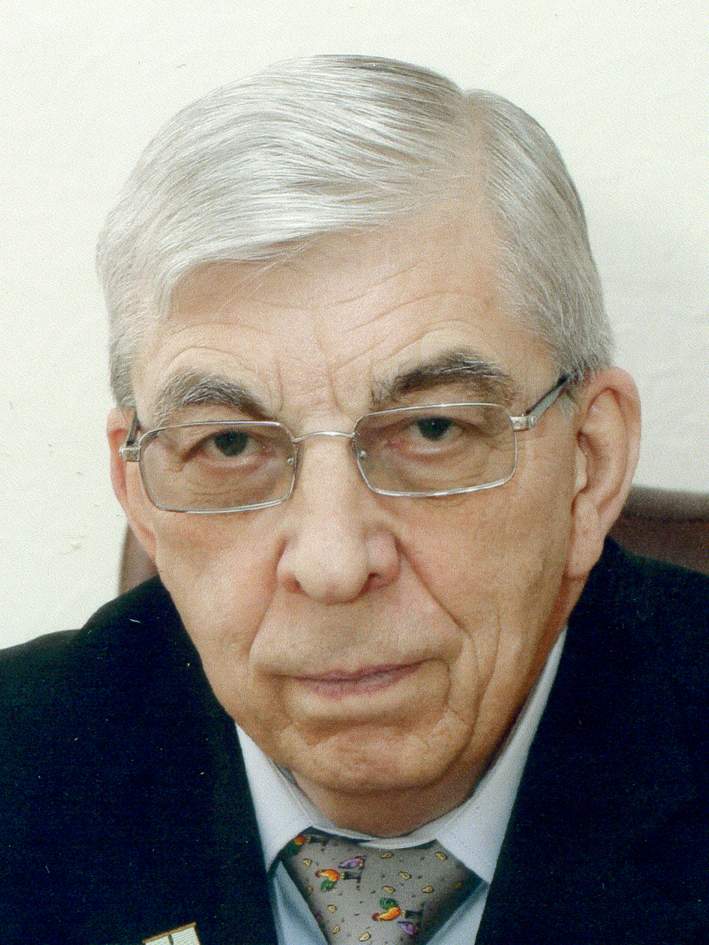 Уважаемые коллеги!Прошло 9 лет с момента создания в Ленинградской области Общественной палаты. За это время палата существенно изменилась – количество членов палаты увеличилось до 45, расширилась сфера деятельности палаты, появились новые направления деятельности, был создан и успешно функционирует аппарат Общественной палаты, благодаря чему значительно улучшилось информационное обеспечение членов палаты, решение организационных вопросов, ведение документооборота и т.п. Палата инициировала процесс создания муниципальных общественных палат, и сегодня в большинстве районов области они успешно функционируют, обеспечивая выявление местных проблем и вырабатывая рекомендации по их решению, тем самым способствуя повышению эффективности местного самоуправления. Вместе с тем, всем предшествующим составам областной палаты удается сохранить главное направление в своей деятельности – обеспечение конструктивного взаимодействия общества и всех ветвей власти, что является одним из важнейших элементов гражданского общества.Для нового (четвертого) состава палаты, сформированного в прошлом году, 2018 год стал первым полным годом его деятельности, насыщенным событиями государственного и регионального значения, в которых члены палаты принимали активное участие, а также различными нововведениями, связанными с расширением полномочий общественных палат и регламентацией их деятельности.  Безусловно, в первую очередь,  это выборы Президента Российской Федерации, для которых общественные палаты впервые готовили корпус наблюдателей. Мы провели большую работу по формированию и утверждению штата наблюдателей от Общественной палаты Ленинградской области в количестве около полутора тысяч человек, по их подготовке и обучению,  объехали с обучающими семинарами практически все районы, разработали методические материалы в помощь наблюдателям, открыли «горячую» телефонную линию и создали мобильные бригады для экстренного реагирования. И полученный результат себя полностью оправдал: в день голосования наши наблюдатели присутствовали на каждом избирательном участке, обеспечивая независимый, не политизированный взгляд на ход избирательной кампании, на ее легитимность. 392 федеральный закон, принятый в марте нынешнего года, наделил общественные палаты еще одним новым полномочием – по созданию общественных советов по независимой оценке качества оказания услуг в социальной сфере, образованию, культуре и здравоохранении. И эти советы в Ленинградской области нами сформированы, в них вошли представители общественных объединений, НКО, есть в их составе и члены нашей палаты. Сегодня аналогичные органы создаются на районном уровне, в их формировании участвуют наши муниципальные коллеги, а мы взяли на себя  ответственность помочь им в этой работе – подготовить методическую базу, разъяснения, типовые документы. Подводя итоги работы Общественной палаты Ленинградской области в 2018 году, объявленном в регионе годом туризма, нельзя не упомянуть о мероприятиях, направленных на развитие туристической сферы на Северо-Востоке региона, прежде всего, Лодейнопольском, Тихвинском и Подпорожском районах. Проведенные нами мероприятия были направлены на развитие социальной сферы и экономики, сельского хозяйства и жилищно-коммунальной сферы, образования и культуры. Мы провели обучение НКО, претендующих на грантовую поддержку различного уровня, семинар по развитию социального предпринимательства. На нашем ежегодном Форуме муниципальных общественных палат, прошедшем в октябре 2018 года, впервые были представлены Общественные палаты более чем половины субъектов Северо-Западного Федерального Округа. И это говорит о том, что за годы существования мы выработали богатый опыт, которым можем заинтересовать коллег, как и о том, что как достаточно молодой орган, мы открыты к новым контактам, новому опыту, конструктивному диалогу. Стоит также отметить, что в этом году наше взаимодействие с муниципальными общественными палатами перешло в новое качество, мы стали работать более тесно, все чаще члены районных палат принимают участие в работе наших комиссий, а комиссии, в свою очередь, выезжают в районы, чтобы вместе с муниципалами сообща решать проблемы территорий. И это хороший знак, это говорит о том, что гражданское общество в Ленинградской области формируется в связке с общественными палатами и при их непосредственном участии. С февраля 2018 года под контроль Общественной палаты Губернатором Ленинградской области А.Ю.Дрозденко был передан портал «Народная экспертиза». Это принципиально новое направление работы, к тому же, Ленинградская область стала первым и практически единственным регионом, в котором такой проект работает в связке с общественниками. Сегодня портал активно развивается, проведена большая работа, но уже можно подвести первые итоги, и их мы оцениваем положительно. Портал постепенно зарабатывает авторитет и доверие у населения региона, за время нашего кураторства количество пользователей ресурса увеличилось в 2 с половиной раза, а среднее число обращений  в месяц возросло в 5 раз.В новом году нам предстоит продолжить активно развивать те сферы, которые  были в центре нашего внимания в 2018 году. В частности,  организация общественного наблюдения на выборах органов власти всех уровней с этого года станет одной из стандартных задач региональных общественных палат, и я с уверенностью могу отметить, что Общественная палата Ленинградской области к этому новшеству полностью готова. Мы будем отслеживать исполнение наших рекомендаций, развитие тех проектов на территории региона, реализация которых стала возможной благодаря нашей работе, и конечно, поднимать новые острые темы, волнующие население нашей Ленинградской области.Председатель палаты					         Ю.В.Трусов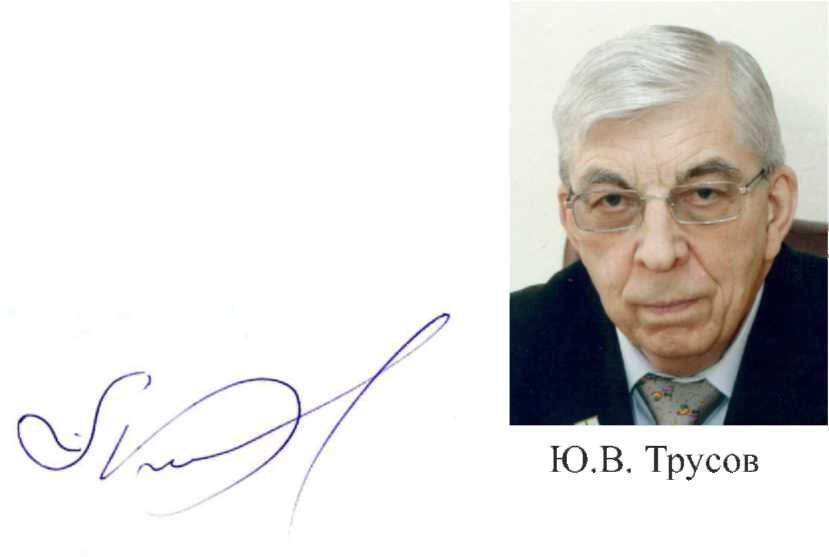 Оглавление:Состав Общественной палаты Ленинградской областиСтруктура Общественной палаты Ленинградской областиСостав Совета Общественной палаты Ленинградской областиКомиссии Общественной палаты Ленинградской областиОтчет о работе Общественной палаты Ленинградской области в 2018 году  Мероприятия Общественной палаты Ленинградской области Информация о работе комиссий Общественной палаты Ленинградской областиСубъекты общественного контроля в Ленинградской области в 2018 годуМуниципальные общественные палатыОбщественные советы при органах власти Отчет о работе портала «Народная экспертиза» в 2018 годуРекомендации, принятые по итогам заседаний комиссий и круглых столов Общественной палаты Ленинградской области в 2018 годуСОСТАВ ОБЩЕСТВЕННОЙ ПАЛАТЫ ЛЕНИНГРАДСКОЙ ОБЛАСТИСТРУКТУРА ОБЩЕСТВЕННОЙ ПАЛАТЫ ЛЕНИНГРАДСКОЙ ОБЛАСТИ СОСТАВ СОВЕТА ОБЩЕСТВЕННОЙ ПАЛАТЫ ЛЕНИНГРАДСКОЙ ОБЛАСТИПредседатель Общественной палаты Ленинградской области:ТРУСОВ Юрий Васильевич Заместители председателя Общественной палаты Ленинградской области:ЖУРАВЛЁВ Владимир Павлович БОНДАРЬ Александра Афанасьевна Председатели комиссий Общественной палаты Ленинградской области: ШАВАРОВ Вячеслав Викторович СОКОЛОВ Юрий Васильевич ПЕТУХОВ Вениамин ГригорьевичМОСКАЛЬ Елена ФедоровнаНИКИФОРОВ Александр Евгеньевич КАТОРГИНА Вероника СергеевнаКУЗЬМИН Александр ВладимировичКУЛИКОВА Галина Васильевна  ХОЛОДОВ  Александр Львович Руководитель аппарата Общественной палаты Ленинградской области:ГРИГОРЬЕВА Марина Андреевна2.2. КОМИССИИ ОБЩЕСТВЕННОЙ ПАЛАТЫ ЛЕНИНГРАДСКОЙ ОБЛАСТИ  Комиссия по агропромышленному комплексу, сельским территориям, природопользованию и экологииСостав комиссии: Председатель: ШАВАРОВ Вячеслав ВикторовичЗаместитель председателя:  ТАРБАЕВА Вероника МихайловнаЧлены комиссии: ЖИЛЯЕВ Мстислав Юрьевич, КУЛАГИН Дмитрий Викторович, МУРАВЬЕВ Игорь Борисович, ШЕВЧУК Юрий Сергеевич Направления деятельности:агропромышленный комплекс;охрана окружающей среды;промышленная безопасность;вопросы экологического мониторинга (мониторинга окружающей среды);охрана и использование объектов животного и растительного мира, водных биологических ресурсов;охрана атмосферного воздуха;санитарное состояние территорий;вопросы обращения с отходами производства и потребления.Комиссия по взаимодействию с органами местного самоуправления, общественными палатами и советами муниципальных образованийСостав комиссии: Председатель: БОНДАРЬ Александра АфанасьевнаЧлены комиссии: БОЙЦОВ Валентин Николаевич, ГАБИТОВ  Александр Фирович, СВИРИН Николай Николаевич Направления деятельности:вопросы взаимодействия с Общественной палатой Российской Федерации;вопросы взаимодействия с региональными и муниципальными общественными палатами;вопросы взаимодействия с советами муниципальных образований;вопросы межрегиональных связей и сотрудничестваместное самоуправление;административно-территориальное устройство Ленинградской области;вопросы разграничения предметов ведения и полномочий между органами государственной власти Ленинградской области и органами местного самоуправления Ленинградской области;рассмотрение вопросов наименования и переименования населенных пунктов, а также географических объектов на территории Ленинградской области.Комиссия по жилищно-коммунальному хозяйству, строительству, транспорту и дорогамСостав комиссии: Председатель: СОКОЛОВ Юрий ВасильевичЗаместитель председателя: ЛАВРЕНОВИЧ Ирина БорисовнаЧлены комиссии: БАРАНОВ Юрий Владимирович, КУЗЬМИН Александр ВладимировичНаправления деятельности:жилищная политика;жилищно-коммунальное хозяйство;благоустройство территорий;вопросы развития топливно-энергетического комплекса и энергосбережения;обеспечение населения топливно-энергетическими ресурсами;вопросы газификации Ленинградской области;архитектура;строительство;транспорт;информатизация, связь и телекоммуникации;дорожное хозяйство.Комиссия по законодательству, регламенту и этикеСостав комиссии:Председатель: МОСКАЛЬ Елена ФедоровнаЗаместитель председателя: СИВОЛОБОВ Вячеслав ВалерьевичЧлены комиссии: БАРАНОВ Юрий Владимирович; ЗАХАРОВ Владимир ГенриховичНаправления деятельности:экспертиза законопроектов и другой нормативно-правовой документации;разработка и сопровождение проектов законов и иных нормативно-правовых документов по инициативе членов Общественной палаты;внутренние нормативные документы, регулирующие деятельность Общественной палаты (регламент, кодекс этики, положение о порядке рассмотрения обращений граждан и т.п.);подготовка документов для награждения и поощрения.Комиссия по здравоохранению, социальной политике и делам ветерановСостав комиссии:Председатель: НИКИФОРОВ Александр ЕвгеньевичЗаместитель председателя: БАРЫГИН Максим ЕвгеньевичЧлены комиссии: БОЙЦОВ Валентин Николаевич, МУХИН Петр Алексеевич, СИНКЕВИЧ Галина ВладимировнаНаправления деятельности:лекарственное обеспечение граждан, в том числе льготных категорий граждан;санитарно-эпидемиологическое благополучие населения;вопросы медицинской реабилитации граждан;медицинское страхование в системе обязательного медицинского страхования;вопросы демографической политики, в том числе увеличение продолжительности жизни и иные аспекты улучшения демографической ситуации; профилактика алкоголизма, ВИЧ-инфекции среди несовершеннолетних;социальная адаптация инвалидов и лиц с ограниченными возможностями здоровья; социальные проблемы военнослужащих и военнообязанных;кадровая политика в сфере здравоохранения.Комиссия по историческому, культурному и духовному наследию, развитию туризмаСостав комиссии:Председатель: КУЛИКОВА Галина ВасильевнаЗаместитель председателя: МУХИН Петр АлексеевичЧлены комиссии: ВАСИЛЬЕВ Петр Александрович, ДЯЧИНА Михаил Валерианович, КАТОРГИНА Вероника Сергеевна, КИСЕЛЕВА Елена Владиславовна, КНЯЖЕВА Ирина Михайловна, КРУГЛОВА Наталья Владимировна, РОГОЗИНА  Елена СергеевнаНаправления деятельности:рассмотрение вопросов охраны и сохранения объектов историко-культурного наследия; сохранение культурных ценностей и традиций народов Российской Федерации, нематериального культурного наследия России, использование его в качестве ресурса духовного развития;рассмотрение вопросов в сфере туризма; рассмотрение вопросов развития музейного и библиотечного дел; рассмотрение вопросов сохранения и развития самодеятельных коллективов, театров-студий, народного творчества, промыслов и ремесел;рассмотрение вопросов совершенствования системы поддержки детского и юношеского творчества; рассмотрение вопросов сохранения самобытных культур, развития родных языков и традиций коренных малочисленных народов;использование средств массовой информации как инструмента развития историко-культурного и духовного наследия.Комиссия по образованию, молодежной политике, патриотическому воспитанию, физкультуре и спортуСостав комиссии:Председатель: КАТОРГИНА Вероника СергеевнаЗаместитель председателя: ПЕТИНА Екатерина АндреевнаЧлены комиссии: ЖИЛЯЕВ Мстислав Юрьевич, КИСЕЛЕВА Елена Владиславовна, КНЯЖЕВА Ирина Михайловна, КУЛИКОВА Галина Васильевна, ЛАВРЕНОВИЧ Ирина Борисовна, ТАРБАЕВА Вероника МихайловнаНаправления деятельности:образование;духовно-нравственное развитие детей и патриотическое воспитание;вопросы кадрового обеспечения социально-экономического комплекса Ленинградской области;взаимодействие с молодежными общественными объединениями;развитие физической культуры и спорта;культурно-досуговая деятельность детей, подростков и молодежи;библиотечное дело; вопросы занятости детей, подростков и молодежи; организация отдыха и оздоровления обучающихся в каникулярное время; защита прав детей, опека и попечительство в отношении несовершеннолетних граждан, в том числе защита прав и интересов детей-сирот и детей, оставшихся без попечения родителей; профилактика безнадзорности, правонарушений среди несовершеннолетних.Комиссия по общественной безопасности, взаимодействию с судебными и правоохранительными органами и профилактике терроризмаСостав комиссии:Председатель: ПЕТУХОВ Вениамин ГригорьевичЗаместитель председателя: АВЕРЬЯНОВ Сергей ДмитриевичЧлены комиссии: ЗАХАРОВ Владимир Генрихович, КРАСИЛЬНИКОВА Валентина Павловна, МОСКАЛЬ Елена Федоровна, СИВОЛОБОВ Вячеслав Валерьевич, ХАРИНОВ Вячеслав Юльевич, ХОЛОДОВ  Александр Львович, ШЕВЧУК Юрий СергеевичНаправления деятельности:соблюдение законности;       правопорядок и безопасность граждан;       гражданская оборона и чрезвычайные ситуации;       противопожарная безопасность;       профилактика и борьба с наркоманией;       миграция;       прокуратура, адвокатура, нотариат, органы внутренних дел и военный комиссариат;       защита прав потребителей;       вопросы в сфере противодействия коррупции.Комиссия по общественному контролюСостав комиссии: Председатель: ХОЛОДОВ Александр ЛьвовичЗаместитель председателя: ХУДЯЕВ Сергей НиколаевичЧлены комиссии: ЖУРАВЛЁВ Владимир Павлович, КРАВЧЕНКО  Алексей Анатольевич, КРУГЛОВА Наталья Владимировна, СВИРИН Николай Николаевич, СИНКЕВИЧ Галина ВладимировнаНаправления деятельности:практическая работа по реализации Областного закона Ленинградской области от 13.11.2015 N 114-оз "Об общественном контроле в Ленинградской области"Комиссия по развитию институтов гражданского общества и некоммерческого сектора, поддержке социально ориентированных некоммерческих организаций, межнациональным и межконфессиональным отношениямСостав комиссии:Председатель: ЖУРАВЛЁВ Владимир ПавловичЗаместитель председателя: КОНЬКОВА Ольга ИгоревнаЧлены комиссии: АВЕРЬЯНОВ Сергей Дмитриевич, ВАСИЛЬЕВ Петр Александрович, МАКАРЫЧЕВА Анна Борисовна, ПАНЧЕЕВ Равиль Джафярович, РОГОЗИНА Елена Сергеевна, ХАРИНОВ Вячеслав ЮльевичНаправления деятельности:вопросы развития гражданского общества;взаимодействие с общественными и иными некоммерческими организациями Ленинградской области;вопросы национальной политики, межнациональных и межконфессиональных отношений; средства массовой информации.Комиссия по развитию предпринимательства и социальной ответственности бизнесаСостав комиссии:Председатель: КУЗЬМИН Александр ВладимировичЗаместитель председателя: ГАБИТОВ Александр ФировичЧлены комиссии: КРАВЧЕНКО Алексей Анатольевич, КУЛАГИН Дмитрий Викторович, МУРАВЬЕВ Игорь Борисович, ХУДЯЕВ Сергей НиколаевичНаправления деятельности:прогнозы социально-экономического развития области и мониторинг их исполнения;бюджет области и мониторинг его исполнения;проблемы предпринимательства (банки, надзорные органы, бюрократия);благотворительность.Отчет о работе Общественной палаты Ленинградской области в 2018 годуМероприятия Общественной палаты Ленинградской области	За 10 месяцев  2018г. комиссиями, рабочими группами, аппаратом Общественной палаты Ленинградской области организованно более 70  мероприятий, (общественные слушания, форумы, конференции, заседания, "круглые столы") с участием представителей органов государственной власти и местного самоуправления, актива, экспертов, целевых групп и объединений граждан. В том числе по таким вопросам как обеспечение избирательных прав граждан; развитие социально ориентированных некоммерческих организаций, добровольчества, (волонтёрства), благотворительности; создание условий для туризма; проблемы профилактики правонарушений среди несовершеннолетних, помощь бездомным и семьям, находящимся в трудной  жизненной ситуации; межнациональным, межконфессиональным отношениям, патриотическое воспитание; краеведение, создание и поддержание мемориалов, памятных мест; проблемы ЖКХ, градостроительства, экологии. 	Наиболее массовые мероприятия прошли в период подготовки и проведения выборов Президента РФ, а также при подготовке и обучении более  1,5 тысяч общественных наблюдателей, обсуждения пенсионной реформы. В круглом столе по обсуждению пенсионной реформы приняли активное участие не только члены Общественной палаты Ленинградской области и представители федеральных и региональных органов государственной власти, но также руководитель регионального отделения Пенсионного фонда России, члены муниципальных общественных палат, представители общественных объединений и организаций, профсоюза. Предложения, подготовленные по итогам круглого стола, были направлены в Общественную палату Российской Федерации.  В первом полугодии в Общественной палате прошло обсуждение административной реформы в Ленинградской области.	Удалось согласовать интересы многих заинтересованных организаций при многоэтапном публичном обсуждении вопроса "О создании зоны исторического ландшафта "Прорыв" - территории ожесточенных боев в годы Великой отечественной войны в Кировском и Всеволожском районах, аналогов которой нет в отечественной и зарубежной практике.Общественная палата Ленинградской области активно изучала опыт работы общественных палат других субъектов РФ. В октябре прошел Форум Общественной палаты Ленинградской области и муниципальных общественных палат Ленинградской области с участием региональных общественных палат Северо-Запада, в котором было задействовано 150 чел. Общественная палата принимала делегацию старост Новгородской области; кроме того, члены Общественной палаты Ленинградской области принимали участие в федеральных межрегиональных и отраслевых мероприятиях таких как Форум «Сообщество» СЗФО, всероссийский экологический форум в ОПРФ и иные. В июне 2018 года состоялся рабочий визит в Ленинградскую область председателя  комиссии по ЖКХ, строительству и дорогам Общественной палаты России Игоря Шпектора. В ходе визита прошли протокольные встречи с Губернатором Ленинградской области Александром Дрозденко, вице-губернатором Сергеем Перминовым, совещание с представителями органов исполнительной власти региона и посещение нескольких муниципальных районов. Глава комиссии ОП РФ осмотрел комплекс очистных сооружений в п. Цвылево (Тихвинский МР), котельную в г. Тихвин, построенную в рамках концессионного соглашения с ПАО «Газпром», и автоматизированный индивидуальный тепловой пункт в одном из многоквартирных жилых домов. На совещании в администрации Гатчинского МР были рассмотрены вопросы газификации сельских населенных пунктов Ленинградской области, также прошла ознакомительная поездка на Приозерский полигон ТБО. В поездках по Ленинградской области Игоря Шпектора сопровождали члены Общественной палаты Ленинградской области.ИНФОРМАЦИЯ О РАБОТЕ КОМИССИЙ ОБЩЕСТВЕННОЙ ПАЛАТЫ ЛЕНИНГРАДСКОЙ ОБЛАСТИ(Наиболее значимые мероприятия) КОМИССИЯ ПО АГРОПРОМЫШЛЕННОМУ КОМПЛЕКСУ, СЕЛЬСКИМ ТЕРРИТОРИЯМ, ПРИРОДОПОЛЬЗОВАНИЮ И ЭКОЛОГИИЦели и направления работы комиссии: агропромышленный комплекс; охрана окружающей среды; промышленная безопасность; вопросы экологического мониторинга (мониторинга окружающей среды); охрана и использование объектов животного и растительного мира, водных биологических ресурсов; охрана атмосферного воздуха; развитие сельских территорий и их санитарное состояние и вопросы обращения с отходами производства и потребления.Количество проведенных мероприятий – 6,  из них: 1 заседание комиссии, 1 расширенное заседание комиссии, 3 круглых стола, 1 выездное заседание комиссии.2 марта 2018 гРасширенное заседание комиссии на тему: «Методы борьбы с борщевиком Сосновского на территории Ленинградской области». По итогам заседания предложено совместно с комитетом по агропромышленному и рыбохозяйственному комплексу подготовить и провести научно-практическую конференцию по применению альтернативных (биологических, механических) способов борьбы с борщевиком Сосновского на территории Ленинградской области. Предложение исполнено. В августе 2018 года Общественная палата Ленинградской области совместно с Комитетом по агропромышленному и рыбохозяйственному комплексу провела выездное заседание в рамках 27-ой Международной агропромышленной выставки-ярмарки «Агрорусь» на тему: «Фитоинвазии: методы борьбы и экологические последствия». Также Комитетом по агропромышленному и рыбохозяйственному комплексу  направили в адрес руководителей органов агропромышленного комплекса субъектов СЗФО запросы с просьбой предоставления информации о положительном опыте борьбы с борщевиком Сосновского на территории данных регионов.27 марта 2018 г Круглый стол комиссии на тему: «Водные ресурсы Ленинградской области: проблемы и перспективы». В числе предложений по итогам круглого стола:  создать публичный реестр неблагонадежных организаций осуществляющих деятельность в сфере строительства и проектирования; внести изменения в требования к организациям при осуществлении закупочных процедур;  уделить особое внимание качеству воды и очистных сооружений. 22 августа 2018 гКруглый стол комиссии в рамках 27-ой Международной агропромышленной выставки-ярмарки «Агрорусь» на тему: «Фитоинвазии: методы борьбы и экологические последствия». В рекомендациях по итогам мероприятия Комитету по агропромышленному и рыбохозяйственному комплексу  предложено рассмотреть и изучить альтернативные способы борьбы с борщевиком Сосновского, изучить опыт борьбы с борщевиком Сосновского  Московской области и Республики Беларусь, разработать меры, позволяющие обязать всех собственников, землепользователей, землевладельцев и арендаторов земельных участков осуществлять работы  по борьбе с борщевиком Сосновского.Ответы на рекомендации комиссии: 1. Министерство сельского хозяйства Российской Федерации сообщило: - препарат Магнум ВДГ (600 г/кг метсульфурон-метила)  зарегистрирован в установленном порядке, номер государственной регистрации 021-03-1798-1, включен в Государственный каталог. Препарат разрешен к применению на землях несельскохозяйственного назначения против однолетних и многолетних двудольных сорняков;- богатый опыт в разработке мер борьбы с борщевиком Сосновского имеет Санкт-Петербургский НИИ Лесного хозяйства;- считают необходимым на региональном уровне усилить работу по фитосанитарному мониторингу и борьбе с борщевиком Сосновского в рамках региональных программ соответствующего направления; - рекомендуют администрациям муниципальных субъектов Российской Федерации предусматривать в своих бюджетах средства для проведения предупредительных мер по борьбе с вредной растительностью в местах массового произрастания;- в соответствии со статьей 8.8 Кодекса Российской Федерации об административных правонарушениях невыполнение или несвоевременное выполнение обязанностей по приведению земель в состояние, пригодное для использования по целевому назначению в том числе, влечет наложение административного штрафа на граждан в размере от двадцати тысяч до пятидесяти тысяч рублей; на должностных лиц - от ста тысяч до двухсот тысяч рублей; на юридических лиц - от двухсот тысяч до четырехсот тысяч рублей;2. Постановлением Правительства Ленинградской области от 31.07.2014 постановление № 347) принято решение о принятии к об итогах выполнения долгосрочной целевой программы «Борьба с борщевиком Сосновского в Ленинградской области на 2011-2015 годы», а также о признании утратившим силу постановления Правительства Ленинградской области от 25 мая 2011 года № 152 «О долгосрочной целевой программе «Борьба с борщевиком Сосновского в Ленинградской области на 2011-2015 годы». При этом текст вышеуказанного отчета не опубликован и постановлением № 347 не утвержден.	3. Комитет по печати и связям с общественностью в период сезона роста борщевика Сосновского направит в СМИ Ленинградской области рекомендации об освещении вопросов, связанных с опасностью и причинением вреда здоровью, который может наносить борщевик Сосновский, а также о том, как с ним необходимо бороться.4. НКО Ленинградской области были проинформированы  о том, что могут принять участие в ежегодном конкурсном отборе проектов НКО с целью реализации проекта по информационному освещению проблемы распространения борщевика Сосновского на территории ЛО, в том числе по изданию методического пособия: "Практическое пособие-руководство по методам борьбы с борщевиком Сосновского для населения на территории Ленинградской области".5. Комитет по природным ресурсам Ленинградской области направил в адрес ФБУ "СПбНИИЛХ"  письмо с целью проведения исследований по разработке технологии и практических рекомендаций по борьбе с борщевиком Сосновского на землях лесного фонда Ленинградской области.6. Комитет по дорожному хозяйству сообщил по каким программам проводилась работа по борьбе с борщевиком Сосновского  на автомобильных дорогах в период с 2015 по 2017 , а именно долгосрочная целевая программа «Борьба с борщевиком Сосновского в Ленинградской области на 2011-2013 годы», утвержденная постановлением Правительства Ленинградской области от 25.05.2011 г. № 152, и  государственная программа Ленинградской области «Развитие сельского хозяйства Ленинградской области», утвержденная постановлением Правительства Ленинградской области от 29.12.2012 г. № 463 (основное мероприятие «Борьба с борщевиком Сосновского» подпрограммы «Развитие отраслей растениеводства»), рассчитанная до 2020 года. В 2018 году работы по ликвидации борщевика Сосновского выполнялись механическим способом в пределах обочин и откосов автомобильных дорог в рамках заключенных государственных контрактов на выполнение работ по эксплуатации региональных автомобильных дорог и искусственных сооружений на них в Ленинградской области.10 октября 2018 г.Выездное заседание комиссии по агропромышленному комплексу, сельским территориям, природопользованию и экологии и комиссии по историческому, культурному и духовному наследию, развитию туризма Общественной палаты Ленинградской области на тему: «Туризм как  перспективная отрасль зеленой экономики. 2018 – Год туризма в Ленинградской области». Заседание с участием представителей исполнительных органов государственной власти, общественности и предпринимателей, работающих в сфере экотуризма, прошел на территории Нижнесвирского заповедника в Лодейнопольском районе Ленинградской области.9 ноября 2018 годаКруглый стол комиссии на тему: «Диверсификация социальной сферы  развития города Сосновый Бор» Общественной палате Ленинградской области проанализировать и утвердить концепцию  социальной диверсификации на примере Соснового Бора.Список общественных объединений, НКО, государственных структур, привлеченных членами комиссии к участию в проводимых мероприятиях, обсуждению вопросов:   МОО «Природоохранный союз»,  ФГБУ «Россельхозцентр», Дирекция ООПТ по Ленинградской области и Санкт-Петербургу, Комитет по агропромышленному и рыбохозяйственному комплексу Ленинградской области, Постоянные  комиссии по экологии и природопользованию   и по агропромышленному и рыбохозяйственному комплексу Законодательного собрания Ленинградской области.КОМИССИЯ ПО ВЗАИМОДЕЙСТВИЮ С ОРГАНАМИ МЕСТНОГО САМОУПРАВЛЕНИЯ, ОБЩЕСТВЕННЫМИ ПАЛАТАМИ И СОВЕТАМИ МУНИЦИПАЛЬНЫХ ОБРАЗОВАНИЙЦели работы комиссии: Укрепление связей органов местного самоуправления  с населением; повышение эффективности исполнения органами местного самоуправления вопросов местного значения; содействие в становлении деятельности общественных палат, советов  муниципальных районов, городского округа.Количество проведенных мероприятий - 10 (из них:  заседаний комиссии - 5 , в том числе выездные и расширенные – 4).Январь,  Санкт-Петербург.Проведены консультации со специалистами Управления по ветеринарному контролю Ленинградской области, Управлению Роспотребнадзора по Ленинградской области, Комитета по развитию малого, среднего бизнеса и потребительского рынка Ленинградской области,  Ленинградской областной торгово-промышленной палаты по возможностям сетевых предприятий торговли по участию в благотворительной деятельности. Принято решение проанализировать действующее законодательство и рассмотреть данный вопрос в III квартале 2018г.  Данный вопрос был рассмотрен на совместном заседании Комиссии  и Правления Ленинградской областной торгово-промышленной палаты 30 августа т.г.,  с участием представителей Управления по ветеринарному надзору Ленинградской области, Управления Роспотребнадзора по Ленинградской области, Комитета по развитию малого,  среднего бизнеса и потребительского рынка Ленинградской области.  Принято решение сформулировать правовые организационные и технические условия,  при которых станет возможной благотворительная деятельность сетевых торговых предприятий.14.02-10.03, Ленинградская область.	 	В рамках подготовки к выборам Президента РФ члены комиссии принимали участие в собраниях граждан в п.  Назия, г.Шлиссельбург, с. Путилово, г.Кировск, п.Синявино  Кировского района по итогам социально-экономического развития Ленинградской области в 2017 году. 	Общественная палата Ленинградской области направила письмо отраслевым органам исполнительной власти Ленинградской области по жалобам и предложениям граждан, связанных с приемами больных врачами узкой специализации; о создании новых рабочих мест, при наличии  простаивающих мощностей, в п.Назия.  Получен ответ администрации Кировского района о включении простаивающих мощностей в интегрированную региональную информационную систему "Инвестиционное развитие Ленинградской области".	18 марта,  Кировский муниципальный район.	Встречи с общественными наблюдателями от Общественной палаты Ленинградской области на избирательных участках. Отмечены хорошая организация работы общественных наблюдателей, деловые контакты с членами избирательных комиссий.13  апреля, д. Горбунки, Ломоносовский муниципальный район.	Расширенное заседание Общественной палаты Ленинградской области на тему "О взаимодействии органов государственной власти, местного самоуправления, общественных, некоммерческих организаций по реализации послания Губернатора Ленинградской области Дрозденко А.Ю. "Ленинградская область: взгляд в будущее" в 2018 году. 	Приняты рекомендации:	- общественным палатам,  советам  муниципальных образований по расширению взаимодействия со структурами местных сообществ и органами местного самоуправления;	- органам местного самоуправления в части реализации вопросов местного значения и вовлечения жителей в их решение,  поддержки гражданских инициатив;	- органам государственной власти Ленинградской области:• возместить выпадающие доходы местным бюджетам, в связи с предоставлением льготы пенсионерам-собственникам земельных участков на уплату земельного налога.  Получен ответ Законодательного собрания Ленинградской области и Комитета финансов Ленинградской области о предоставлении органам местного самоуправления межбюджетных трансфертов в объёме выпадающих доходов;• включить органы местного самоуправления городских поселений в перечень муниципальных объединений на получение субсидий для борьбы с борщевиком.  Рассматривается вопрос по включению городских поселений в бюджет 2019 года;	- федеральным органам власти:• расширить линейку методов муниципально-частного партнерства, включив в неё, кроме концессии, иные методы привлечения инвестиций;• учитывая слабую конкуренцию на оказание услуг в коммунальной сфере в сельской местности, разработать меры поддержки муниципальных предприятий ЖКХ.	 Материалы направлены в Общероссийский конгресс муниципальных образований для оформления правотворческих инициатив.7 июня, с.Рождественно, Гатчинский муниципальный район.	Расширенное заседание комиссии на тему "Об организации взаимодействия Регионального и территориальных операторов в рамках системы обращения с твердыми коммунальными отходами".Рекомендовано:- общественным палатам,  советам муниципальных образований привлекать актив по месту жительства, старост, членов общественных советов к разъяснительной работе о необходимости заключения договоров между жителями многоквартирных домов, индивидуальных домов, садоводств и Региональным оператором по обращению с твердыми коммунальными отходами; переходе на двухфракционный сбор твердых коммунальных отходов;-  органам местного самоуправления внести изменения в нормативную правовую базу, порядок организации сбора и накопления твердых коммунальных отходов, взаимодействия с Региональным оператором в части их вывоза и размещения на полигонах;- органам государственной власти Ленинградской области наделить органы местного самоуправления  правом составления протоколов о нарушениях правил обращения с твердыми коммунальными отходами.  	Предложение исполнено.  Соответствующие дополнения включены в областной закон Ленинградской области "Об административных правонарушениях".Июль, Тихвинский муниципальный район, Санкт-Петербург.  	Встречи с населением, депутатами, руководителями органов местного самоуправления Тихвинского муниципального района и Шугозерского сельского поселения, в связи с возникновением социальной напряженности, вызванной банкротством СП "Андреевское"  и высвобождением 200 работников. 	Направлено обращение Общественной палаты Ленинградской области,  состоялись встречи с руководителями Комитета агропромышленного и рыбохозяйственного комплекса Ленинградской области по выработке мер государственной поддержки предприятия.  Выработаны меры,  оказана помощь, предприятие продолжает работу.23 августа,  Санкт-Петербург, КВЦ «Экспофорум». 	Расширенное заседание Общественной палаты Ленинградской области на тему "Вопросы концепции развития административно-территориального устройства и иных форм местного самоуправления,  повышения доступности органов государственной власти и местного самоуправления в Ленинградской области".В рекомендациях сформулированы основные подходы при внесении изменений в административно-территориальное устройство Ленинградской области, необходимость образования межмуниципальных хозяйственных органов для обслуживания объектов коммунальной инфраструктуры, местных дорог, предоставления ритуальных услуг и др.  	Рекомендации направлены руководителям органов исполнительных и  законодательных органов Ленинградской области для учета при разработке Концепции развития административно-территориального устройства Ленинградской области.9 сентября,  Колтушское сельское поселение, Всеволожский муниципальный район.	Посещение избирательных участков по проведению выборов в местный совет депутатов, встреча с общественными наблюдателями. Выборы прошли организованно.5 октября, курорт «Игора», Приозерский муниципальный район.	Совещание с руководителями муниципальных палат (советов) муниципальных районов,  городского округа по вопросам их взаимодействия с органами местного самоуправления,  разработка предложений по формату и содержанию брошюры "Бюджет для граждан.  Проект бюджета на 2019- 2021 годы". Рекомендации по брошюре направлены в Комитет финансов Ленинградской области для использования в работе.8 ноября, п. Лисино-Корпус, Тосненский район.	Расширенное заседание комиссии на тему "О реализации областного закона  "О социальном  партнерстве в сфере труда в Ленинградской области".	Рекомендовано:	- органам местного самоуправления: разработать и принять порядок 3-х сторонних договоров в сфере труда и социальных гарантий работников, порядок участия органов местного самоуправления в разработке и заключении коллективных договоров с организациями со 100% , иной долей муниципального имущества в уставном капитале.	Привлекать представителей  общественных палат (советов) муниципальных районов, городского округа  к участию в обсуждении стратегий программ социально-экономического развития территорий, муниципальных бюджетов, касающихся создания (сохранения) рабочих мест, обеспечения жизнедеятельности населения;	- органам государственной власти Ленинградской области:	В соответствии с положениями  Федерального закона от 03.08.2018г. № 337-ФЗ «О  внесении изменений в отдельные законодательные  акты РФ в части совершенствования целевого обучения» разработать региональную программу, скоординированную со средним профессиональными, высшими учебными заведениями Санкт-Петербурга и Ленинградской области на целевое обучение и подготовку специалистов для нужд бюджетной сферы и бизнеса в пределах контрольных цифр приема на учебу.  Рекомендации направлены органам государственной власти Ленинградской области.К участию в приводимых мероприятиях привлекались: Губернатор Ленинградской области, отраслевые органы исполнительной власти Ленинградской области, Законодательного собрания Ленинградской области, избирательная комиссия Ленинградской области, органы местного самоуправления, Управление Росреестра по Ленинградской области, Управление ФНС по Ленинградской области, Управление Минюста по Ленинградской области, Адвокатская палата Ленинградской области, Региональное отраслевое объединение «Союз промышленников и предпринимателей Ленинградской области», Ленинградская областная торгово-промышленная палата, Ленинградская Федерация профсоюзов, Региональное отраслевое объединение  предпринимателей-работодателей ЖКХ Ленинградской области.КОМИССИЯ ПО ЖИЛИЩНО-КОММУНАЛЬНОМУ ХОЗЯЙСТВУ, СТРОИТЕЛЬСТВУ, ТРАНСПОРТУ И ДОРОГАМЦели и направления работы комиссии: Задача  комиссии по жилищно-коммунальному хозяйству, строительству, транспорту и дорогам заключается в создании комфортных условий  для проживания населения  Ленинградской области во всех населенных пунктах, контроль за деятельностью исполнительных органов власти в области жилищной политики, жилищно-коммунального хозяйства и благоустройства территорий. Осуществление деятельности, направленной на улучшение ведения строительных работ, проведения газификации и топливно-энергетического обеспечения населенных пунктов и развития транспортной системы в области.Количество проведенных мероприятий - 8 (из них:  заседаний комиссии - 6 , в том числе выездные – 2, круглых столов - 2).7 февраля 2018 года Круглый стол по темам: «Государственное регулирование деятельности по управлению многоквартирными домами. Концессионные соглашения в сфере теплоснабжения. Передовые практики».   В работе круглого стола приняли участие представители общественной инспекции по ЖКХ Ленинградской области, комитета по ТЭК Ленинградской области,  прокуратуры Ленинградской области, муниципальных образований,  общественных муниципальных палат Ленинградской области; торгово-промышленной палаты Ленинградской области, регионального отраслевого объединения работодателей предприятий жилищно-коммунального комплекса. По первому вопросу направлены предложения: Комитету по государственному жилищному надзору и контролю: - при создании электронной базы  для хранения технической документации  интересы собственников, которым принадлежит техническая документация на многоквартирный дом в части определения  места хранения путем принятия  решений на  общих собраниях  собственников;  совместно с субъектами  общественного контроля разработать критерии определения эффективности управляющих компаний и определить  рейтинг  управляющих организаций, осуществляющих предпринимательскую деятельность на территории Ленинградской области. По второму вопросу Комитету по топливно-энергетическому комплексу предложено использовать концепцию организации теплоснабжения путем заключения концессионных соглашений на объекты теплоснабжения в  составе единого районного комплекса, организовать постоянный контроль за исполнением «пилотных» концессионных соглашений, обсуждать ход их исполнения с органами местного самоуправления; включить в состав межведомственной рабочей группы при Правительстве Ленинградской области, в качестве представителя члена профильной комиссии Общественной палаты Ленинградской области; рассмотреть возможность и целесообразность создания единой областной теплоснабжающей компании по принципу организации областного Водоканала. Предложения указанные в рекомендациях приняты к исполнению. Комитетом по ТЭК утвержден порядок межведомственного взаимодействия, муниципальными образованиями проводится работа по подготовке объектов ЖКХ для передачи в концессию;  процесс разработки «пилотных» КС находится под контролем органов исполнительной власти  ленинградской области; вопрос о возможности и целесообразности создания единой областной теплоснабжающей организации Комитетов рассматривается.27 февраля 2018 года, дер. Низино,  Ломоносовский районВыездное заседание комиссии для проведения общественной проверки по обращению жителей дер. Низино (фактическая оценка хода строительства 69 квартирного жилого дома и экспертных заключений на наличие последствий заявленных в обращениях жителей). Заседание прошло с участием следующих лиц: представители администрации Низинского сельского поселения, заказчика и генерального подрядчика, общественности, заявители, управляющей компании обслуживающей  дома.Рекомендации направлены в адрес Администрации муниципального образования Низинское сельское поселение Ломоносовского района,   Генеральному подрядчику,  Комитету государственного жилищного надзора и контроля Ленинградской области.  В частности, администрации поселения и генеральному подрядчику предложено составить план мероприятий по предотвращению влияния строящихся домов на дома №№ 7 и 10 по ул. Центральная дер. Низино, с указанием лиц, ответственных за их реализацию и наладить взаимодействие на регулярной основе с председателями советов домов с целью предупреждения и недопущения возможных негативных последствий, своевременного урегулирования разногласий и  устранения претензий; генеральному подрядчику также: не осуществлять производство работ с применением механического оборудования для разбивки мерзлого грунта, которое создает вибрацию в грунте, влияющую на соседние дома и   подключить кольцевой дренаж, с целью недопущения затопления котлована, в том числе, от таяния снегов. Профильному комитету предложено осуществить мероприятия регионального государственного жилищного надзора, при принятии решения о выдаче разрешения на ввод объекта в эксплуатацию привлечь представителя администрации муниципального образования Низинское сельское поселение Ломоносовского района  Ленинградской области. Ответы поступили от всех организаций, в которые были направлены рекомендации. Все предложения рекомендаций учтены, по всем приняты меры  для устранения имеющихся  недостатков.10 апреля 2018 года, г. ТосноВыездное заседание комиссии по вопросу строительства путепровода в г. Любань, Тосненского района, Ленинградской области. В обсуждении приняли участие представители комитетов по архитектуре и градостроительству, по культуре, по дорожному хозяйству Ленинградской области,  Октябрьской  железной дороги, «Ленгражданпроекта»; администраций Тосненского района и г. Любани и общественности г. Любани. По итогам заседания подготовлены рекомендации в адрес Губернатора Ленинградской области Дрозденко А.Ю., в которых предложено расторгнуть контракт на проектирование путепровода на месте существующего переезда по ул. Карла Либкнехта в г. Любань, как необоснованный и принятый без учета перспективного развития региональных дороги и принять к разработке вариант строительства путепровода, расположенного между дер. Болотница и г. Любань без обхода дер. Бородулино; заместителя председателя правительства Ленинградской области Ялова Д.А. – с просьбой учесть рекомендации при планировании межевания на станции Любань.  На основании рекомендаций принято решение остановить дальнейшее проектирование путепровода.11 октября 2018 года, г. ВсеволожскВыездное заседание комиссии с участием Общественной палаты Всеволожского муниципального района на тему: «О приоритетах в градостроительной  политике  в Ленинградской области.  Реализация генпланов поселений». Заседание прошло во Всеволожском районе Ленинградской области, в нем приняли участие представители (заместители) 5 профильных  комитетов Ленинградской области, администраций муниципальных образований Ленинградской области, бизнес-сообщества и общественной палаты Всеволожского района. В числе рекомендация по итогам мероприятия:  Губернатору Ленинградской области Дрозденко А.Ю. предложено обеспечить устойчивое развитие всех поселений Ленинградской области за счет развития промышленности, предпринимательства, жилья, объектов социального и культурно-бытового назначения, коммунального хозяйства и энергетики, автодорог; совместно с Правительством Санкт-Петербурга  ускорить проработку предложений по учету влияния Санкт-Петербурга на развитие пригородных районов Ленинградской области, отобразив их  в схемах территориального планирования Ленинградской области, прилегающих муниципальных районах и генеральных планах поселений Комитету государственного строительного надзора и государственной экспертизы Ленинградской области рекомендовано не выдавать положительного заключения на проектно-сметную документацию при отсутствии в сводной смете затрат на строительство объектов социального и культурно-бытового назначения и не принимать на экспертизу документацию по объектам, расположенным в поселениях, в которых допущено несоответствие генеральных планов и проектов планировки территории схемам территориального планирования Ленинградской области и муниципальных районов; комитету по архитектуре и градостроительству Ленинградской области - ходатайствовать перед комитетом государственного строительного надзора и государственной экспертизы Ленинградской области о прекращении строительства объектов в поселениях при несоответствии генеральных планов и проектов планировки территории схемам территориального планирования Ленинградской области и муниципальных районов; комитету экономического развития и инвестиционной деятельности Ленинградской области - обозначить в документах стратегического планирования Ленинградской области точки роста экономического потенциала, инвестиций; динамику изменения численности жителей населенных пунктов. Разработать и внедрить Единую систему учета населения (ЕСУН) Ленинградской области, по аналогии с  системой учета Санкт-Петербурга. КОМИССИЯ ПО ЗАКОНОДАТЕЛЬСТВУ, РЕГЛАМЕНТУ И ЭТИКЕ Цели и направления работы комиссии: экспертиза законопроектов и другой нормативно-правовой документации; разработка и сопровождение проектов законов и иных нормативно-правовых документов по инициативе членов Общественной палаты; внутренние нормативные документы, регулирующие деятельность Общественной палаты (регламент, кодекс этики, положение о порядке рассмотрения обращений граждан и т.п.); подготовка документов для награждения и поощрения.Количество заседаний комиссии – 2, количество проведенных правовых экспертиз – 18, в т.ч. по обращению Общественной палаты Российской Федерации – 14. КОМИССИЯ ПО ЗДРАВООХРАНЕНИЮ, СОЦИАЛЬНОЙ ПОЛИТИКЕ И ДЕЛАМ ВЕТЕРАНОВЦели и направления работы комиссии: лекарственное обеспечение граждан, в том числе льготных категорий граждан; санитарно-эпидемиологическое благополучие населения; вопросы медицинской реабилитации граждан; медицинское страхование в системе обязательного медицинского страхования; вопросы демографической политики, в том числе увеличение продолжительности жизни и иные аспекты улучшения демографической ситуации; профилактика алкоголизма, ВИЧ-инфекции среди несовершеннолетних; социальная адаптация инвалидов и лиц с ограниченными возможностями здоровья; социальные проблемы военнослужащих и военнообязанных; кадровая политика в сфере здравоохранения.Количество проведенных мероприятий -  6  (в т.ч. - 1 выездной круглый стол, 5 заседаний, из которых 2 - выездные). 28.02.2018Круглый стол на тему: «Взаимодействие органов исполнительной власти с общественными организациями инвалидов» прошел в п. Царицино Озеро на базе ФКИ Олимпия.  В числе обсуждаемых проблем: проблема денежных выплат инвалидам, социальной реабилитации и интеграции в трудовой процесс;  неприспособленности жилых помещений к проживанию инвалидов, с учетом потребностей инвалида и обеспечения условий их доступности для инвалида; кадров, методического обеспечения, финансирования и обеспечения специальным спортивным инвентарем и оборудованием, нормативно-правовое регулирование деятельности. Особое внимание участники обратили на необходимость ремонта второго здания ФКИ «Олимпия». По итогам круглого стола даны рекомендации в адрес Губернатора Ленинградской области, исполнительных органов государственной власти Ленинградской области. В частности, Комитету по ЖКХ и администрациям муниципальных образований совместно с комитетом по социальной защите населения предложено провести инвентаризацию помещений, находящихся в их собственности и расположенных на первых этажах и переведенных из жилого помещения в нежилое, на предмет возможности перевода их в разряд жилых  и переоборудования с учетом потребностей инвалидов, информацию о результатах инвентаризации направить в Общественную палату. Получены ответы на рекомендации, в т.ч. по результатам инвентаризации помещений. Также получена информация, что в настоящее время в жилищном фонде ЛО проживает 56 инвалидов, региональной межведомственной комиссией  проведена работа по обследованию жилых помещений указанных инвалидов, готовятся заключения для дальнейшей работы. В соответствии с постановлением Правительства ЛО от 22.08.2017 № 330 муниципальными межведомственными комиссиями проводятся обследования жилых помещений инвалидов и общего имущества в многоквартирных домах, в которых проживают инвалиды, входящих в состав муниципального и частного жилищного фондов. Протоколом заседания региональной межведомственной комиссии от 27 марта 2018 года установлено в срок до 15 августа т.г. разработать:  комитету по социальной защите населения ЛО - порядок предоставления субсидий на приспособление жилого помещения инвалида при наличии возможности приспособления жилого помещения инвалида и общего имущества в многоквартирном доме, в котором проживает инвалид, с учетом потребностей инвалида и обеспечения условий их доступности для инвалида;  комитету по жилищно-коммунальному хозяйству ЛО - порядок предоставления субсидий на приобретение (обмен) жилого помещения инвалида и общего имущества в многоквартирном доме, в котором проживает инвалид, с учетом потребностей инвалида и обеспечения условий их доступности для инвалида.13.03.2018 Заседание комиссии на тему:  «Исполнение майских Указов Президента Российской Федерации на территории  Ленинградской области»,  «Об обеспечении в 2018 году лекарственными препаратами льготных категорий населения Ленинградской области (ветераны, инвалиды, дети до 3-х лет, пациенты с орфанными заболеваниями)». Участники заседания рассмотрели вопросы о ходе реализации в 2017 году на территории Ленинградской области «майских» указов Президента Российской Федерации по целевым показателям, за мониторинг достижения которых ответственный Комитет по здравоохранению Ленинградской области, обсудили ряд проблем, связанных с монетизацией льгот на лекарственное обеспечение. Комитету по здравоохранению  Ленинградской области рекомендовано направить в Общественную палату Ленинградской области обоснованные предложения, какие изменения необходимо внести в федеральное законодательство для решения проблемы лекарственного обеспечения населения  (в части закупок лекарственных средств и монетизации льгот); направить в Комитет финансов Ленинградской области предложения по увеличению на 2018 год бюджетных ассигнований на обеспечение лекарственными препаратами льготных категорий населения Ленинградской области (ветераны, инвалиды, дети до 3-х лет, пациенты с орфанными заболеваниями). Получен ответ на рекомендации, в т.ч. предложено ввести запрет от отказа получения  компенсации. Это позволит (в 4-5 раз) увеличить объем финансовых средств на лекарственное обеспечение граждан, и полностью удовлетворить потребность в лекарственных препаратах, необходимых для обеспечения отдельных категорий граждан в соответствии со стандартами лечения. Также направлена заявка в Комитет финансов Ленинградской области на выделение в 2018 году дополнительных финансовых средств для обеспечения пациента с орфанным заболеванием на сумму 33 421,8 тыс.рублей и для обеспечения льготных категорий граждан на сумму 278 554,15 тыс.рублей. 10.05.2018Заседание комиссии, на котором были рассмотрены рекомендации по итогам тематических  общественных слушаний, состоявшихся в начале года в Общественной палате России на тему: «Сохраним грудное вскармливание». Участники обсудили ряд проблем, связанных с отказом женщин от кормления молоком, статус консультантов общественных организаций, объединений матерей, групп материнской поддержки, которые могут оказать существенную помощь в пропаганде грудного вскармливания, в работе с беременными и кормящими матерям. Системный подход к проблеме, объединение усилий лечебных учреждений и общественников позволит помочь многим молодым матерям, когда они сталкиваются с проблемами  снижения лактации и даже обычными простудными заболеваниями, лечение которых у кормящих может иметь свои особенности. Комитету по здравоохранению  Ленинградской области рекомендовано организовать обучение педиатров, неонатологов, акушеров-гинекологов, семейных врачей, врачей смежных специальностей, медицинских сестер и акушерок с целью – углубления и приобретения новых знаний, умений и практических навыков по лактации, грудному вскармливанию и консультированию кормящих матерей в практике врачей и среднего медицинского персонала организаций родовспоможения и детства; создать на всей территории Ленинградской области школы материнства, кабинеты здорового ребенка, которые будут вести  активную просветительную работу с беременными и молодыми мамами: всесторонне информировать женщин о  «бонусах» кормления грудью: это дешево, это быстро — не надо никуда ходить за едой для малыша,  это профилактика послеродовой депрессии, кровотечений, снижение риска онкологии, остеопороза. Это коррекция фигуры без диеты после родов, оказывать помощь в налаживании кормления грудью при патронаже новорожденных; разработать раздаточный материал для молодых мам (санитарные бюллетени, брошюры, листовки и т.д.), что грудное вскармливание – это программирование будущего здоровья ребенка, женщина, ставшая матерью, должна стремиться к установлению, сохранению и продолжению лактации; размещать в СМИ информацию о пользе грудного вскармливания; рассмотреть возможные варианты сотрудничества медицинских работников с общественными организациями, объединениями матерей, группами материнской поддержки, которые могут оказать существенную помощь в пропаганде грудного вскармливания, в работе с беременными и кормящими матерями. Получен ответ комитета по здравоохранению на рекомендации комиссии. 17.10.18Выездное заседание комиссии на тему: «Эффективное решение проблем донорства в Ленинградской области» прошло на территории Тосненского района Ленинградской области. Обсуждены  вопросы, касающиеся состояния и развития донорства крови и ее компонентов на территории Ленинградской области; меры по совершенствованию государственной политики Ленинградской области по формированию благоприятных социальных условий для реализации донорских функций; проблемы, возникающие в практической деятельности по организации донорства. Губернатору  Ленинградской области предложено рассмотреть вопрос об учреждении награды Ленинградской области - знак отличия «Почетный донор Ленинградской области», рассмотреть вопрос о дополнении статьи 24 закона Ленинградской области от 27 декабря 2013 года № 106-оз «Об охране здоровья населения Ленинградской области» положениями, устанавливающими   меры социальной поддержки для граждан, награжденных знаком «Почетный донор России», «Почетный донор СССР» в виде права проезда на социальных маршрутах наземного пассажирского маршрутного транспорта с оплатой части стоимости проезда за счет средств бюджета Ленинградской области в размере 10 процентов от тарифа. Правительству Ленинградской области предложено включать в календарный план основных мероприятий Правительства Ленинградской области на соответствующие годы включать празднование всемирного Дня донора (14 июня) с целью  вовлечение населения в донорское движение и повышение уровня знаний населения о культуре донорства крови путем масштабного санитарно-гигиенического просвещения с использованием средств массовой информации и рассмотреть возможность установления мер поддержки для социально ответственных предприятий Ленинградской области: предоставление субсидий на оплату выходных донорских дней, которые положены донорам за счет работодателя либо установление налоговых льгот, а также  разработать и принять программу развития донорства крови и ее компонентов на территории Ленинградской области и разработать план мероприятий по развитию и пропаганде донорства на территории Ленинградской области.11.11.2018Выездной круглый стол на тему: «Перспективы развития школ третьего возраста в Ленинградской области»  на территории Гатчинского муниципального района. Участники Круглого стола обсудили основные проблемы Школ третьего возраста в Ленинградской области, обсудили возможные варианты решения этих проблем. Прослушали доклады комитетов по социальной защите, малому и среднему бизнесу, труду и занятости Ленинградской области. В мероприятиях комиссии принимали участие представители комитетов по здравоохранению, по социальной защите населения, по труду и занятости населения Ленинградской области, специалисты администраций муниципальных образований, члены муниципальных общественных палат, представители общественных организаций.КОМИССИЯ ПО ИСТОРИЧЕСКОМУ, КУЛЬТУРНОМУ И ДУХОВНОМУ НАСЛЕДИЮ, РАЗВИТИЮ ТУРИЗМАЦели и направления работы комиссий: рассмотрение вопросов охраны и сохранения объектов историко-культурного наследия; сохранение культурных ценностей и традиций народов Российской Федерации, нематериального культурного наследия России, использование его в качестве ресурса духовного развития; рассмотрение вопросов в сфере туризма; рассмотрение вопросов развития музейного и библиотечного дел; рассмотрение вопросов сохранения и развития самодеятельных коллективов, театров-студий, народного творчества, промыслов и ремесел; рассмотрение вопросов совершенствования системы поддержки детского и юношеского творчества; рассмотрение вопросов сохранения самобытных культур, развития родных языков и традиций коренных малочисленных народов; использование средств массовой информации как инструмента развития историко-культурного и духовного наследия. Количество проведенных мероприятий - 8 (в т.ч. 6 заседаний и 2  круглых стола).27.02.2018  Заседание комиссии на тему: «Выполнение майских Указов Президента Российской Федерации на территории  Ленинградской области».  Участники заседания обсудили вопросы о ходе реализации в 2017 году на территории региона «майских» указов Президента Российской Федерации по целевым показателям, за мониторинг достижения которых ответственен Комитет по культуре Ленинградской области, о проведенной оптимизации в учреждениях культуры,  о мерах поддержки оказываемых Ленинградской областью учреждениям культуры, о крупных интерактивных проектах, разрабатываемых Комитетом. В числе рекомендаций, направленных исполнительным органам государственной власти – предложения по разработке и внедрению проекта «единого билета выходного дня» в масштабах области и/или отдельных муниципальных районов, организации бесплатных транспортных маршрутов для посетителей по программе «единый билет выходного дня»; по обобщению опыта субъектов РФ в части правового регулирования компенсационных выплат  лицам, являющимся собственниками объектов культурного наследия регионального значения, а также решения проблемы ремонта индивидуальных жилых домов, имеющих статус памятников архитектуры. 15.05.2018, г. ТихвинВыездное заседание  комиссии на территории Тихвинского района на тему: «О техническом состоянии дома музея Н.А. Римского-Корсакова и выработка предложений по  поддержке областных музеев». Участники заседания рассмотрели вопросы о техническом состоянии дома-музея Н.А. Римского-Корсакова,  перспективах  развития музейного дела и состоянии музеев в Ленинградской области,  развитии в регионе музейного туризма. Комиссия обратилась к председателю комитета по культуре Ленинградской области Чайковскому Е.В. с предложением взять под личный контроль реализацию комплекса мероприятий по сохранению и реставрации дома-музея Н.А. Римского-Корсакова. Областному музейному агентству предложено при решении вопроса перемещения Тихвинского историко-мемориального и архитектурно-художественного музея из Тихвинского Богородицкого монастыря рассмотреть возможные варианты выделения помещений музею в непосредственной близости от туристического маршрута (дом-музей Н.А. Римского-Корсакова - Тихвинский Богородицкий монастырь), в том числе предложение почетного жителя Тихвина Кирьянова В.Н. о создании исторического квартала в старой части города Тихвина; комитету Ленинградской области по туризму - обратить внимание на необходимость более активного продвижения туристических продуктов Ленинградской области, а также рассмотреть возможность разработки и внедрения пилотного проекта «экотуризма» в Тихвинском муниципальном районе с возможностью посещения дома-музея Н.А. Римского-Корсакова, Тихвинского Богородицкого монастыря, Тихвинского историко-мемориального и архитектурно-художественного музея.19.06.2018, г. Шлиссельбург, Кировский районНа выездном заседании комиссии его участники рассмотрели вопросы о деятельности в Год туризма  в Ленинградской области, проведении форума: «Туризм как перспективная отрасль зеленой экономики. 2018 - Год туризма в Ленинградской области», опыте интеграции музея «Крепость «Орешек» в туристическую индустрию. В числе рекомендаций по итогам заседания комитету Ленинградской области по туризму было предложено разработать проект стратегии развития туризма в Ленинградской области, а администрациям муниципальных образований – направить в Общественную палату предложения по приоритетным направлениям развития внутреннего туризма на территории своего муниципального образования.13-14.08.2018Двухдневное выездное заседание комиссии прошло на территории Лодейнопольского и Подпорожского муниципальных районов. Темы заседания:  «Сохранение парка-мемориала «Свирская Победа», «Развитие туризма в Лодейнопольском и Подпорожском муниципальных районах».Участники посетили парк-мемориал «Свирская Победа» и находящийся на его территории музей «Свирская победа».  Обсудили проблемы, в числе которых: обветшание элементов благоустройства, исторической объемно-пространственной композиции (включая объекты фортификации) и разрушение природного и историко-культурного ландшафта в связи с нехваткой средств на поддержание парка, его восстановление и охрану. В числе рекомендаций по первому вопросу администрации района предложено создать организационный комитет для решения вопросов, связанных с реновацией мемориального парка «Свирская победа», ввести в его состав представителей администрации Лодейнопольского муниципального района, а также председателя Общественной палаты муниципального образования Лодейнопольский муниципальный район А.М. Лысых, в целях воссоздания мемориального парка «Свирская победа» в качестве единого мемориального объекта рассмотреть возможность предоставления Лодейнопольскому историко-краеведческому музею, размещенному в настоящее время в здании на территории парка, другого подходящего для размещения экспозиции помещения в г. Лодейное Поле.Комитету по культуре предложено рассмотреть возможность проведения государственной историко-культурной экспертизы  для включения мемориального парка «Свирская победа» в Единый государственный реестр объектов культурного наследия  народов Российской Федерации, определения  категории историко-культурного значения, границ объекта культурного наследия, предмета охраны и режим использования земель в границах защитной зоны объекта культурного наследия. Также комиссия рекомендовала Общественной палате обратиться к Губернатору Ленинградской области в поддержку инициативы Общественной палаты Лодейнопольского района о необходимости принятия мер по сохранению мемориального парка «Свирская Победа», как объекта культурного наследия военно-исторического значения.	В рамках рассмотрения второго вопроса участники выездного заседания подвели промежуточные итоги года туризма, среди которых начало работ по строительству причалов, проработка водных маршрутов («Петровские города»). Все это - потенциал для развития туризма на  северо-востоке Ленинградской области. Отмечена положительная динамика в развитии туристской инфраструктуры. В своих рекомендациях комиссия поддержала проект возрождения фестиваля карельской культуры «Конду» в д. Андреевщина Лодейнопольского муниципального района, и предложила местным и областным властям обратить внимание на подобные проекты поддержки коренного карельского населения в Подпорожском и Тихвинском районах Ленинградской области и рассмотреть возможность финансирования таких проектов в рамках подпрограммы «Поддержка этнокультурной самобытности коренных малочисленных народов, проживающих на территории Ленинградской области». Также комитету по культуре Ленинградской области предложено рассмотреть вопрос выделения бюджетных средств на охрану памятников деревянного зодчества, а также совместно с областным музейным агентством рассмотреть возможность создания «кустового» музея воинской славы, объединяющего мемориальные места соседних районов (Например: парк Свирской Победы в г. Лодейное Поле и памятники Великой Отечественной Войны, находящиеся на территории Подпорожского района). Общественной палате рекомендовано запросить позицию комитета по культуре Ленинградской области и комитета Ленинградской области по туризму о необходимости принятия нормативного правового акта Ленинградской области, устанавливающего правовые основы единой системы подготовки и аккредитации экскурсоводов в Ленинградской области.    Получены ответы на рекомендации от Комитета малого, среднего бизнеса и потребительского рынка, Комитета Ленинградской области по туризму, Администрации муниципального образования «Подпорожский муниципальный район».11.09.2018, г. Новая Ладога, Волховский районВыездное заседание комиссии на тему: «Проблемы и перспективы сохранения объектов культурного наследия в историческом центре городского поселения Новая Ладога». Участники заседания ознакомились с состоянием объектов культурного наследия регионального значения, находящихся в историческом центре городского поселения Новая Ладога, в том числе деревянных домов на проспекте К. Маркса, «Суворовских» казарм, шлюза, набережной Пролетарского канала, религиозных сооружений. Обсудили проблемы и перспективы сохранения указанных объектов. Общественники пришли к мнению о необходимости сохранения исторического облика  поселения, обеспечения сохранности деревянных объектов (несколько домов сгорели), недопущению сноса зданий.Комиссия предложила Общественной палате обратиться к Губернатору Ленинградской области  с ходатайством о необходимости сохранения и восстановления деревянных зданий на проспекте К. Маркса, являющихся объектами культурного наследия. Администрации Новоладожского городского поселения рекомендовано  создать при Администрации организационный комитет по разработке концепции развития исторического центра городского поселения Новая Ладога, включив в него собственников объектов культурного наследия, представителей заинтересованных органов власти (в том числе комитета по культуре Ленинградской области, Невско-Ладожского Бассейнового Водного Управления) и местного самоуправления (в том числе Волховского муниципального района), предпринимателей, членов Общественной палаты Ленинградской области,  представителей  общественности, провести общественное обсуждение концепции развития исторического центра городского поселения Новая Ладога, а также, учитывая необходимость принятия незамедлительных мер к сохранению деревянных строений, расположенных на проспекте К. Маркса, и нехватку средств местного бюджета, направить запрос в комитет по культуре Ленинградской области о возможности включения их, как объектов культурного наследия, в государственную программу Ленинградской области «Развитие культуры в Ленинградской области» и выделения средств на восстановление и сохранение за счет средств областного бюджета Ленинградской области. КОМИССИЯ ПО ОБРАЗОВАНИЮ, МОЛОДЕЖНОЙ ПОЛИТИКЕ, ПАТРИОТИЧЕСКОМУ ВОСПИТАНИЮ, ФИЗКУЛЬТУРЕ И СПОРТУЦели и направления работы комиссии: образование; духовно-нравственное развитие детей и патриотическое воспитание; вопросы кадрового обеспечения социально-экономического комплекса Ленинградской области; взаимодействие с молодежными общественными объединениями; развитие физической культуры и спорта; культурно-досуговая деятельность детей, подростков и молодежи; библиотечное дело; вопросы занятости детей, подростков и молодежи; организация отдыха и оздоровления обучающихся в каникулярное время; защита прав детей, опека и попечительство в отношении несовершеннолетних граждан, в том числе защита прав и интересов детей-сирот и детей, оставшихся без попечения родителей; профилактика безнадзорности, правонарушений среди несовершеннолетних.Количество проведенных мероприятий - 8 мероприятий (в т.ч. 5 заседаний, 2 круглых стола и 1 конкурс для учащихся школ).17.01.18Заседание комиссии. Комиссия обсудила проект федерального закона «О внесении изменений в отдельные законодательные акты Российской Федерации по вопросам добровольчества (волонтёрства)». Принято решение подготовить и направить ответ в Общественную палату Российской Федерации с предложениями. 04.04.2018          Совместный с комиссией по общественной безопасности, взаимодействию с судебными и правоохранительными органами и профилактике терроризма круглый стол по темам: «Состояние преступности несовершеннолетних на территории Ленинградской области. Роль отделов по делам несовершеннолетних в профилактике правонарушений.  Работа по выявлению причин способствующих совершению правонарушений и влияние на устранение этих причин».         Присутствовали:Представители  комиссии по делам несовершеннолетних и защите их прав при Правительстве Ленинградской области; общественная наблюдательная комиссия Ленинградской области по осуществлению общественного контроля  за обеспечением прав человека в местах принудительного содержания и содействия лицам, находящимся в местах принудительного содержания;  ГУ МВД РФ по г. Санкт-Петербургу и Ленинградской области; Комитет общего и профессионального образования Ленинградской области;  Уполномоченный по правам ребенка в Ленинградской области; директор Государственного казенного общеобразовательного учреждения Ленинградской области "Сланцевское специальное учебно-воспитательное учреждение закрытого типа для обучающихся с девиантным поведением.          Рекомендации:Рекомендации по итогам заседания направлены председателю комитета по общему и профессиональному образованию  Тарасову С.В. В рекомендациях предложено рассмотреть вопрос о направлении несовершеннолетних  в ГКОУ ЛО «Сланцевское специальное учебно-воспитательное учреждение закрытого типа» в порядке, предусмотренном пунктом 1 части 2 статьи 15 федерального закона от 24 июня 1999 года № 120-ФЗ «Об основах системы профилактики безнадзорности и правонарушений несовершеннолетних», а именно не прибегая к изменению федерального законодательства (например, путем изменения типа учреждения с «закрытого» на «открытое» или создания на базе «закрытого» учреждения «открытого» отделения).Комитет  согласился  с рекомендациями Общественной палаты, но сообщил, что в настоящий момент это сделать невозможно, т.к. необходимо вносить изменения в Федеральный закон, а комитет не наделен полномочиями выступать с законодательной инициативой в Федеральное Собрание Российской Федерации.19.04.2018, г. Кудрово, Всеволожский районВыездное заседание на тему «Дополнительное образование в Ленинградской области»  прошло на базе МОБУ «СОШ Центр образования «Кудрово».          Присутствовали (29 человек):Представитель Регионального отделения Всероссийского военно-патриотического общественного движения «Юнармия» Ленинградской области, Представители детских образовательных центров Ленинградской области, регионального штаба ОНФ в Ленинградской области, ЛГУ им А.С.Пушкина, Регионального отделения Российского движения школьников Ленинградской области, молодежных советов районов, Комитет общего и профессионального образования Ленинградской области.Обсудили:Вопросы вовлеченности детей в разные формы дополнительного образования.Рекомендации: Расширить круг школьников, вовлеченных в дошкольное образование. Рекомендовано рассмотреть возможность дополнительной финансовой поддержки для  вовлечения подростков «группы риска» в социально-значимую деятельность в условиях дополнительного образования. 17.05.2018, г. Гатчина Выездное заседание на тему: «Доступность спортивной инфраструктуры образовательных организаций, реализующих основные  общеобразовательные программы, для вовлечения населения по месту жительства в занятия физической культурой и спортом».Присутствовали (26 человек):Образовательные учреждения Ленинградской области - Гатчинский педагогический колледж имени К.Д.Ушинского, «Государственный институт экономики, финансов, права и технологий», Представители комитетов общего и профессионального образования, Комитета по физической культуре и спорту Ленинградской области, председатель комитета образования Гатчинского муниципального района, Общественная палата  Гатчинского муниципального района, представитель Ленинградского областного центра развития дополнительного образования детей «Ладога»,  Депутаты Законодательного собрания Ленинградской области.Обсудили:Вопросы реализации на территории Ленинградской области партийного проекта «Детский спорт», состояния в Ленинградской области спортивной инфраструктуры образовательных организаций, наличия условий привлечения  членов семьи для совместных занятий различными видами спорта с детьми, доступности спортивной инфраструктуры во внешкольное  время для населения,  доступности для населения стадионов спортивных школ и детских спортивных клубов. Рекомендации:	Законодательному собранию Ленинградской области рекомендовано  рассмотреть вопрос законодательного регулирования порядка использования спортивных объектов населением. Комитету общего и профессионального образования   Ленинградской области рекомендовано создать рабочую группу для разработки типового порядка использования спортивной инфраструктуры образовательных учреждений населением. Предложено при строительстве новых пришкольных площадок рассматривать возможность отходить от типовых проектов; изучить опыт Волосовского муниципального района по передаче ФОКов от комитета образования в подчинение комитета по спорту и рассмотреть целесообразность распространения данного опыта на весь регион. В настоящее время идет работа по реализации рекомендаций.08.06.2018. Заседание рабочей группы на тему: «Взаимодействие государственных организаций в сфере патриотического воспитания. Опыт реализации культурно-образовательных программ»Присутствовали (9 человек):Заместитель комиссара Ленинградской области по военно-патриотической работе с молодежью, заместитель директора по учебно-воспитательной работе НОУ «Школа народного искусства императрицы Александры Фёдоровны», заведующий кафедрой развития дополнительного образования детей и взрослых ГАОУ ДПО «Ленинградский областной институт развития образования», старший преподаватель СПб Гос. Академии постдипломного педагогического образования.Обсудили:Участники ознакомились с практикой Региональной фольклорно-этнографической лабораторией «Петербургская губерния». Проект Ленинградского областного регионального отделения общероссийской общественной организации «Российский фольклорный союз» получил поддержку Фонда президентских грантов на развитие гражданского общества на 2018 год.      Решили: поручить рабочей группе по разработке рекомендаций по развитию дополнительного образования объединить усилия всех заинтересованных общественных движений и собрать предложения по решению вопроса сохранения нематериального культурного наследия в Ленинградской области.14.11.2018. Проведение конкурса «Мое семейное древо» Учащиеся школ изучали свою семейную историю. По условиям конкурса авторам работ надо было рассказать о  добровольческой или меценатской деятельности, которой занимались члены их семей на протяжении нескольких поколений.  Потом нужно было нарисовать свое семейное древо или приложить фотографию, на которой собралось бы несколько поколений и рассказать о каждом члене своей семьи.  В результате в 9 районах Ленинградской Области был проведен конкурс, финалисты которых получили возможность отправить свои работы на региональный этап конкурса. Всего в Общественную палату Ленинградской области поступило  20 работ из 9 районов региона.23 ноября в Общественной палате Ленинградской области прошло награждение школьников – победителей конкурса «Мое семейное древо».В церемонии награждения приняли участие 42 человека.29.11.2018Круглый стол  на тему: «Молодежная политика-проблемы и пути решения»Присутствовали (28 человек): Уполномоченная по правам детей Ленинградской области, представители комитетов по Труду и занятости, Общего и профессионального образованию, Малому и среднему бизнесу, Социальной защите, Молодежной политике Ленинградской области, представители Молодежного совета при Губернаторе Ленинградской области, Молодежного правительства Ленинградской области,  студенческих советов, районных молодежных советов, Молодежного совета медиков, общественных объединений и некоммерческих организаций.Обсудили:Основные проблемы, с которыми сегодня сталкиваются молодёжные советы и объединения, возможности решения проблем в краткосрочной и долгосрочной перспективе. Проанализировали состояние и работоспособность этих объединений. Обсудили основные проблемы во взаимодействии молодежных объединений между собой, а также с государственными органами власти. Обозначили приоритетные направления в развитии молодежных советов и объединений  Региона, на которые нужно обратить внимание в первую очередь.Рекомендации: В процессе разработки.  30.11.2018          Заседание на тему: «Историческая память и культурное наследие как неотъемлемая часть системы дополнительного образования и воспитания детей и молодёжи».Присутствовали (27 человек):Депутат Законодательного собрания Ленинградской области, комитеты по культуре Ленинградской области, Комитет по печати Ленинградской области, Комитет общего и профессионального образования Ленинградской области, представители  учреждений науки, культуры и образования, общественных организаций.Обсудили:На заседании обсуждались актуальные вопросы разработки региональных законодательных инициатив в сфере сохранения традиционной народной культуры, охраны объектов культурного наследия области, популяризации наследия среди молодежи, механизмов передачи культурной памяти в системе дополнительного образования, интеграции культурного и образовательного пространства, межведомственного взаимодействия, наполнения и содержания фестивалей.          Рекомендации: В процессе разработки.КОМИССИЯ ПО ОБЩЕСТВЕННОЙ БЕЗОПАСНОСТИ, ВЗАИМОДЕЙСТВИЮ С СУДЕБНЫМИ И ПРАВООХРАНИТЕЛЬНЫМИ ОРГАНАМИ И ПРОФИЛАКТИКЕ ТЕРРОРИЗМАЦели и направления работы комиссии: Работа с различными секторами общества с целью укрепления безопасности общества, в том числе через анализ проблем, поиск путей решения, взаимодействие с ветвями власти и силовыми и правоохранительными органами в рамках решения задач государственной политики РФ.Количество проведенных мероприятий – 3, из них  2 заседания комиссии, в т.ч. 1 – выездное, 1 круглый стол.4 апреля 2018 года Круглый стол по темам: «Состояние преступности несовершеннолетних на территории Ленинградской области. Роль отделов по делам несовершеннолетних в профилактике правонарушений.  Работа по выявлению причин способствующих совершению правонарушений и влияние на устранение этих причин». Рекомендации по итогам заседания направлены председателю комитета по общему и профессиональному образованию  Тарасову С.В. В рекомендациях предложено рассмотреть вопрос о направлении несовершеннолетних  в ГКОУ ЛО «Сланцевское специальное учебно-воспитательное учреждение закрытого типа» в порядке, предусмотренном пунктом 1 части 2 статьи 15 федерального закона от 24 июня 1999 года № 120-ФЗ «Об основах системы профилактики безнадзорности и правонарушений несовершеннолетних», а именно не прибегая к изменению федерального законодательства (например, путем изменения типа учреждения с «закрытого» на «открытое» или создания на базе «закрытого» учреждения «открытого» отделения). Комитет  согласился  с рекомендациями Общественной палаты, но сообщил, что в настоящий момент это сделать не возможно, т.к. необходимо вносить изменения в Федеральный закон, а комитет не наделен полномочиями выступать с законодательной инициативой в Федеральное Собрание Российской Федерации.В работе круглого стола приняли участие: представители  комиссии по делам несовершеннолетних и защите их прав при Правительстве Ленинградской области; общественной наблюдательной комиссии Ленинградской области по осуществлению общественного контроля  за обеспечением прав человека в местах принудительного содержания и содействия лицам, находящимся в местах принудительного содержания;  ГУ МВД РФ по г. Санкт-Петербургу и Ленинградской области; Комитета общего и профессионального образования Ленинградской области;  Уполномоченный по правам ребенка в Ленинградской области; директор Государственного казенного общеобразовательного учреждения Ленинградской области "Сланцевское специальное учебно-воспитательное учреждение закрытого типа для обучающихся с девиантным (общественно опасным) поведением".29 июня 2018 годаВыездное заседание комиссии совместно с Общественной палатой Всеволожского муниципального района на тему: «Организация работы службы участковых уполномоченных на территории Всеволожского муниципального района  Ленинградской области и их взаимодействие с органами местного самоуправления». Рекомендации по итогам мероприятия направлены в Правительство Ленинградской области:Наладить взаимодействие с Правительством Санкт-Петербурга по вопросу оказания медицинскими, пожарными и правоохранительными службами Санкт-Петербурга соответствующей помощи в смежных с Санкт-Петербургом районах Ленинградской области в связи со значительным увеличением населения Ленинградской области за счет населения Санкт-Петербурга в периоды сезонной миграции населения.Начальникам отделов (отделений, пунктов) полиции, администрациям муниципальных образований Ленинградской области рекомендовано рассмотреть вопрос о выделении на базе отдела (отделения, пункта) полиции, либо на базе помещения, предназначенного для работы сотрудника полиции, замещающего должность участкового уполномоченного либо в здании администрации муниципального образования кабинета или рабочего места для лица, оказывающего гражданам бесплатную юридическую помощь. В заседании приняли участие: заместитель начальника Управления организации деятельности участковых уполномоченных полиции и подразделений по делам несовершеннолетних ГУ МВД РФ по г. Санкт-Петербургу и Ленинградской области; начальники  отделений полиции Всеволожского муниципального района; главы  и  заместители глав муниципальных образований Всеволожского муниципального района; члены общественной палаты Всеволожского МО.30 ноября  2018 года        Круглый стол по темам: «Об организации контроля за техническим состоянием и безопасной эксплуатацией оборудования на детских игровых и спортивных площадках на территории муниципальных образований Ленинградской области» и «О принятии мер по ускорению ремонта лифтов в г. Сосновый бор», прошел в здании администрации Ленинградской области на  ул. Смольного, дом 3.        В нем приняли участие представители администраций муниципальных образований Ленинградской области, получивших бюджетные субсидии на реализацию мероприятий по благоустройству дворовых и  общественных территорий, представители профильных комитетов Ленинградской области, «Роспотребнадзора», муниципальных общественных палат.       На рассмотрении  второго вопроса дополнительно были приглашены руководители  администрации Сосновоборского городского округа, представители «Заказчика»,  «Подрядчика», городской общественной палаты  и общественности г. Сосновый Бор.  В проекте рекомендаций по первому вопросу, который, был рассмотрен на заседании, органам местного самоуправления было предложено: провести общую инвентаризацию земельных участков с учетом требований  утвержденных Минстроем России, актуализировать сведения о балансодержателях оборудования детских игровых и спортивных площадок с целью составления реестра площадок, разработать и принять муниципальные нормативные правовые акты, регламентирующие порядок организации контроля за техническим состоянием и безопасной эксплуатацией оборудования на детских игровых и спортивных площадках, соблюдать требования государственных стандартов, регулирующих установку, содержание и облуживание оборудования детских игровых и спортивных площадок.        По итогам рассмотрения второго вопроса, был подготовлен проект рекомендаций в котором отмечалось, что отсутствует надлежащий контроля со стороны Фонда капитального ремонта за подготовкой конкурсной документации на проведение ремонта лифтов в г. Сосновый Бор, непродуманность в подготовке лотов и этапов осуществления ремонта, неэффективное взаимодействие с администрацией Сосновоборского городского округа и управляющими компаниями как со стороны заказчика – Фонда капитального ремонта, так и со стороны генерального подрядчика  - «Щербинского лифтового завода». Проект рекомендаций предусматривал ряд мероприятий, в том числе: проведение тщательного расследования факта безответственного проведения капитального ремонта лифтов в домах г. Сосновый Бор и привлечения виновных лиц к ответственности, разработать и утвердить положение по капитальному ремонту объектов региональным оператором Ленинградской области, установив в нем требования по взаимодействию с администрациями поселений, управляющими компаниями, советами домов, оказать содействие гражданам в случае их обращения за компенсацией материального и морального вреда, возникшего в результате ненадлежащего осуществления ремонта лифтов, и другие.КОМИССИЯ ПО ОБЩЕСТВЕННОМУ КОНТРОЛЮЦели и направления работы комиссии: практическая работа по реализации Областного закона Ленинградской области от 13.11.2015 N 114-оз "Об общественном контроле в Ленинградской области".Количество проведенных мероприятий – 2 заседания комиссии. 14 февраля 2018Заседание комиссии на тему: «О деятельности общественных советов при органах исполнительной власти Ленинградской области». Решили: создать общественные советы при органах исполнительной власти в тех Комитетах, где они необходимы; сформировать общественные советы в соответствии с требованиями законодательства; рекомендовать совету Общественной палаты рассмотреть вопрос о создании рабочей группы при Общественной палате Ленинградской области по вопросам регулирования правил содержания  и защиты животных, экологического просвещения населения;  просить Совет Общественной палаты направить обращение в Законодательное собрание Ленинградской области с просьбой увеличить максимальное количество членов общественных советов при исполнительных органах власти в требованиях областного закона.5 сентября 2018Заседание комиссии по общественному контролю на тему: « Итоги работы за полгода портала «Народная экспертиза» и дальнейшее его развитие». Решили: одобрить 2 новых категории в Классификатор сообщений на портале: «освещение неисправно» и «освещение отсутствует»;  рекомендовать Правительству Ленинградской области учитывать сведения о результатах деятельности органов местного самоуправления муниципальных районов и городского округа Ленинградской области по надлежащему исполнению  Порядка работы с сообщениями, поступающими на портал, в то числе, соблюдение сроков ответов, отсутствие формальных отписок, решение проблем по существу;  включать вышеуказанные сведения в сводный доклад, представляемый Губернатору Ленинградской области, и использовать их для расчета комплексной  оценки эффективности деятельности органов местного самоуправления.Комиссия на постоянной основе курирует 2 крупных направления: создание и работу Общественных советов при органах власти и проект «Народная экспертиза». Подробная информация по этим проектам размещена в разделах 3.3.2 и 3.4 Отчета.КОМИССИЯ ПО РАЗВИТИЮ ИНСТИТУТОВ ГРАЖДАНСКОГО ОБЩЕСТВА И НЕКОММЕРЧЕСКОГО СЕКТОРА, ПОДДЕРЖКЕ СОЦИАЛЬНО ОРИЕНТИРОВАННЫХ НЕКОММЕРЧЕСКИХ ОРГАНИЗАЦИЙ, МЕЖНАЦИОНАЛЬНЫМ И МЕЖКОНФЕССИОНАЛЬНЫМ ОТНОШЕНИЯМЦели и направления работы комиссии: вопросы развития гражданского общества; взаимодействие с общественными и иными некоммерческими организациями Ленинградской области; вопросы национальной политики, межнациональных и межконфессиональных отношений; средства массовой информации.Количество проведенных мероприятий - проведено 26 мероприятий, в том числе: 18 обучающих семинаров для наблюдателей, 3 круглых стола, 2 рабочие встречи, 1 выездное заседание, 1 заседание, 1 стратегическая сессия.Подготовка наблюдателейРеализуя свою обязанность как субъекта общественного контроля, установленную законодательством, Общественной палатой Ленинградской области были назначены наблюдатели в участковые избирательные комиссии при проведении выборов Президента Российской Федерации 18 марта 2018 года и выборов депутатов в органы местного самоуправления 9 сентября 2018 года.В рамках работы по подготовке наблюдателей совместно с избирательной комиссией ЛО во всех районах ЛО проведены обучающие семинары для наблюдателей; подготовлены учебные и методические материалы в помощь наблюдателям. Круглый стол «Внедрение социально значимых проектов помощи бездомным и семьям, находящимся в трудной жизненной ситуации, движения автоволонтеров на территории Ленинградской области» г. Волхов, 25 апреля 2018 г.Участники круглого стола  - представители общественности, органов власти Ленинградской области, органов местного самоуправления, Общественной палаты Ленинградской области, общественных палат муниципальных образований, Русской Православной Церкви, учреждений социальной направленности, общественных организаций, волонтерских движений и проектов - обсудили вопросы внедрения социально значимых проектов помощи бездомным и помощи семьям, находящимся в трудной жизненной ситуации, движения автоволонтеров, на территории Ленинградской области. Круглый стол входит в цикл мероприятий, объединенных общей повесткой – развитие волонтерского движения, итоги которого подведены на заключительном заседании Общественной палаты Ленинградской области в декабре 2018 г.Рабочая встреча Комиссии с представителями общественности и органов государственной власти по вопросам ответственного отношения к животным, г. Санкт-Петербург,  23 мая 2018 г.Участники – представители ОПЛО, органов исполнительной и законодательной власти Ленинградской области, ресурсного центра помощи НКО, зоозащитники - обсудили вопросы ответственного отношения к животным. По итогам рабочей встречи инициативной группе зоозащитников предложены следующие варианты:- создание рабочей группы при комиссии по развитию институтов гражданского общества и некоммерческого сектора, поддержке социально ориентированных некоммерческих организаций, межнациональным и межконфессиональным отношениям Общественной палаты Ленинградской области; - отбор инициативной группой тем, которые требуют скорейшего разрешения для направления их Общественной палатой Ленинградской области в комитеты в рамках их полномочий для решения указанных вопросов;- создание нового НКО, в том числе при участии ресурсного центра. Выездное заседание Комиссии с участием представителей органов власти Ленинградской области по рассмотрению вопросов участия некоммерческих организаций во 2-ом конкурсе на получение грантов Президента Российской Федерации 2018 года, г. Всеволожск, 28 июня 2018 г. В рамках XI Форума местных сообществ Общественная палата ЛО провела Акселератор  социальных проектов НКО, где представители НКО, не получившие президентские гранты 1-ом конкурсе Фонда президентских грантов, представили свои проекты членам Общественной палаты и приглашенным экспертам в целях последующей доработки и подачи заявок на 2-й конкурс. По итогам Акселератора была выстроена работа с ресурсными центрами ЛО по доработке проектов, а одобренные Общественной палатой проекты получили «письма поддержки», имеющие важное значение при подаче заявок на конкурс президентских грантов.Круглый стол Комиссии с участием представителей органов власти Ленинградской области по рассмотрению вопросов участия некоммерческих организаций во 2-ом конкурсе на получение грантов Президента Российской Федерации 2018 года, г. Санкт-Петербург, 19 июля 2018  г.Были рассмотрены новеллы в порядке проведения 2-ого конкурса президентских грантов 2018 г., разобраны типовые ошибки прошлых конкурсов, представлены мнения ведущих экспертов, даны ответы на вопросы НКО по оформлению заявок на президентские гранты. В рамках круглого стола проведен тренинг для НКО, где участники по группам проанализировали ошибки на примере конкретного проекта сначала по своему усмотрению, а потом с учетом  критериев экспертной оценки проектов.По итогам мероприятий, указанных в пунктах 4 и 5, сформирована база НКО, осуществляющих деятельность на территории Ленинградской области, выявлены наиболее активные представители, проводилась точечная работа с представителями НКО и ресурсных центров по доработке проектов и последующей подаче заявок на получение различных грантов. Рабочая встреча Комиссии по рассмотрению предложений некоммерческого партнерства «Северный путь»,  г. Санкт-Петербург,  16 мая 2018 г.На рабочей встрече были заслушаны и обсуждены представленные некоммерческим партнерством «Северный путь» проекты: краеведческая экспедиция «Вижу землю!»; проект создания культурно-досуговых центров в Ленинградской области; проект создания общественных лабораторий проверки качества в Ленинградской области, разработанных  некоммерческим партнерством «Северный путь».По результатам даны следующие рекомендации:По результатам рассмотрения первого вопроса:Некоммерческому партнерству «Северный путь» предложено доработать представленные в адрес Общественной палаты Ленинградской области документы по проекту «Краеведческая экспедиция «Вижу землю!» и по результатам доработки определить, в чей адрес их направить (комитета по управлению государственным имуществом или комитета по агропромышленному и рыбохозяйственному комплексу Ленинградской области).По итогам обсуждения второго вопроса:Некоммерческому партнерству «Северный путь» предложено подготовить и направить в конкретные муниципальные образования предложения по созданию на той или иной территории культурно-досугового центра.Общественной палате Ленинградской области запросить позицию комитета по культуре Ленинградской области и комитета Ленинградской области по туризму о необходимости принятия нормативного правового акта Ленинградской области, устанавливающего правовые основы единой системы подготовки и аккредитации экскурсоводов в Ленинградской области - соответствующие запросы направлены в комитеты, получен ответ комитета Ленинградской области по туризму о необходимости принятия такого нормативного правового акта.По итогам обсуждения третьего вопроса: Некоммерческому партнерству «Северный путь» рекомендовано проанализировать потребность организаций и граждан в услугах лаборатории по проверке качества пищевых и иных продуктов. Результаты анализа потребности могут быть использованы для обоснования заявки на получение мер государственной поддержки, в том числе грантов.От НП «Северный путь» поступил ответ на рекомендации, согласно которому в настоящее время продолжается работа по продвижению указанных проектов с учетом рекомендаций Комиссии.Круглый стол «Дискуссионная площадка Общественной палаты Ленинградской области на тему: «Роль общественных палат в развитии гражданского общества», г. Тихвин, 28  сентября 2018 г. Участники круглого стола - представители Общественной палаты Ленинградской области, общественных палат муниципальных районов, местных администраций, некоммерческих организаций, инициативных групп, сельские старосты - обсудили вопросы, касающиеся деятельности Общественной палаты Ленинградской области и ее роли в развитии гражданского общества.По итогам обсуждения даны следующие рекомендации: Администрации Кипенского сельского поселения: В рамках активизации работы по поддержке местных инициатив граждан рассмотреть возможность включения празднования Дня деревни Трудовик, проводимого 12 июня, в план мероприятий на 2019 год. Обеспечить проведение мероприятия материально (грамоты, подарки) и технически (в том числе путем размещения информации). Учитывая требования пункта 5 статьи 14 Федерального закона от 6 октября 2003 г. № 131-ФЗ «Об общих принципах организации местного самоуправления в Российской Федерации» и части 3 статьи 225 Гражданского кодекса Российской Федерации, направить в Общественную палату Ленинградской области информацию о наличии/отсутствии бесхозной дороги в деревне Трудовик и причинах непринятия ее (при наличии) на баланс администрации.  Направить в Общественную палату Ленинградской области данные о возможностях обеспечения доступа к информационно-телекоммуникационной сети «Интернет» жителей деревни Трудовик, в том числе вариантов, альтернативных прокладке оптоволоконных сетей. Администрации Тосненского городского поселения: Направить в Общественную палату Ленинградской области информацию о планируемых сроках газификации деревни Еглизи. Принять меры к обеспечению бесперебойного электроснабжения деревни Еглизи. Обеспечивать присутствие сельского старосты при приемке работ по объектам, значимым для жителей деревни Еглизи (например: дороги, площадки накопления отходов, объекты социально-культурного назначения).Комитету по местному самоуправлению, межнациональным и межконфессиональным отношениям Ленинградской области: Организовать проведение обучающего семинара по вопросу реализации прав, предусмотренных законом Ленинградской области от 15.01.2018 г. № 3-оз «О содействии участию населения в осуществлении местного самоуправления в иных формах на территориях административных центров и городских поселков муниципальных образований Ленинградской области».Заседание Комиссии, г. Санкт-Петербург, 25 октября 2018 г.В рамках заседания рассмотрены 2 вопроса:заседание рабочей группы по подготовке и проведению стратегической сессии на тему «Доступ СО НКО к рынку социальных услуг» - представители органов исполнительной власти Ленинградской области, члены ОПЛО представили свои предложения в повестку стратегической сессии, обозначили вопросы, требующие освещения на мероприятии, выстроили порядок дальнейшего взаимодействия, в том числе по представлению необходимых данных и оповещению участников. о планах Комиссии на 2019 год - предложено обсудить:опыт использования «народного бюджета» и возможность  участия в нем представителей НКО;взаимодействие с соотечественниками;работу ресурсных центров; пациентское сообщество, опыт, лучшие практики Ленинградской области и других регионов (совместно с комиссией по здравоохранению, социальной политике и делам ветеранов);динамику развития волонтерства в Ленинградской области  (в продолжение цикла мероприятий 2018 года);работу поисковых отрядов (круглый стол с командирами поисковых отрядов о проблемах, которые возникают в их работе из-за недостаточного финансирования и несовершенства законодательства);вопрос об эффективной  помощи безнадзорным животным;открытость выборного процесса и равные возможности всех кандидатов;возможности расширения местного самоуправления в деревнях от института старост до сельских общин;вопрос популяризации сайта «Народная экспертиза» в районах Ленинградской области;кибербезопасность;актуальные проблемы НКО («привлеченные деньги», порядок определения лучших НКО, подача заявок на конкурс Президентских грантов 2019 года)подготовка наблюдателей (разработка и проведение цикла обучающих семинаров в районах Ленинградской области, работа с населением по популяризации института наблюдателей).9. Стратегическая сессия на тему «Доступ СО НКО к рынку социальных услуг», г. Санкт-Петербург, 5 декабря 2018 г.Реализуя задачу по оказанию содействия в реализации региональных программ по поддержке СО НКО и организации общественного контроля за процессом допуска НКО на рынок социальных услуг, поставленную Общественной палатой Российской Федерации, Комиссия провела Стратегическую сессию на тему «Доступ СО НКО к рынку социальных услуг». Цель мероприятия - создание эффективных условий для работы СО НКО, повышение уровня информированности СО НКО об условиях доступа к получению бюджетных средств, выделяемых на предоставление социальных услуг, а также восполнение дефицита навыков, знаний и опыта некоммерческих организаций при входе в новую для них деятельность на рынке услуг в социальной сфере.В рамках стратегической сессии освещены правовые аспекты передачи социальных услуг негосударственному сектору, лучшие  региональные практики и опыт вхождения социально ориентированных некоммерческих организаций  в реестр исполнителей общественно полезных услуг, механизмы обеспечения доступа к рынку социальных услуг в Ленинградской области.  Участники обсудили барьеры входа на рынок социальных услуг (административный, финансовый, оборотный и т.д.), пути их преодоления, а также перспективы и тенденции развития рынка социальных услуг;  проработали конкретные ситуации, связанные с вхождением НКО на рынок социальных услуг. По итогам стратегической сессии представители СО НКО, социального бизнеса совместно с экспертами, представителями органов исполнительной власти выработали предложения в рекомендации (итоговый документ) органам власти и некоммерческим организациям по вопросам доступа  к рынку социальных услуг в Ленинградской области, план действий на будущее.КОМИССИЯ ПО РАЗВИТИЮ ПРЕДПРИНИМАТЕЛЬСТВА И СОЦИАЛЬНОЙ ОТВЕТСТВЕННОСТИ БИЗНЕСАЦели и задачи работы комиссии: прогнозы социально-экономического развития области и мониторинг их исполнения;  бюджет области и мониторинг его исполнения; проблемы предпринимательства (банки, надзорные органы, бюрократия);  благотворительность.Количество проведенных мероприятий - 6. Из них: 1 выездное заседание комиссии, 2 круглых стола, 1 стратегическая сессия, 2 тренинга.11 октября 2018 г., г. ВсеволожскВыездное заседание комиссий по жилищно-коммунальному хозяйству, строительству, транспорту и дорогам и комиссии по развитию предпринимательства и социальной ответственности бизнеса на тему: «О приоритетах в градостроительной  политике  в Ленинградской области.  Реализация генпланов поселений». По итогу мероприятия приняли решение о необходимости  обеспечивать устойчивое развитие всех поселений Ленинградской области за счет развития промышленности, предпринимательства, жилья, объектов социального и культурно-бытового назначения, коммунального хозяйства и энергетики, автодорог;  обратились к главам администраций муниципальных районов Ленинградской области с просьбой более внимательно относиться к субъектам малого бизнеса, не зависимо от их масштабов, так как малый бизнес в основном весь платит налоги в бюджет муниципального  образования, также отметили, что  градостроительную политику территорий нельзя рассматривать в отрыве от  бизнеса и перспектив его развития. Круглый стол в формате делового завтрака с  представителями социально-ответственного бизнеса Гатчинского района Ленинградской области. Принято решение о создании Фонда местных сообществ в Гатчинском районе.Круглый стол в формате делового завтрака с социальными предпринимателями и НКО Всеволожского района Ленинградской области. Обсуждены проблемы и перспективы развития социального предпринимательства. 5 декабря 2018Стратегическая сессия для НКО на тему: «Доступ СО НКО и других негосударственных поставщиков к рынку социальных услуг». Рассмотрены барьеры и механизмы выхода негосударственных поставщиков на рынок социальных услуг и их роль в различных  сферах, таких как образование, культура, спорт, туризм. В мероприятии приняли участие около 250 человек.6 декабря 2018, г. ГатчинаТренинг с участием эксперта Святослава Мурунова «Молодежные инициативы как основа развития гражданского общества и территорий». 7 декабря 2018, г. Кудрово, Всеволожский районТренинг  с участием эксперта Ирины Семизоровой «Молодёжные инициативы - залог успеха развития гражданского общества и территорий». СУБЪЕКТЫ ОБЩЕСТВЕННОГО КОНТРОЛЯ В ЛЕНИНГРАДСКОЙ ОБЛАСТИ В 2018 ГОДУМУНИЦИПАЛЬНЫЕ ОБЩЕСТВЕННЫЕ ПАЛАТЫК концу 2018 года муниципальные общественные палаты созданы  в  14 муниципальных районах и городском округе: Волосовский, Всеволожский, Гатчинский, Кингисеппский, Киришский, Кировский, Лодейнопольский, Ломоносовский, Лужский, Подпорожский, Приозерский, Сланцевский, Тосненский муниципальный районы и Сосновоборский городской округ. В ряде районов они были созданы впервые, в других – состоялось назначение нового состава палат. В 2 муниципальных районах  (Тихвинский и Бокситогорский) созданы общественные советы, которые обратились в Общественную палату Ленинградской области с просьбой осуществлять взаимодействие с общественным советом как с органом, замещающим функции муниципальной общественной палаты.Созданные в настоящее время муниципальные общественные палаты имеют разный срок полномочий и различаются по принципу формирования, однако в большинстве случаев они формируются по принципу 3-х третей, когда 1/3 состава утверждается советом депутатов, 1/3 главой администрации, 1/3 – общественными организациями района.  В Гатчинском, Кировском, Подпорожском и Сланцевском районах в 2018 году был избран новый состав муниципальных общественных палат.В числе наиболее активно работающих палат, можно отметить палаты Гатчинского, Кировского, Ломоносовского, Всеволожского, Тосненского районов и г. Сосновый Бор. Эти палаты выносят на обсуждение наиболее значимые для территорий проблемы, например:Сосновый БорМедицинское обслуживание населения города;Санитарное состояние города;Совершенствование и развитие патриотического воспитания молодёжи;Оптимизация работы узлов почтовой связи города;Реконструкция путей эвакуации из города в случае ЧС.Гатчинский районрекультивация свалки ТБО;проблема заброшенных зданий.Киришский районсостояние зданий;качество работы почтовых отделений.Кировский районКачество воды в регионе;Устаревание системы безопасности города;Недостаток участковых уполномоченных полиции.На протяжении всего 2018 года Общественная палата Ленинградской области работала в тесном контакте с Общественными палатами муниципальных образований, на постоянной основе оказывая им организационную (в том числе проведение совместных мероприятий на территории отдельных муниципальных образований), методическую, образовательную (ежегодно проводится обучающий семинар для членов муниципальных общественных палат) и информационную (на сайте Общественной палаты Ленинградской области созданы раздел, где размещена информация о муниципальных общественных палатах, а также  лента новостей муниципальных палат) - помощь.Говоря о ближайших перспективах развития муниципальных общественных палат, следует выделить такие направления как:Организация работы общественных наблюдателей на выборах. В ходе выборов Президента РФ впервые был задействован институт общественных наблюдателей. По инициативе Общественной палаты Ленинградской области, муниципальные общественные палаты приняли активное участие в формировании списков наблюдателей, организации подготовки наблюдателей, контроле за их работой и координацией непосредственно в день голосования. Практика организации работы института общественного наблюдения на местном уровне была продолжена в ходе муниципальных выборов, прошедших  в сентябре 2018 года во Всеволожском и Лужском муниципальных районов. На сегодняшний день можно отметить, что муниципальные общественные палаты в Ленинградской области успешно включились в процесс и готовы к тому, чтобы стать одним из его элементов при  распространении института общественного наблюдения на региональные и муниципальные выборы. Создание при каждой из муниципальных общественных палат Общественных советов по независимой оценке качества в различных сферах, в соответствии с Федеральным законом от 05.12.2017 г. № 392-ФЗ «О внесении изменений в отдельные законодательные акты Российской Федерации по вопросам совершенствования проведения независимой оценки качества условий оказания услуг организациями в сфере культуры, охраны здоровья, образования, социального обслуживания и федеральными учреждениями медико-социальной экспертизы». С февраля 2018 года муниципальные общественные платы стали участниками проекта «Народная экспертиза». Проект направлен на оперативное и качественное решение проблем, возникающих на территории региона. К решению вопросов поднимаемых на портале, подключены администрации муниципальных образований и ряд комитетов Правительства Ленинградской области. Список проблем, по которым можно обратиться на портал и исполнителей постоянно расширяется. И муниципальным общественным палатам отведена роль общественных контролеров, которые должны оценить эффективность работы своих муниципальных образований.Общественные советы при органах властиВ настоящее время в Ленинградской области одновременно работают общественные советы при органах власти, созданные в соответствии с различными федеральными и региональными  законодательными актами:Общественные советы, сформированные до принятия 114-оз от 13.11.2015 г., осуществляют деятельность в 10 органах исполнительной власти Ленинградской области:Комитет по здравоохранению Ленинградской области;Управление Ленинградской области по государственному техническому надзору и контролю; Комитет по дорожному хозяйству Ленинградской области; Комитет по молодежной политике Ленинградской области;Комитет по физической культуре и спорту Ленинградской области; Комитет по социальной защите населения Ленинградской области; Архивное управление Ленинградской области; Комитет по охране, контролю и регулированию  использования объектов животного мира Ленинградской области; Комитет общего и профессионального образования Ленинградской области;  Комитет по культуре Ленинградской области.Общественные советы, соответствующие требованиями 114-оз от 13.11.2015 г. и выполняющие функции общественного контроля, сформированы в 6 органах исполнительной власти: Комитет финансов Ленинградской области;  Комитет по связи и информатизации Ленинградской области;  Комитет по труду и занятости населения Ленинградской области;  Комитет по жилищно-коммунальному хозяйству Ленинградской области; Комитет по развитию малого, среднего бизнеса и потребительского рынка Ленинградской области;Представительство Губернатора и Правительства Ленинградской при Правительстве Российской Федерации. 	С 6 марта 2018 года вступили в силу изменения, введенные Федеральным законом от 05.12.2017 г. № 392-ФЗ, согласно которым общественные палаты субъектов Российской Федерации по обращению соответствующих органов исполнительной власти субъектов Российской Федерации, формируют общественные советы по проведению независимой оценки качества в сфере культуры, охраны здоровья, образования, социального обслуживания и утверждают их состав. С момента принятия этого закона Общественной палатой Ленинградской области сформированы:Общественный совет по проведению независимой оценки качества оказания услуг организациями в сфере образования при Комитете общего и профессионального образования;Общественный совет по проведению независимой оценки качества оказания услуг организациями в сфере охраны здоровья при Комитете здравоохранения;Общественный совет по проведению независимой оценки качества оказания услуг организациями в сфере социального обслуживания при Комитете по социальной защите населения;Общественный совет по проведению независимой оценки качества оказания услуг организациями в сфере культуры при Комитете по культуре.В настоящее время в Ленинградской области запущен процесс формирования муниципальных общественных советов по проведению независимой оценки качества оказания услуг организациями в сфере образования, в связи с чем Общественной палатой Ленинградской области разработана и направлена типовая методическая документация в помощь муниципальным палатам при формировании этих органов общественного контроля.Отчет о работе портала «Народная экспертиза» в 2018 годуС 1 февраля 2018 года решением Губернатора Ленинградской области А.Ю.Дрозденко  под контроль Общественной палаты Ленинградской области переда портал «Народная экспертиза» (далее – Портал), созданный с целью эффективного взаимодействия органов исполнительной власти с жителями Ленинградской области; повышения прозрачности деятельности органов власти и государственных организаций; получения актуальных данных о вопросах, волнующих жителей региона, и повышения скорости решения проблем. Для того чтобы Портал стал действительно работающим информационным ресурсом, ведущим активный диалог с населением, Общественной палатой были предприняты следующие шаги:- Разработаны документы, определяющие порядок работы на портале: Квазирегламент (закрепивший порядок прохождения обращений граждан от их поступления до опубликования ответа), Классификатор проблем (устанавливающий тематики, по которым принимаются обращения четкий порядок работы на Портале). - К работе на Портале подключены все муниципальные образования Ленинградской области (обоих уровней), проведено обучение ответственных сотрудников, созданы рабочие кабинеты. В результате стало возможным направление обращений, поступающих на Портал напрямую в те органы власти, к полномочиям которых относится конкретная проблема.- Муниципальные общественные палаты получили доступ к Порталу в качестве Контролеров, в их рабочие кабинеты направляются обращения, поступившие с территории их районов, в результате чего они имеют возможность убедиться в качественном и своевременном решении проблемы и отметить его в карточке проблемы.За 11 месяцев работы (на 31 декабря 2018 года) на Портал поступило 649 обращений (с июня 2017 по 31 января 2018 – 102). В среднем с момента передачи портала под контроль Общественной палате Ленинградской области, ежемесячное количество обращений возросло в 5 раз. Количество зарегистрированных пользователей (заявителей) увеличилось на 623 и составило 969 человек.Динамика развития Портала «Народная экспертиза»Анализируя обращения на Портале, следует отметить, что в 2018 году наибольшее число заявителей волновали проблемы качества дорог в регионе. Также внимание общественности было обращено на проблему несанкционированных свалок и благоустройства. В целом, оценивая итоги работы Портала и динамику роста количества обращений граждан можно сделать вывод о том, что «Народная экспертиза» востребована у жителей Ленинградской области. При условии дальнейшего развития и качественной работы на Портале исполнительных органов государственной власти и органов местного самоуправления, он может стать эффективным инструментом неформального взаимодействия власти и населения, выявления критических точек и своевременного снятия социального напряжения.РЕКОМЕНДАЦИИ, ПРИНЯТЫЕ ПО ИТОГАМ ЗАСЕДАНИЙ КОМИССИЙ И КРУГЛЫХ СТОЛОВ ОБЩЕСТВЕННОЙ ПАЛАТЫ ЛЕНИНГРАДСКОЙ ОБЛАСТИ В 2018 ГОДУ (утвержденные и направленные адресатам по состоянию на 30 ноября 2018, всего по итогам мероприятий 2018 года будет подготовлено 27 рекомендаций)Рекомендации комиссии по жилищно-коммунальному хозяйству, строительству, транспорту и дорогам по итогам круглого стола на темы: Государственное регулирование деятельности по управлению многоквартирными домами; Концессионные соглашения в сфере теплоснабжения. Передовые практики.Рекомендации комиссии по историческому, культурному и духовному населению, развитию туризма от 27 февраля 2018 г.Рекомендации по итогам выездного заседания комиссии по жилищно-коммунальному хозяйству, строительству, транспорту и дорогам на тему: «Оценка хода строительства 69 квартирного жилого дома и экспертных заключений на наличие последствий заявленных в обращениях жителей дер. Низино»Рекомендации комиссии по здравоохранению, социальной политике и делам ветеранов по итогам выездного заседания на тему: «Взаимодействие органов исполнительной власти с общественными организациями инвалидов»Рекомендации комиссии по агропромышленному комплексу, сельским территориям, природопользованию и экологии по итогам расширенного заседания комиссии на тему: «Методы борьбы с борщевиком Сосновского на территории Ленинградской области»Рекомендации комиссии по здравоохранению, социальной политике и делам ветеранов от 13 марта 2018 годаРекомендации комиссии по агропромышленному комплексу, сельским территориям, природопользованию и экологии по итогам «круглого стола» на тему: «Водные ресурсы Ленинградской области: проблемы и перспективы»Рекомендации по итогам заседания комиссии по общественной безопасности, взаимодействию с судебными и правоохранительными органами и профилактике терроризмаРекомендации по итогам заседания комиссии по ЖКХ, строительству, транспорту и дорогам по вопросу: «Строительство путепровода на железнодорожной станции Любань на автомобильной дороге общего пользования регионального значения «Павлово-Мга-Шапки-Любань-Оредеж-Луга»Рекомендации комиссии по образованию, молодежной политике, патриотическому воспитанию, физкультуре и спорту по итогам выездного заседания на тему: «Дополнительное образование в Ленинградской области» Рекомендации комиссии по здравоохранению, социальной политике и делам ветеранов от 10.05.2018Рекомендации по итогам рабочей встречи комиссии по развитию институтов гражданского общества и некоммерческого сектора, поддержке социально ориентированных некоммерческих организаций, межнациональным и межконфессиональным отношениям по рассмотрению предложений некоммерческого партнерства «Северный путь»Рекомендации  комиссии по образованию, молодежной политике, патриотическому воспитанию, физкультуре и спорту по итогам выездного заседания на тему: «Доступность спортивной инфраструктуры образовательных организаций, реализующих основные  общеобразовательные программы, для вовлечения населения по месту жительства в занятия физической культурой и спортом»Рекомендации комиссии по историческому, культурному и духовному наследию, развитию туризма от 19.06.2018Рекомендации выездного заседания комиссии по общественной безопасности, взаимодействию с судебными и правоохранительными органами и профилактике терроризма Общественной палаты Ленинградской области совместно с Общественной палатой Всеволожского муниципального района на тему: «Организация работы службы участковых уполномоченных на территории Всеволожского муниципального района  Ленинградской области и их взаимодействие с органами местного самоуправления»Рекомендации по итогам двухдневного выездного заседания комиссии по историческому, культурному и духовному наследию, развитию туризма на темы: 1) Сохранение парка-мемориала «Свирская Победа»; 2) Развитие туризма в Лодейнопольском и Подпорожском муниципальных районахРекомендации круглого стола комиссии по агропромышленному комплексу, сельским территориям, природопользованию и экологии на тему: «Фитоинвазии: методы борьбы и экологические последствия»Рекомендации по итогам выездного заседания комиссии по историческому, культурному и духовному наследию, развитию туризма на тему: «Проблемы и перспективы сохранения объектов культурного наследия в историческом центре городского поселения Новая Ладога»Рекомендации по итогам круглого стола «Дискуссионная площадка Общественной палаты Ленинградской области на тему: «Роль общественных палат в развитии гражданского общества»Рекомендации по итогам заседания комиссии по ЖКХ, строительству, транспорту и дорогам на тему: «О приоритетах в градостроительной  политике  в Ленинградской области.  Реализация генеральных планов поселений»Рекомендации по итогам выездного заседания комиссии по здравоохранению, социальной политике и делам ветеранов на тему: «Эффективное решение проблем донорства в Ленинградской области»РЕКОМЕНДАЦИИКомиссии по жилищно-коммунальному хозяйству, строительству, транспорту и дорогам по итогам круглого стола на темы:Государственное регулирование деятельности по управлению многоквартирными домамиКонцессионные соглашения в сфере теплоснабжения. Передовые практики.г. Санкт-Петербург						 	   7 февраля 2018 года
       Участники круглого стола обсудили вопросы, связанные с государственным регулированием предпринимательской деятельности по управлению многоквартирными домами, проект предложений Министерства строительства и жилищно-коммунального хозяйства РФ по ужесточению требований к управляющим организациям, реализацию концессионных соглашений по модернизации систем теплоснабжения на территории Ленинградской области, объемы финансирования из бюджетов разного уровня на реализацию концессий, рассмотрели возможности объединения источников теплоснабжения в рамках одного концессионного соглашения с учетом имущественных прав. Провели анализ проблематики, возникающей при реализации концессионных соглашений. В обсуждении приняли участие председатели профильных Комитетов Ленинградской области, представители территориальных структур Федеральных органов исполнительной власти, представители органов  местного самоуправления Ленинградской области, руководители общественных советов по ЖКХ муниципальных образований.При обсуждении первого вопроса повестки  по государственному регулированию деятельности управляющих компаний   участники круглого стола отметили эффективную деятельность Комитета государственного жилищного надзора и контроля, занявшего 7 место в рейтинге жилищных инспекций Российской Федерации. Показателем работы стало снижение общего количества обращений граждан. Эта информация нашла свое подтверждение в выступлении заместителя председателя территориального управления федеральной службы Роспотребнадзора  Веденьевой О.В. Участники прослушали  сообщение о структуре и статистике обращений по вопросам предоставления жилищно - коммунальных услуг за 2017 год. Отметили, что снижение количества обращений косвенно свидетельствует об эффективной работе Комитета государственного жилищного надзора и контроля. Также участники обсуждения отметили, что Комитет ведет профилактическую работу для предотвращения нарушений в сфере управления домами для чего  своевременно информирует свои подконтрольные субъекты об изменениях в законодательстве, направляет предостережения и приводит  в соответствие  свои нормативные документы.           В качестве одной из важных проблем, которые приводят к массовому нарушению прав граждан при смене способа управления или смене управляющей компании Тимков А.М указал  отсутствия четко прописанных критериев, по которым собственники могут расторгнуть договор с недобросовестной управляющей компанией, недостаточно четко прописанную процедуру внесения сведений в реестр лицензий,  недостаточную урегулированность процедуры передачи технической документации, без которой практически невозможно управлять домом. В связи с этим Тимков А.А. сообщил, что Комитет по жилищному надзору  направил  в Министерство строительства и жилищно-коммунального хозяйства РФ предложения, о разработке нормативно-правового акта, регулирующего создание электронной базы технической документации на весь жилой фонд Ленинградской области и определения места хранения в Комитете государственного жилищного надзора и контроля для последующего предъявления по запросу  собственников, управляющих организаций  или судебных органов.    Выступающие отметили, что эти проблема не единственные. И реализации прав граждан препятствуют и старые управляющие компании, которые вышли из доверия граждан, и органы местного самоуправления в роли собственников муниципального имущества и органы надзора исполнительных органов власти, у которых имеются избыточные полномочия, которые могут заблокировать любое решение собственников.Были приведены примеры, когда при выполнении всех формальностей, связанных с волеизъявлением собственников на смену способа управления или управляющей компании, новые организации, и ТСЖ в том числе не могут приступить к управлению в связи с зарегулированностью процедур. В частности Приказ Министерства строительства и жилищно-коммунального хозяйства Российской Федерации от 25 декабря 2015 г. № 938/пр. «Об утверждении Порядка и сроков внесения изменений в реестр лицензий субъекта Российской Федерации» 29.09.2017 года содержит избыточные нормы, которые являются инструментом для вмешательства деятельность собственников по управлению своим домом. Такие примеры есть во Всеволожском районе, Ломоносовском, Выборгском районах.  Председатель комитета Тимков А.М. в свою очередь считает не   избыточным, а необходимым ужесточение государственного жилищного надзора и совершенно оправданным введение понятий о грубых нарушениях лицензионных требований и наделения органов государственного жилищного надзора полномочиями на отзыв лицензий вне судебного порядка.Участники обсуждения предлагали также некоторые способы  повышения качества работы управляющих компаний: увеличивать капитализацию компаний за счет собственных средств и при выдаче лицензий учитывать наличие квалифицированного персонала. Участники круглого стола по итогам выступлений по первому вопросу, обмену мнениями и предложениям, поступившим после обсуждения  считают необходимым отметить:эффективную деятельность Комитета по государственному жилищному надзору и контролю.положительную практику деятельности Комитета, направленную на профилактику нарушений в сфере управления многоквартирными домами.Считают целесообразным рекомендовать: Отразить в предложениях Комитета по государственному жилищному надзору и контролю, направленных в Министерство строительства и ЖКХ РФ  по созданию электронной базы для хранения технической документации на многоквартирные дома перечень документов, определенных Постановлением Правительства РФ “491 от 13.08.2006 в статьях 24-26.Учесть при создании электронной базы для хранения технической документации  интересы собственников, которым принадлежит техническая документация на многоквартирный дом в части определения  места хранения путем принятия  решений на  общих собраниях  собственников. Совместно с субъектами общественного контроля: профильной комиссией Общественной палаты Ленинградской области, общественным советом при Комитете  по ЖКХ Ленинградской области, общественной Инспекцией по ЖКХ Ленинградской области  разработать критерии определения эффективности управляющих компаний и определить  рейтинг  управляющих организаций, осуществляющих предпринимательскую деятельность на территории Ленинградской области. По  второму  вопросу участники круглого стола заслушали информацию председателя Комитета по топливно-энергетическому комплексу Ленинградской области Гаврилова А.В. о  стратегическом  направлении жилищно-коммунального хозяйства в части модернизации объектов топливно-энергетического комплекса в Ленинградской области. Она заключается в создании благоприятных  условий для  привлечения частных инвестиций в сферу теплоснабжения , ликвидации неэффективных унитарных предприятий,   максимальном объединении предприятий энергетического комплекса в рамках одного муниципального района и одного концессионного соглашения.На текущем этапе реализации этой стратегии главным является решение вопросов имущественного характера. Лишь в трех районах Ленинградской области исключается применение концессии, это Тосненский, Волосовский и Ломоносовский районы.  В настоящее время на территории Ленинградской области успешно реализуются 6 концессионных соглашений.    Первым положительным опытом на территории Ленинградской области является концессионное соглашение, заключенное между администрацией Тихвинского муниципального района Ленинградской области и АО «Газпром теплоэнерго» в 2015 году в отношении объектов теплоснабжения населенных пунктов Тихвинского муниципального района Ленинградской области.Предметом концессионных соглашений в Тихвине  являлось  строительство источника тепловой энергии - газовой блочно-модульной котельной мощностью 209,6 МВт с сетями инженерно-технического обеспечения и реконструкция участков магистральных и внутриквартальных тепловых сетей города Тихвина протяженностью 44 км в двухтрубном исчислении диаметром от 76 мм до 830 мм. Срок действия составляет 15 лет с момента его заключения.Объем финансовых затрат на реализацию мероприятий по строительству котельной и реконструкции тепловых сетей для подключения потребителей, и реконструкции существующих распределительных сетей составляет 3 021 273 тыс. руб. (с НДС).В результате выполнения мероприятий, предусмотренных концессионными соглашениями качество и надежность теплоснабжения планируется повысить для 59 800 человек Тихвинского городского поселения, включая 38 бюджетных учреждений социальной сферы и сферы здравоохранения.Несмотря на то, что закон о "О концессионных соглашениях"  принят в 2005 году, в настоящее время на федеральном уровне не завершена в полном объеме работа по подготовке нормативной базы, направленной на создание комфортных условий для привлечения частных инвестиций в коммунальную сферу. Ежегодно проводится систематическое внесение изменений в федеральный закон от 21.07.2005 № 115 ФЗ "О концессионных соглашениях" в целях учета всех особенностей КС в разных отраслях (теплоснабжение, водоснабжение и водоотведение). Утверждены только ключевые законодательные изменения, направленные на улучшение условий для привлечения частных инвестиций в сферу ЖКХ, однако отсутствует учет специфики различных отраслей.Одним из важнейших действий по совершенствованию 115-Ф3 является принятие постановления Правительства Российской Федерации от 11 мая 2017 года № 558 «Об особенностях проведения совместного конкурса на право заключения концессионного соглашения, объектом которого являются объекты теплоснабжения, централизованные системы горячего водоснабжения, холодного водоснабжения и (или) водоотведения, отдельные объекты таких систем», которое позволило в целях повышения надежности функционирования систем теплоснабжения, эффективности управления объектами теплоэнергетики, создания условий на территории муниципальных районов Ленинградской области для формирования единой технической и тарифной политики, проводить единую политику передачи объектов теплоэнергетики на территории одного района в концессию единым комплексом.На сегодняшний день Правительством Ленинградской области утвержден Порядок межведомственного взаимодействия органов исполнительной власти Ленинградской области при заключении и изменении КС в отношении объектов теплоснабжения, централизованных систем горячего водоснабжения, холодного водоснабжения и (или) водоотведения, отдельных объектов таких систем, в которых Ленинградская область выступает третьей стороной.Кроме того, в развитие указанного порядка распоряжением Губернатора Ленинградской области от 29 декабря 2011 года № 856-рг образована рабочая группа при Правительстве Ленинградской области по вопросу рассмотрения, заключения и изменения КС в отношении объектов теплоснабжения, централизованных систем горячего водоснабжения, холодного водоснабжения и (или) водоотведения, отдельных объектов таких систем, в которых Ленинградская область выступает третьей стороной.В настоящее время Комитетом согласованы технико-экономические обоснования для заключения КС в отношении объектов теплоснабжения муниципальных образований Тихвинского, Волховского, Гатчинского и Лужского муниципальных районов.Вместе с тем, необходимо отметить, что несмотря на возложение полномочий по организации в границах поселения газо, электро, тепло и водоснабжением и водоотведением на органы местного самоуправления (ст. 14 131-Ф3) со стороны отдельных муниципалитетов наблюдается низкая активность, и даже полное отсутствие инициативы по заключению КС.Кроме того, на основании п.4. ст. 3 Федерального закона от 21.07.2005 года № 115-ФЗ «О концессионных соглашениях» объект KC, подлежащий реконструкции, должен находиться в собственности концедента на момент заключения КС. Учитывая наличие дефицита средств в местных бюджетах муниципальных образований Ленинградской области, мероприятия по государственной регистрации прав муниципальной собственности на объекты жилищно-коммунального хозяйства, в большинстве случаев, имеют длительный характер.Кроме всего прочего, проблемами, с которыми приходится сталкиваться при заключении КС является недостаточный уровень компетенции сотрудников муниципального уровня, а также ресурсоснабжающих организаций и отсутствие у большинства предприятий-арендаторов финансовой возможности в полном объеме исполнять обязанности концессионера, то есть в полном объеме финансировать за счет собственных средств реконструкцию объектов теплоснабжения. Правительством Ленинградской области ведется постоянная работа по оказанию методической и практической помощи органам местного самоуправления Ленинградской области по организации и подготовке конкурсных процедур на право заключения КС в отношении объектов коммунальной инфраструктуры Ленинградской области с целью их дальнейшей реконструкции и модернизации.Таким образом, работа по передаче объектов жилищно-коммунального хозяйства Ленинградской области в концессию находится в активной фазе. Участники круглого стола по результатам выступлений и обсуждения второго вопроса  повестки дня, обмена мнениями и с учетом поступивших предложений  считают необходимым отметить:эффективность деятельности Комитета по  топливно-энергетическому  комплексу Ленинградской области в части реализации государственной жилищной политики по модернизации объектов теплоснабжения. успешную реализацию пилотного проекта строительства котельной в городе Тихвине в рамках реализации концессионного соглашения с ОАО “Газпром Теплоэнерго”. Считают целесообразным рекомендовать:Определиться с концепцией организации теплоснабжения поселений в рамках реализации концессионных соглашений.  Рекомендовать Комитету по ТЭК Ленинградской области использовать концепцию организации теплоснабжения путем заключения концессионных соглашений на объекты теплоснабжения в  составе единого районного комплекса с целью обеспечения надежного и качественного снабжения потребителей тепловой энергией за счет оптимального развития системы теплоснабжения, унификации теплоснабжающих предприятий, а также повышения управляемости объектами теплоэнергетики и формирования единой тарифной политики.Комитету по ТЭК организовать постоянный контроль за исполнением «пилотных» концессионных соглашений в Ленинградской области, обсуждать ход их исполнения с органами местного самоуправления, с участием представителей местной общественности, представителями  профильной комиссии  Общественной палаты Комитету по ТЭК провести  мониторинга разработки и утверждения программ комплексного развития систем коммунальной инфраструктуры поселений и городского округа Ленинградской области в части мероприятий в сфере теплоснабжения с целью определения способов проведения завершающей фазы модернизации в рамках концессионных соглашений  ( доведения до потребителя), которая заключается в ремонте внутридомовых инженерных сетей и установке теплообменных пунктов.Просить Комитет по ТЭК о включении в состав межведомственной рабочей группы при Правительстве Ленинградской области, сформированной распоряжением Губернатора Ленинградской области от 29 декабря 2011 года № 856-рг, в качестве представителя профильной комиссии Общественной палаты Ленинградской области. Комитету по ТЭК рассмотреть возможность и целесообразность создания единой областной теплоснабжающей компании по принципу организации областного Водоканала.РЕКОМЕНДАЦИИкомиссии по историческому, культурному и духовному населению, развитию туризма Общественной палаты Ленинградской области г. Санкт-Петербург							27 февраля 2018 года Участники заседания рассмотрели вопросы о ходе реализации в 2017 году на территории Ленинградской области «майских» указов Президента Российской Федерации по целевым показателям, за мониторинг достижения которых ответственный Комитет по культуре Ленинградской области, о проведенной оптимизации в учреждениях культуры, о мерах поддержки оказываемых Правительством Ленинградской областью учреждениям культуры, о крупных интерактивных проектах, разрабатываемых Комитетом.В ходе обсуждения члены комиссии установили, что основные направления развития отрасли культура в Ленинградской области определяются с учетом приоритетных направлений государственной культурной политики, закрепленных в федеральных правовых актах. Комитет является органом исполнительной власти Ленинградской области, осуществляющим полномочия в области культуры, уполномоченным в области сохранения, использования, популяризации объектов культурного наследия народов Российской Федерации, осуществляющим региональный государственный надзор за состоянием, содержанием, сохранением, использованием, популяризацией и государственной охраной объектов культурного наследия регионального значения, объектов культурного наследия местного значения, выявленных объектов культурного наследия. Комитет является разработчиком и ответственным исполнителем Государственной программы «Развитие культуры в Ленинградской области», а также участником в 3-х государственных программах:	«Современное образование Ленинградской области»; «Социальная поддержка отдельных категорий граждан в Ленинградской области»; «Стимулирование экономической активности Ленинградской области».Комиссия обратила внимание на положительную динамику развития сферы культуры в  Ленинградской отрасли, что связанно с увеличением финансирования отрасли, в том числе в рамках исполнения «майских» Указов Президента Российский Федерации,Вместе с тем, члены комиссии отметили следующее:рост количества вопросов, поступающих от населения области, связанных с неудовлетворительным состоянием объектов культурного наследия, находящихся на территории Ленинградской области. К сожалению, у Комитета не всегда есть возможность оперативно получать объективную информацию о состоянии объектов культурного наследия, а следовательно оперативно и своевременно проводить мероприятия по предотвращению разрушения данных объектов, что связало с большой протяженностью территории Ленинградской области, незначительным количеством специалистов в Комитете; в некоторых регионах Российской Федерации существует практика введения комплексных билетов на посещение объектов культурного наследия. В Ленинградской области в настоящее время нет возможности приобрести такие билеты, которые бы давали возможность посетить несколько музеев на выбор в определенный день (например, «единый билет выходного дня») и в разных районах Ленинградской области, что особенно важно для многодетных семей. Введение таких билетов с предоставлением бесплатного проезда от музея к музею, будет способствовать развитию внутреннего туризма, повышению интереса к музеям Ленинградской области; в настоящее время в районах области есть индивидуальные жилые дома (как правило, деревянные), которые являются выявленными объектами культурного наследия регионального значения. Включение данных домов в Единый реестр повлечет существенные ограничения для их собственников, в том числе определенные ограничения на проведение ремонта домов, перепланировки.Комиссия по историческому, культурному и духовному населению, развитию туризма Общественная палата Ленинградской области рекомендует:заместителю председателя Правительства Ленинградской области по социальным вопросам Емельянову Н.П.: рассмотреть возможность разработки и внедрения проекта «единого билета выходного дня» в масштабах области и/или отдельных муниципальных районов (например, Гатчинский, Тосненский, Выборгский);заместителю председателя Правительства Ленинградской области по строительству Москвину М.И.:рассмотреть возможность организации бесплатных транспортных маршрутов для посетителей по программе «единый билет выходного дня»;Комитету по культуре Ленинградской области: направить в Общественную палату Ленинградской области перечень объектов культурного наследия, расположенных на территории Ленинградской области обобщить опыт субъектов Российской Федерации (например, Рязанская область, Санкт-Петербург, Владимирская область, Чувашская Республика, Карачаево-Черкесская Республика, Республика Мордовия, Республика Татарстан, Пермский край, Иркутская область, Тверская область) в части правового регулирования порядка выплаты компенсации физическим лицам, которые являются собственниками объектов культурного наследия регионального значения, включенных в реестр, произведенных ими затрат за работы по сохранению указанных объектов; подготовить соответствующий проект областного закона Ленинградской области и направить указанный законопроект в установленном порядке в Законодательное собрание Ленинградской области;для решения проблемы ремонта индивидуальных жилых домов, имеющих статус памятников архитектуры, обратиться с предложением в Законодательное собрание Ленинградской области выйти с законодательной инициативой по внесению изменений в федеральное законодательство в части формирования особого порядка капитального ремонта таких домов, с учетом требований законодательства об| охране объектов культурного наследия, возможного привлечения инвестиций для реставрации таких домов, предоставления налоговых преференций собственникам таких жилых домов;Руководителю аппарата Общественной палаты Григорьевой М.А.:организовать информационную кампанию по привлечению общественности к передаче в Общественную палату данных (фото и видео материалов) о состоянии объектов культурного наследия, расположенных на территории Ленинградской области, находящихся в неудовлетворительном состоянии.РЕКОМЕНДАЦИИпо итогам выездного заседания комиссии по жилищно-коммунальному хозяйству, строительству, транспорту и дорогам Общественной  палаты Ленинградской области на тему: «Оценка хода строительства 69 квартирного жилого дома и экспертных заключений на наличие последствий заявленных в обращениях жителей дер. Низино»Ленинградская область, Ломоносовский район, дер. Низино, ул. Центральная д.1 Д	                               	 27 февраля 2018 года                                                           Целью выездного заседания комиссии по жилищно-коммунальному хозяйству, строительству, транспорту и дорогам Общественной палаты Ленинградской области (далее – заседание) явилась оценка влияния строительства 69-квартирного жилого дома на земельном участке с кадастровым номером 47:14:0303012:4, расположенном по адресу Ленинградская область, Ломоносовский район, дер. Низино, предоставленном в постоянное бессрочное пользование ФГКУ «6 Центр-заказчика-застройщика войск национальной гвардии Российской Федерации (войсковая часть 6899 г. Санкт-Петербург)», на дома, попадающие в зону влияния строительства  по ул. Центральная.  Генеральным подрядчиком по государственному контракту является ООО «ЛенРусСтрой».На заседании:- рассмотрены документы, в том числе, акты осмотра помещений по ул. Центральная, д.  11, кв. 47, от 13.11.2017 г., от 17.11.2017 г., от 21.11.2017 г.; ответы комитета государственного строительного надзора и государственной экспертизы Ленинградской области № ГР-4279/17-1-1 от 20.09.2017 г. и № ГР-181/2017-1 от 27.10.2017 г.; представлено заключение по результатам технического обследования домов №№ 7 и 10 по ул. Центральная дер. Низино; рассмотрена нормативная документация; иные документы, представленные сторонами;- заслушаны объяснения и мнения сторон,  в том числе, по вопросам возможных причин появления трещин в квартирах, глубины закладки котлована, особенностей закладки фундамента,  уровня шумового и вибрационного воздействия, результатов инженерно-геологических изысканий, подключения дренажной системы;- совершен визуальный осмотр домов, квартир и подвальных помещений в домах, попадающих в зону влияния строительства  по ул. Центральная.По результатам заседания комиссией по жилищно-коммунальному хозяйству, строительству, транспорту и дорогам Общественной палаты Ленинградской выработаны следующие рекомендации.1. Администрации муниципального образования Низинское сельское поселение Ломоносовского района  Ленинградской области и генеральному подрядчику:1.1. Совместно с жителями домов, попадающих в зону воздействия строительства в месячный срок составить план мероприятий по предотвращению влияния строящихся домов на дома №№ 7 и 10 по ул. Центральная дер. Низино, с указанием лиц, ответственных за их реализацию; 1.2. Информировать о ходе строительства объекта комиссию по жилищно-коммунальному хозяйству, строительству, транспорту и дорогам Общественной палаты Ленинградской области с периодичностью не реже одного раза в месяц;1.3. Наладить взаимодействие на регулярной основе с председателями советов домов с целью предупреждения и недопущения возможных негативных последствий, своевременного урегулирования разногласий и  устранения претензий.2. Генеральному подрядчику:2.1. Не осуществлять производство работ с применением механического оборудования для разбивки мерзлого грунта, которое создает вибрацию в грунте, влияющую на соседние дома;2.2. При производстве земляных работ в зимний период использовать прогрев грунта;2.3. Определить отметки фундамента здания в мае 2018 г. (не ранее полного оттаивания грунта) и сравнить их с данными на момент закладки фундамента и с  расчетными данными, определенными при проектировании;2.4.  Подключить кольцевой дренаж, с целью недопущения затопления котлована, в том числе, от таяния снегов.3.  Комитету государственного жилищного надзора и контроля Ленинградской области осуществить мероприятия регионального государственного жилищного надзора, в отношении домов №№ 7, 10, 11 по ул.Центральная дер Низино,  предметом которых будет являться соблюдение органами местного самоуправления, а также юридическими лицами, индивидуальными предпринимателями и гражданами обязательных требований к:- жилым помещениям, их использованию и содержанию; - использованию и содержанию общего имущества в многоквартирном доме; - выполнению лицами, осуществляющими управление многоквартирными домами услуг и работ по содержанию и ремонту общего имущества в многоквартирном доме в соответствии с требованиями законодательства Российской Федерации.4. В связи с отсутствием на заседании (несмотря на предварительную договоренность) начальника отдела строительства и жилищных программ администрации Ломоносовского муниципального района Ленинградской области Павинского Дмитрия Леонидовича, а также лица, его заменяющего, обратить внимание главы администрации Ломоносовского муниципального района  Ленинградской области на обязанность оказывать содействие членам Общественной палаты в исполнении ими полномочий в соответствии со статьями 16, 17 закона Ленинградской области от 10.03.2017 г. № 5-оз "Об Общественной палате Ленинградской области и признании утратившими силу некоторых областных законов". 5. Комитету государственного строительного надзора и государственной экспертизы Ленинградской области при принятии решения о выдаче разрешения на ввод объекта в эксплуатацию привлечь представителя администрации муниципального образования Низинское сельское поселение Ломоносовского района  Ленинградской области.6. Вернуться к рассмотрению результатов выполнения рекомендаций перед сдачей объекта строительства  в эксплуатацию.РЕКОМЕНДАЦИИкомиссии по здравоохранению, социальной политике иделам ветеранов Общественной палаты Ленинградской области по итогам выездного заседания на тему:«Взаимодействие органов исполнительной власти с общественными организациями инвалидов»Ленинградская область,Тихвинский р-он, п. Царицино ОзероФКИ «Олимпия»                                                     		 	28 февраля  2018 года                                       Участники выездного заседания - представители органов  исполнительной власти Ленинградской области, Общественной палаты Ленинградской области, Общественной палаты Лодейнопольского района,  исполнительно-распорядительных органов местного самоуправления Тихвинского района, иных общественных организаций обсудили вопросы взаимодействия органов исполнительной власти с общественными организациями инвалидов. Люди с ограниченными возможностями составляют особую социальную группу населения, неоднородную по своему составу и дифференцированную по возрасту, полу и социальному статусу, занимающую значительное место в социально-демографической структуре общества. Особенностью этой социальной группы является неспособность самостоятельно реализовать свои конституционные права на охрану здоровья, реабилитацию, труд и независимую жизнь. Решение социальных проблем людей с ограниченными возможностями, связанных с включением их в общество может быть только комплексным, с участием органов управления социальной защиты населения, экономики, здравоохранения, культуры, образования, транспорта, строительства и архитектуры. При комплексном взаимодействии различных организаций можно достичь такого уровня адаптации людей с ограниченными возможностями, что они смогут трудиться и вносить свой посильный вклад в развитие экономики страны.В Ленинградской области реализуются основные принципы, препятствующие дискриминационным действиям  в отношении инвалидов.  Для повышения роли общественных организаций в защите прав инвалидов  Ленинградская  область оказывает им финансовую и иную помощь. Реализация мероприятий государственных долгосрочных программ позволила повысить активность самих инвалидов, увеличить численность людей с ограниченными возможностями, которые вернулись к труду и независимому образу жизни, что в целом оказало положительное влияние на основные индикаторы состояния инвалидности в регионе. К сожалению, оказываемая поддержка недостаточна.Участники заседания обсудили следующие проблемы:Неоднократно Общественной палатой поднимался вопрос, что инвалидам с детства по зрению предусмотрена ежемесячная денежная выплата, а иным инвалидам с детства нет. Главная экономическая и социальная проблема инвалидов - бедность. Услуги для людей с ограниченными возможностями преимущественно платные (дорогостоящие лекарства, массаж, путевки санаторного типа, необходимые приспособления и аппараты, обучение, ортопедическая обувь, очки, слуховые аппараты, инвалидные кресла, кровати и т.д.). Все это требует больших денежных средств, а доход складывается из пособия по инвалидности.С инвалидностью связан широкий круг социальных проблем. Одна из важнейших социальных проблем лиц с ограниченными возможностями - их социальная реабилитация и интеграция в трудовой процесс. Для решения этой проблемы Ленинградской областью предусмотрено:1) выделение субсидий из областного бюджета юридическим лицам, находящимся в собственности общественных организаций инвалидов, на приобретение производственного оборудования (постановление Правительства Ленинградской области от 29 мая 2017г. № 178). В ходе заседания была озвучена жалоба ООО «ТПО ВОИ», единственным учредителем которого является ЛОО ООО «ВОИ», на действия  Комитета экономического развития и инвестиционной деятельности ЛО, который в  2017 году при рассмотрении  заявки ООО «ТПО ВОИ» от 2 августа 2017 г. отклонил ее по причине предоставления документов не в полном объеме. 7 августа 2017 года  заявка ООО «ТПО ВОИ» принята без замечаний, а 24 августа 2017 г., в день проведения конкурсной комиссии, ООО «ТПО ВОИ» получило письмо с отказом в приеме заявки из-за недостающей справки. На обращение ООО «ТПО ВОИ» к председателю Комитета экономического развития был получен формальный ответ. При рассмотрении последующей заявки ООО «ТПО ВОИ» Комитет экономического развития предложил заключить соглашение о предоставлении субсидии на сумму в два раза меньше, чем  было указано в заявке ООО «ТПО ВОИ».Председатель  ЛОО ООО «ВОИ» обратил внимание участников, что  органы исполнительной власти Ленинградской области не отвечают на обращения ЛОО ООО «ВОИ» и ООО «ТПО ВОИ» в установленные сроки или не отвечает вовсе. За 2017 год количество работающих в ООО «ТПО ВОИ», в т.ч. инвалидов резко сократилось, что связано с уменьшением доходов населения, покупательского спроса на мебель.  В 2017 году были направлены обращения заместителю председателя Правительства ЛО по социальным вопросам Емельянову Н.П. с просьбой организовать взаимодействие муниципальных комитетов социальной сферы и проработать возможность закупки мебели для нужд подведомственных учреждений у ООО «ТПО ВОИ». Какого – либо содействия по оказанию квалифицированной и действенной помощи от органов исполнительной власти  по данному вопросу не было;2) выделение субсидий из областного бюджета на возмещение затрат на создание рабочих мест для трудоустройства инвалидов (постановление Правительства Ленинградской области от 04 февраля 2016г. № 16 «Об утверждении Порядка предоставления из областного бюджета Ленинградской области субсидий юридическим лицам, индивидуальным предпринимателям, физическим лицам - производителям товаров, работ, услуг на возмещение затрат в связи с реализацией основного мероприятия «Создание рабочих мест для трудоустройства инвалидов с целью их интеграции в общество» подпрограммы «Активная политика содействия занятости населения на рынке труда Ленинградской области» государственной программы Ленинградской области «Содействие занятости населения Ленинградской области» - далее постановление Правительства Ленинградской области от 04 февраля 2016г. № 16). В ходе заседания была озвучена жалоба  ООО «Мебельная фабрика Рассвет», на действия Комитета экономического развития, который инициировал в конце 2017 года изменения в постановление Правительства Ленинградской области от 04 февраля 2016г. № 16 без учета предложений данных ООО и не предоставил ООО  объяснений, почему его предложения не были учтены. Кроме того, представителем ООО «Мебельная фабрика Рассвет» высказаны следующие вопросы, возникающие у него, как у потенциального получателя субсидии по постановлению Правительства Ленинградской области от 04 февраля 2016г. № 16: на какой срок необходимо заключать трудовой договор с инвалидом, если договор с центром занятости населения заключается на срок от 18 до 36 месяцев трудоустроенного инвалида, необходимо ли увольнять инвалида после истечение срока действия договора с центром занятости населения; отсутствие перечня оборудования либо перечня, что не попадает в понятие «оборудование» в рамках постановления, создает условия для принятия решения на усмотрение органа (например, согласно письму ФНС России от 13.05.2011 № КЕ-4-3/7756  ряд основных средств не может функционировать без соответствующего программного обеспечения. Расходы на покупку подобного программного обеспечения могут быть отражены в составе затрат, связанных с доведением основного средства до состояния, пригодного к использованию.);постановлением установлен закрытый перечень оснований для отказа в предоставлении субсидии. Вместе с тем в протоколе от 29.08.2017 г. № 4 ООО  в основаниях отказа указывается на невозможность застраховать отдельные позиции заявки, что не входит в перечень оснований для отказа.Участники заседания обсудили проблему не приспособленности жилых помещений к проживанию инвалидов, с учетом потребностей инвалида и обеспечения условий их доступности для инвалида. В настоящее время на территории Ленинградской области проводится обследование на предмет обеспечения условий доступности для инвалидов жилых помещений и общего имущества в многоквартирном доме, но пока отсутствуют  механизмы эффективного решения проблемы.Остро эта проблема стоит в Киришском районе, где годами не решается вопрос по  переселению инвалидов колясочников: Алимпиевой Ольги Юрьевны (1980 года рождения), родители которой в настоящее время в силу преклонного возраста не имеют физической возможности спустить ее на улицу с 3 этажа многоквартирного дома,  Тяпковой Алены Сергеевны (1994 года рождения), проживает на 4 этаже многоквартирного дома.Участники заседания обсудили вопросы доступной среды для инвалидов и вне жилых помещений. Конечной целью реабилитации инвалидов является социальная интеграция, обеспечение их активного участия в основных направлениях деятельности и жизни общества, «включенность» в социальные структуры, связанные с различными сферами жизнедеятельности человека - социальной, досуговой и др. - и предназначенные для здоровых. При организации и осуществлении физкультурно-оздоровительной и спортивной работы с инвалидами всех категорий остро стоят одни и те же проблемы: кадры, методическое обеспечение, финансирование и обеспечение специальным спортивным инвентарем и оборудованием, нормативно-правовое регулирование деятельности. Было отмечено, что только в 5 из 18 муниципальных районах есть инструктора по адаптивной физической культуре. А ведь работа инструкторов - это развитие физкультурно-оздоровительной работы среди большей части инвалидов.Особое внимание участники обратили на необходимость ремонта второго здания ФКИ «Олимпия»: областные и всероссийские мероприятия, проводимые на базе клуба, часто собирают больше людей, чем может вместить первый корпус, отремонтированный при поддержке депутатов Госдумы предыдущего созыва. На базе ФКИ проходят мероприятия для детей и взрослых с ограниченными возможностями: турслеты и КВН, турниры по лыжам, шашкам и шахматам, особая гордость хозяев – чемпионаты России по футболу среди инвалидов с заболеванием ДЦП, тренировочные сборы паралимпийской команды РФ среди инвалидов-опорников. Количество желающих заниматься спортом среди людей с ограниченными возможностями растет, и это – положительная тенденция, которую необходимо поддерживать. По результатам обсуждения участники заседания рекомендуют:Губернатору Ленинградской области:обратить внимание руководителей Комитета экономического развития и инвестиционной деятельности, Комитета по социальной защите населения Ленинградской области на недопустимость нарушения сроков ответов на обращения общественных организаций.Заместителю председателя Правительства Ленинградской области по социальным вопросам Емельянову Н.П.:определить ответственное лицо для координации деятельности органов исполнительной власти Ленинградской области с общественными организациями инвалидов;рассмотреть возможность проведения заседания координационного совета по делам инвалидов при Правительстве Ленинградской области  не реже одного раза в квартал;рассмотреть вопрос индексации субсидий, выделяемых Ленинградской областной организации ООО «ВОИ» и АНО «СВОЯ лига» из областного бюджета на 2019 и последующие  годы для реализации мероприятий, направленных на реабилитацию и общественную интеграцию инвалидов с увеличением статей расходов по каждому мероприятию;рассмотреть вопрос выделения в 2018 году дополнительных средств на реализацию для проведения мероприятий, посвященных 30-летию образования ЛОО ООО «ВОИ»;рассмотреть возможность внесения изменений в Социальный кодекс Ленинградской области в части  установления следующих мер социальной поддержки детям-инвалидам в возрасте до 18 лет: предоставление ежемесячной денежной выплаты на уровне инвалидов с детства по зрению I и II группы,  право на бесплатный проезд  на автомобильном транспорте на смежных межрегиональных, межмуниципальных и муниципальных маршрутах регулярных перевозок по регулируемым тарифам по единым социальным проездным билетам;направить на антикоррупционную экспертизу постановление Правительства Ленинградской области от 04 февраля 2016г. № 16 (по основаниям, указанным в подпункте 2 пункта 2 данных рекомендаций), результаты  экспертизы направить в Общественную палату;7) 	дать Общественной палате разъяснения по применению пункта 5.1 порядка, утвержденного постановлением Правительства Ленинградской области от 04 февраля 2016г. № 16, в части  заключения договора с центром занятости населения и трудового соглашения с инвалидом.Заместителю председателя Правительства Ленинградской области по жилищно-коммунальному хозяйству и энергетике Ковалю О.С.:совместно с Комитетом по социальной защите населения Ленинградской области провести инвентаризацию помещений, находящихся в региональной, расположенных на первых этажах и переведенных из жилого помещения в нежилое, на предмет возможности перевода их в разряд жилых  и переоборудования с учетом потребностей инвалидов, информацию о результатах инвентаризации направить в Общественную палату. Заместителю председателя Правительства Ленинградской области - председателю комитета экономического развития и инвестиционной деятельности Ялову Д.А.:рассмотреть критические замечания ООО «ТПО ВОИ», ООО «Мебельная фабрика Рассвет» (в части касающейся сферы деятельности Комитета), изложенные в данных рекомендациях, и направить в Общественную палату информацию по существу вопросов.Комитету по социальной защите населения Ленинградской области: привлекать Общественную палату при обсуждении проблем обеспечения доступной среды для инвалидов, проживающих в многоквартирных домах.Комитету по труду и занятости населения Ленинградской области:направить в Общественную палату информацию по рассмотрению заявки ООО «Мебельная фабрика Рассвет», критические замечания по рассмотрению которой изложены в данных рекомендациях.Комитету по физической культуре и спорту Ленинградской области:1)	обратиться к Губернатору Ленинградской области о выделении Футбольному Клубу Инвалидов средств  резервного фонда Правительства Ленинградской области на ремонт здания;2)  предоставить в Общественную палату информацию, проведенных Комитетом мероприятий в 2017 год и планов на 2018 год в сфере формирования доступной среды жизнедеятельности для инвалидов и маломобильных групп населения на территории Ленинградской области.Администрации муниципального образования Киришский муниципальный район Ленинградской области:организовать предоставление социальной услуги с использованием лестничного подъемника (средства на приобретение ступенькоходов муниципальными образованиями предусмотрены в областном бюджете) для Алимпиевой Ольги Юрьевны, Тяпковой Алены Сергеевны, а также рассмотреть возможные варианты их переселения на первый этаж.Администрациям муниципальных образованийЛенинградской области:1) совместно с Комитетом по социальной защите населения Ленинградской области провести инвентаризацию помещений, находящихся в муниципальной собственности, расположенных на первых этажах и переведенных из жилого помещения в нежилое, на предмет возможности перевода их в разряд жилых  и переоборудования с учетом потребностей инвалидов, информацию о результатах инвентаризации направить в Общественную палату;2) вводить ставки инструктора по адаптивной физической культуре при поступлении соответствующих обращений от лиц с ограниченными возможностями.РЕКОМЕНДАЦИИКомиссии по агропромышленному комплексу, сельским территориям, природопользованию и экологии Общественной палаты Ленинградской области по итогам расширенного заседания комиссии на тему: «Методы борьбы с борщевиком Сосновского на территории Ленинградской области»г. Санкт-Петербург							           2 марта 2018 года Участники расширенного заседания: представители Общественной палаты Ленинградской области, органов исполнительной власти Ленинградской области, научного и бизнес сообщества, обсудили методы борьбы с борщевиком Сосновского на территории Ленинградской области.В рамках расширенного заседания была предоставлена информация по вопросам уничтожения, контроля и использования борщевика Сосновского. По итогам заседания Общественная палата Ленинградской области рекомендует:1.	Правительству Ленинградской области объявить чрезвычайную ситуацию на территории Ленинградской области, связанную с критическим распространением борщевика Сосновского по территории области, угрожающим качеству жизни, как в результате его бесконтрольного распространения, так и в результате применения для борьбы с ним глифосатсодержащих гербицидов в местах проживания населения;2.	Комитету по агропромышленному и рыбохозяйственному комплексу Ленинградской области обобщить положительный опыт борьбы с борщевиком Сосновского на территории муниципальных образований Ленинградской области и в других регионах, имеющих похожие проблемы с его распространением.3.	Общественной палате совместно с комитетом по агропромышленному и рыбохозяйственному комплексу подготовить и провести научно-практическую конференцию по применению альтернативных (биологических, механических) способов борьбы с борщевиком Сосновского на территории Ленинградской области.По результатам конференции предложить органам власти Ленинградской области сформировать программу мероприятий, направленную на комплексную борьбу с распространением борщевика Сосновского.4.  Правительству Ленинградской области рассмотреть вопрос передачи в аренду производителям сельскохозяйственной продукции земель сельскохозяйственного  назначения расположенных на межселенных территориях и землях фонда перераспределения, пригодных для сельскохозяйственного производства. (Программа увеличения производства зерновых, как средство борьбы с нераспространением борщевика Сосновского и вовлечение в оборот неиспользуемые земли сельскохозяйственного назначения).5.	Общественной палате обратиться к Министерству сельского хозяйства РФ с предложением включения в программы финансовой поддержки АПК выделение средств на борьбу с распространением борщевика Сосновского и вовлечения в оборот неиспользуемые земли сельскохозяйственного назначения.6. 	П.Ф. Козбану проинформировать Комиссию о текущей ситуации «Экопарка Жельцы» и кредитовании альтернативных программ борьбы с борщевиком Сосновского ПАО «Сбербанк».РЕКОМЕНДАЦИИкомиссии по здравоохранению, социальной политике иделам ветеранов Общественной палаты Ленинградской области г. Санкт-Петербург                                                             		     13 марта  2018 годаУчастники заседания рассмотрели вопросы о ходе реализации в 2017 году на территории Ленинградской области «майских» указов Президента Российской Федерации по целевым показателям, за мониторинг достижения которых ответственный Комитет по здравоохранению Ленинградской области,  об обеспечении в 2018 году лекарственными препаратами льготных категорий населения Ленинградской области (ветераны, инвалиды, дети до 3-х лет, пациенты с орфанными заболеваниями).Одним из важных условий для процветания и благополучия той или иной нации выступает состояние здоровья населения. При этом инвестиции в человеческий капитал наряду со своим влиянием на экономическое развитие страны являются высоко доходными, и характеризуются объективной необходимостью. Опираясь на указанный факт, в процессе разработки и реализации «Концепции долгосрочного социально-экономического развития Российской Федерации до 2020 года», важные приоритеты в национальной политике постепенно смещаются с ранее актуального технического производства в сферу образования и здравоохранения граждан страны.Существующие достижения прошлых лет в Российской Федерации не исключают проблем системы здравоохранения, требующих решения поставленных задач, которые будут направлены на улучшение здоровья населения, предоставления доступной и качественной медицинской помощи своим гражданам. И одной из таких проблемных точек в здравоохранении являются вопросы управления закупками.Одной из ключевых проблем отечественного здравоохранения является прогнозирование потребности в лекарственных средствах, поскольку расходы на их приобретение составляет наиболее затратную часть финансирования любого медицинского учреждения. Медучреждения выделяют следующие проблемы приобретения лекарств, связанные с особенностями применения 44-ФЗ: трудность процесса планирования закупочной деятельности; длительный временной процесс закупок; проблемы с экстренной закупкой необходимых лекарств.Участники обсудили ряд проблем, связанных с монетизацией льгот на лекарственное обеспечение. Согласно действующему законодательству, есть категории граждан, которые имеют право на льготное обеспечение лекарствами как за счет средств федерального, так и за счет регионального бюджетов. Получается, что на лечение одних и тех же заболеваний такие льготники получают деньги из федеральной казны (монетизация), а лекарственное обеспечение их же идет из региональной. Это ведет к перерасходу средств, выделенных из бюджетов субъектов на здравоохранение, и может вызвать снижение уровня медицинской помощи другим категориям пациентов.  Нарушается страховой принцип предоставления лекарств. По результатам обсуждения участники заседания рекомендуют:Комитету по здравоохранению  Ленинградской области: 1) направить в Общественную палату Ленинградской области обоснованные предложения, какие изменения необходимо внести в федеральное законодательство для решения проблемы лекарственного обеспечения населения  (в части закупок лекарственных средств и монетизации льгот);направить в Комитет финансов Ленинградской области предложения по увеличению на 2018 год бюджетных ассигнований на обеспечение лекарственными препаратами льготных категорий населения Ленинградской области (ветераны, инвалиды, дети до 3-х лет, пациенты с орфанными заболеваниями).РЕКОМЕНДАЦИИкомиссии по агропромышленному комплексу, сельским территориям, природопользованию и экологии Общественной палаты Ленинградской области по итогам «круглого стола» на тему: «Водные ресурсы Ленинградской области: проблемы и перспективы».г. Санкт-Петербург		                                            	    		27 марта 2018 годаУчастники круглого стола: представители Общественной палаты Ленинградской области, органов исполнительной и законодательной власти Ленинградской области, Роспотребнадзора по Ленинградской области, общественных организаций и советов обсудили вопросы питьевого водоснабжения и канализирования на территории Ленинградской области.В связи с высказанной по итогу круглого стола тревоги за состояние питьевой воды  и водных ресурсов в целом, участники круглого стола Комиссии по агропромышленному комплексу, сельским территориям, природопользованию и экологии Общественной палаты Ленинградской области, рекомендуют: Правительству Ленинградской области:Создать публичный реестр неблагонадежных организаций Ленинградской области, осуществляющих деятельность в сфере проектирования и строительства;Предложить органам местного самоуправления, общественным организациям и жителям Ленинградской области принять участие в пополнении и актуализации данных реестра. Комитету государственного экологического надзора Ленинградской области совместно с Комитетом по жилищно-коммунальному хозяйству Ленинградской области:В целях минимизации рисков, путем увеличения ответственности участников проекта, ознакомиться с опытом проектирования и строительства по схеме «под ключ» (ЕРС) объектов водоснабжения и водоотведения, осуществляемым Группой компаний «Биотехпрогресс».С целью снижения  затрат (на разработку только ТЭО, а не полного комплекта ПД), ускорения реализации проектов за счёт утверждения по результатам аудита ТЭО Сводного сметного расчёта  в качестве начального этапа реализации каждого проекта  проводить разработку ТЭО (Технико-экономического обоснования) с прохождением государственного ценового аудита ТЭО согласно Постановлению Правительства РФ от 30.04.2013 N 382. (на примере  ФЦП и РАИП ВКХ Республики  Крым).При формировании квалификационных требований к участникам закупочных процедур ужесточить критерии по опыту работы  и штатной численности персонала.Привлекать к формированию Заданий на выполнение работ наиболее опытные организации Российской Федерации, имеющие не только опыт проектирования либо производства оборудования, но и опыт строительства и ввода в эксплуатацию объектов.Исключать из квалификационных требований к участникам закупочных процедур критерия «Деловая репутация участника закупки» определяется индексом деловой репутации в соответствии с требованиями ГОСТ Р 66.1.01-2015 «Оценка опыта и деловой репутации субъектов предпринимательской деятельности. Национальная система стандартов. Оценка опыта и деловой репутации лиц, осуществляющих архитектурно-строительное проектирование». Комитету по жилищно-коммунальному хозяйству Ленинградской области:проводить оценку качества воды систем централизованного хозяйственно-питьевого водоснабжения по показателям химической безвредности в рамках реализации мероприятий подпрограммы «Водоснабжение и водоотведение Ленинградской области на 2014-2018 годы» программы «Обеспечение устойчивого функционирования и развития коммунальной и инженерной инфраструктуры и повышение энергоэффективности в Ленинградской области», подпрограммы «Устойчивое развитие сельских территорий Ленинградской области на 2014-2017 годы и на период до 2020 года» программы «Развитие сельского хозяйства Ленинградской области» с целью снижения риска для здоровья населения;направить в Общественную палату Ленинградской области аналитический обзор о системах централизованного водоснабжения и водоотведения в Ленинградской области, включая анализ их состояние, существующие проблемы и пути их решения;уделить первоочередное внимание  реконструкции старых и строительства новых канализационных очистных сооружений в 3-х районах Ленинградской области (см. Протокол) в рамках распределения субсидий из областного бюджета бюджетам муниципальных образований на со-финансирование капитальных вложений в объекты муниципальной собственности в целях реализации мероприятий по строительству и реконструкции объектов водоснабжения, водоотведения и очистки сточных вод на территории Ленинградской области в рамках основного мероприятия "Содействие развитию инженерных коммуникаций" подпрограммы "Водоснабжение и водоотведение Ленинградской области" государственной программы Ленинградской области "Обеспечение устойчивого функционирования и развития коммунальной и инженерной инфраструктуры и повышение энергоэффективности в Ленинградской области".Органам местного самоуправления и Государственному унитарному предприятию «Водоканал Ленинградской области»: при разработке инвестиционных программ по повышению качества питьевого водоснабжения, проектов строительства (реконструкции) систем водоснабжения и водоотведения проводить интегральную оценку питьевой воды, подаваемой населению, по показателям химической безвредности с целью выбора наиболее эффективных технологий водоподготовки.Общественной палате Ленинградской области:Создать при Общественной палате Ленинградкой области рабочую группу:- для участия в разработке проекта концепции водоснабжения и водоотведения Ленинградской области и программы по ее реализации;- для мониторинга и участия в совершенствовании водоохранного  законодательства в регионе, в том числе: для участия в разработке проекта законов Ленинградской области («Об охране водоисточников Ленинградской области»;  «Об обеспечении питьевой водой населения Ленинградской области»);- для подготовки рекомендаций по решению правовых, методических, финансовых и других вопросов, связанных с повышением статуса зон санитарной охраны (ЗСО) эксплуатируемых и перспективных водоисточников Ленинградской области.- для принятия участия в реализации п. 6.2.3 Ежегодной общественной резолюции YIII Международного Форума (Москва, 20-21 марта 2017 г.) – «Определить Ленинградскую область в числе субъектов РФ, в которой может быть осуществлена апробация предложения по повышению статуса ЗСО водоисточников». Направить в Минздрав Российской Федерации предложение о включении в специальную общенациональную программу по борьбе с онкологическими заболеваниями направления «Чистая вода», содержащего раздел об охране источников питьевого водоснабжения.РЕКОМЕНДАЦИИпо итогам заседания комиссии Общественной палаты Ленинградской области по общественной безопасности, взаимодействию с судебными и правоохранительными органами и профилактике терроризмаг. Санкт-Петербург 					      	                 		04.04.2018 Заслушав: - начальника Центра временного содержания для несовершеннолетних правонарушителей ГУ МВД Копейкину Ольгу Ивановну;- уполномоченного по правам ребенка в Ленинградской области Литвинову Тамару Александровну;-  начальника отдела по делам несовершеннолетних Управления организации деятельности участковых уполномоченных полиции и подразделений по делам несовершеннолетних ГУ МВД РФ по г. Санкт-Петербургу и Ленинградской области Кулагину Юлию Валерьевну;- директора Государственного казенного общеобразовательного учреждения Ленинградской области «Сланцевское специальное учебно-воспитательное учреждение закрытого типа для обучающихся с девиантным (общественно опасным) поведением» Степанову Наталью Михайловну;- иных лиц согласно протоколу проведения заседания;а также ознакомившись со статистическими данными и иными материалами по теме заседания, комиссия Общественной палаты Ленинградской области по общественной безопасности, взаимодействию с судебными и правоохранительными органами и профилактике терроризма (далее – Комиссия) пришла к следующим выводам. 1. Комиссией была отмечена низкая эффективность работы комиссии по делам несовершеннолетних и защите их прав при Правительстве Ленинградской области. Комиссия считает, что низкая эффективность определяется недооценкой роли комиссий по делам несовершеннолетних и защите их прав в системе профилактики правонарушений несовершеннолетних. На основании  пункта 1 Примерного положения о комиссиях по делам несовершеннолетних и защите их прав, утвержденного постановлением Правительства Российской Федерации от 06 ноября 2013 года № 995 комиссии по делам несовершеннолетних и защите их прав являются коллегиальными органами системы профилактики безнадзорности и правонарушений несовершеннолетних, создаются высшими исполнительными органами государственной власти субъектов Российской Федерации в целях координации деятельности органов и учреждений системы профилактики по предупреждению безнадзорности, беспризорности, правонарушений и антиобщественных действий несовершеннолетних, выявлению и устранению причин и условий, способствующих этому, обеспечению защиты прав и законных интересов несовершеннолетних, социально-педагогической реабилитации несовершеннолетних, находящихся в социально опасном положении, выявлению и пресечению случаев вовлечения несовершеннолетних в совершение преступлений, других противоправных и (или) антиобщественных действий, а также случаев склонения их к суицидальным действиям. Таким образом, с учетом задач, стоящих, стоящих перед комиссией по делам несовершеннолетних и защите их прав они занимаются специальной профилактикой, рассматривая все виды правонарушений несовершеннолетних и правонарушений, совершенных в отношении несовершеннолетних. Следствием чего является выявление причин и условий, способствующих совершению правонарушений  и влияние на институты профилактики по устранению данных причин. Исходя из этого, комиссия по делам несовершеннолетних и защите их прав не может быть в составе институтов профилактики; единственным отраслевым органом исполнительной власти Ленинградской области с подобными задачами и функциями является комитет правопорядка и безопасности Ленинградской области.На основании вышеизложенного Комиссия полагает целесообразным передать функцию по обеспечению деятельности комиссии по делам несовершеннолетних и защите их прав при Правительстве Ленинградской области от комитета по молодежной политике Ленинградской области в комитет правопорядка и безопасности Ленинградской области, а также определить порядок отчетности указанной  комиссии с учетом статьи 3 закона Ленинградской области от 29 декабря  2005 года № 126-оз «О комиссиях по делам несовершеннолетних и защите их прав в Ленинградской области».2. Комиссией установлено, что направление в ГКОУ ЛО «Сланцевское специальное учебно-воспитательное учреждение закрытого типа» (далее – Учреждение) в настоящее время осуществляется только по приговору суда или постановлению судьи (в соответствии с частью 5 статьи 15 федерального закона от 24 июня 1999 года № 120-ФЗ «Об основах системы профилактики безнадзорности и правонарушений несовершеннолетних»). Данный порядок значительно снижает эффективность работы Учреждения, в результате чего наполняемость школы значительно сокращается, так в 2017 году общее количество обучающихся составило 46 человек, что составляет 51,1% нормативной наполняемости учреждения. Данная ситуация свидетельствует о недостаточном использовании ресурсов Учреждения.В процессе обсуждения данной темы Комиссия приходит к выводу, что помещение несовершеннолетних в учебно-воспитательные учреждения закрытого типа зачастую воспринимается не как способ предупреждения, профилактики правонарушений несовершеннолетних, а как «наказание». Однако нахождение несовершеннолетних в подобных учреждениях должно рассматриваться, как психолого-медико-педагогическая реабилитация несовершеннолетних, осуществление защиты их прав, получение ими образования. Необходимо отметить, что  Учреждение подведомственно комитету общего и профессионального образования Ленинградской области, что определяет его положение не как учреждения для отбывания наказания.Учитывая, что в Ленинградской области учреждение является единственным учреждением подобного типа, рекомендуем рассмотреть вопрос о направлении подростков  с девиантным поведением в Учреждение в соответствии с пунктом первым части 2 статьи 15 федерального закона от 24 июня 1999 года № 120-ФЗ «Об основах системы профилактики безнадзорности и правонарушений несовершеннолетних».По итогам заседания Комиссия рекомендует:1.  Губернатору Ленинградской области: с целью активизации работы комиссии по делам несовершеннолетних и защите их прав при Правительстве Ленинградской области рассмотреть вопрос о передаче функций по обеспечению деятельности комиссии по делам несовершеннолетних и защите их прав при Правительстве Ленинградской области от комитета по молодежной политике Ленинградской области в комитет правопорядка и безопасности Ленинградской области.2. Председателю комитета общего и профессионального образования Ленинградской области и председателю комиссии по делам несовершеннолетних и защите их прав при Правительстве Ленинградской области: 2.1. Рассмотреть вопрос о направлении несовершеннолетних в Учреждение в порядке, предусмотренном пунктом 1 части 2 статьи 15 федерального закона от 24 июня 1999 года № 120-ФЗ «Об основах системы профилактики безнадзорности и правонарушений несовершеннолетних», а именно не прибегая к изменению федерального законодательства (например, путем изменения типа учреждения с «закрытого» на «открытое» или создания на базе «закрытого» учреждения «открытого» отделения);2.2. В случае невозможности исполнения пункта 2.1 настоящих Рекомендаций - выступить с соответствующей законодательной инициативой в Федеральное Собрание Российской Федерации.РЕКОМЕНДАЦИИпо итогам заседания комиссии Общественной палаты Ленинградской области по ЖКХ, строительству, транспорту и дорогам по вопросу: «Строительство путепровода на железнодорожной станции Любань на автомобильной дороге общего пользования регионального значения «Павлово-Мга-Шапки-Любань-Оредеж-Луга»г. Тосно								            	10.04.2018г.Заслушав: - представителя заказчика строительства путепровода - главного специалиста отдела перспективного развития ГКУ ЛО «Управление автомобильных дорог Ленинградской области» Лескинен Ольгу Владимировну;- начальника отдела развития дорожной деятельности и территорий комитета по дорожному хозяйству Ленинградской области Хайкару Анну Эрнестовну;  генерального директора проектной организации ООО «Ленгражданпроект» Шохину Марию Вячеславовну;- представителя инициативной группы населения г. Любань Веселова Сергея Дмитриевича;- иных лиц согласно протоколу проведения выездного заседания;А также ознакомившись с перепиской между комитетом по дорожному хозяйству Ленинградской области и инициативной группой населения, комиссия Общественной палаты Ленинградской области по ЖКХ, строительству, транспорту и дорогам (далее – Комиссия) пришла к следующим выводам. Решение о проектировании путепровода было принято на основании распоряжения  Комитета по дорожному хозяйству Ленинградской области № 70/16 от 30.05.2016г.При подготовке к проектированию заказчик ГКУ «Ленавтодор» не изучил всесторонне материалы, связанные с проработкой размещения путепровода до внесения изменений в Государственную программу Ленинградской области «Развитие автомобильных дорог Ленинградской области», утвержденную Постановлением Правительства в 2013г. с последующими изменениями, региональную схему территориального планирования.Заказчик также не учел при выборе места размещения путепровода требования Градостроительного и Земельного кодекса РФ, не проработал с собственниками земельных участков принимаемый вариант проектирования путепровода на месте существующего переезда на ул. Карла Либкнехта, ширина которой не отвечает ни градостроительным, ни экологическим требованиям, ни требованиям безопасности дорожного движения. Заказчик также не руководствовался мнением специалистов Комитета по дорожному хозяйству Ленинградской области, сообщенного жителям г. Любань письмом в 2015г. о нецелесообразности строительства путепровода на месте существующего переезда через железную дорогу. Строительство путепровода нарушит территориальную связанность микрорайона «Горка», большая часть которого будет отделена от остальной части города. В нарушение требований статьи 45 Градостроительного кодекса РФ, произойдет снижение фактических показателей территориальной доступности для населения объектов коммунальной и социальной инфраструктуры.	Путепровод планируется построить со смещением от существующей оси дороги и сносом одиннадцати жилых домов (фактически это новый участок дороги протяженностью 760 метров), что нарушает требования по размещению автодорог I-III категорий в пределах поселений, установленных пунктом 8.21 Свода правил СП 42.13330.2016 «Градостроительство. Планировка и застройка городских и сельских поселений». Изъятие земель жителей города под строительство путепровода противоречит требованиям, установленным статьей 49 Земельного кодекса РФ и допускающим такое изъятие только в исключительных случаях при отсутствии других вариантов строительства.Объективное сравнение вариантов не проводилось. Заказчик, при принятии варианта на месте существующего переезда (вариант №3), руководствовался, главным образом тем, чтобы избежать согласования примыкания региональной дороги к федеральной автомобильной дороге М-10 «Россия» и на этом основании доказать правильность и эффективность принятого варианта. Заказчик не учитывал при этом утверждённую схему развития региональных дорог, которой предусматривается возобновление проектирования и строительство автодороги от г. Кириши до г. Любань, которая сокращает пробег автотранспорта, по сравнению с существующей автодорогой до 30 км. Строительство дороги уже велось в 1988-1990 годах. При сравнении вариантов и принятии решения о строительстве на месте существующего переезда не учитывалась суммарная стоимость строительства первоочередного (до 2025г.) путепровода на месте существующего переезда и стоимость путепровода между д. Болотница и г. Любань, запланированного к строительству на расчётный срок (до 2035г) в составе объекта «Объезд города Любань с северо-запада». При этом отсутствует какая-либо объективная необходимость в строительстве через железную дорогу двух путепроводов, расположенных в непосредственной близости один от другого.В результате необоснованного выбора места строительства путепровода будет нанесен материальный ущерб казне Ленинградской области  и жителям микрорайона - собственникам земельных участков и жилых домов, попадающих  под снос.Строительство путепровода в жилой застройке г.Любань и вывод на него автотранспорта с автодороги регионального значения «Павлово-Мга-Шапки-Любань-Оредеж-Луга», а также региональной дороги из г. Кириши противоречит принципиальной позиции, изложенной в Послании Президента РФ Путина В.В. Федеральному собранию от 01.03.2018 и предусматривающей «…за счет строительства обходов разгрузить города от транзитных автомобильных потоков…».Кроме того, Комиссия отмечает квалифицированное исполнение поручения Губернатора Ленинградской области Дрозденко А.Ю. Главой муниципального образования Тосненский район Ленинградской области Захаровым В.В., Главой Администрации муниципального образования Тосненский район Ленинградской области Гончаровым В.З., Главой Любанского городского поселения Тосненского района Ленинградской области Николаевым Н. П. по определению правомерности обращений жителей г. Любань о прекращении проектирования путепровода на месте существующего переезда на станции г.Любань.Комиссия, обсудив обращение жителей г. Любань в Общественную палату Ленинградской области, рекомендует:1.  Губернатору Ленинградской области:1.1. Расторгнуть контракт на проектирование путепровода на месте существующего переезда по ул. Карла Либкнехта в г. Любань, как необоснованный и принятый без учета перспективного развития региональных дорог, а также нарушающий требования Градостроительного и Земельного кодекса РФ.1.2. Принять к разработке вариант строительства путепровода, расположенного между дер. Болотница и г. Любань без обхода дер. Бородулино (вариант 2).1.3. Указать Комитету по дорожному хозяйству Ленинградской области на формальное рассмотрение обращения жителей г. Любань без учета требований пункта 3 статьи 5 «Закона о порядке рассмотрения обращений граждан Российской Федерации» № 59- ФЗ.1.4. Внести изменения в Государственную программу «Развитие автомобильных дорог Ленинградской области», утвержденной Правительством Ленинградской области 14.11.2013 №397 в части сроков проектирования и строительства путепровода через железную дорогу Москва-Санкт-Петербург, расположенного между дер. Болотница и г.Любань.1.5. Обязать заказчика ГКУ «Ленавтодор» принести извинения гражданам г.Любань, в чей адрес по заданию ООО «Ленгражданпроект» были неправомерно направлены  письма об изъятии земельных участков и сносе домов в связи со строительством путепровода в створе существующего переезда (11 жилых домов).2. Общественной палате Ленинградской области: обеспечить контроль за исполнением настоящих рекомендаций и вернуться к рассмотрению данного вопроса в декабре 2018 года.Данные рекомендации приняты Комиссией единогласно, что отражено в протоколе проведения выездного заседания.РЕКОМЕНДАЦИИкомиссии по образованию, молодежной политике, патриотическому воспитанию, физкультуре и спорту Общественной палаты Ленинградской области по итогам выездного заседания на тему: «Дополнительное образование в Ленинградской области» МОБУ «СОШ Центр образования «Кудрово»                                                                         19 апреля 2018 годаВ 2018 году государственной системе дополнительного (внешкольного) образования России исполняется 100 лет.Основные принципы, отразившиеся в концепции развития дополнительного образования – свободный выбор ребенка, его социализация, разнообразные доступные возможности личностного роста и профессионального самоопределения, персонализация и неформализованность образования.Уникальная система дополнительного образования детей в России уже почти 100 лет базируется именно на этих принципах — она учитывает индивидуальные способности детей, предлагает вариативное содержание, развивает личностные качества.Сегодня государство рассматривает всю сферу дополнительного образования как некую инновационную площадку, генерирующую новые модели и технологии, внедряющую их на максимально персонифицированном уровне. Происходит некое размывание границ понятия дополнительного образования, так к дополнительному образованию сегодня относят:   летние лагеря («Лига роботов»),  каникулярные школы,  онлайн вебинары,  квесты, интерактивные программы библиотек,  музеев («КидБург»),  парков («Волшебная миля») и т.д. Неоднозначный вопрос и с сетевыми играми - считать ли их дополнительным образованием, есть которые помогают развиваться детям («Всероссийская лаборатория», «Тотальный диктант», «Хим старт» и т.д.). В настоящее время обсуждается вопрос об обеспечении каждого ребенка сертификатом, который бы гарантировал возможность получения бесплатного  дополнительного образования хотя бы в одном кружке (секции и т.п.). Участники выездного заседания обсудили вопросы вовлеченности детей в разные формы дополнительного образования, уровня вовлеченности детей в неформальное (вне рамок организаций дополнительного образования детей) и информальное (медиа, интернет) образование, повышения конкурентоспособности муниципальных организаций, реализующих программы дополнительного образования, места дополнительного образования в предпрофильной подготовке  детей. В Ленинградской области приняты меры, направленные на развитие сети региональных, муниципальных организаций, реализующих программы дополнительного образования детей. Участники отметили, что с 2016 года в мониторинге использовались показатели двух форм статистического наблюдения: о детях, посещающих внешкольные организации дополнительного образования и школьные кружки и секции. В 2016 году Росстат ввел новую форму, которая учитывает число обучающихся по дополнительным образовательным программам, реализуемым всеми организациями, имеющими соответствующую лицензию. Изменение методики привело к невозможности сравнить цифры, которые были раньше, и которые есть сейчас, и это вызывает обеспокоенность. Кроме того, члены комиссии отметили следующее:1) особого внимания заслуживает вопрос развития дополнительного образования детей в условиях сельских поселений. В отдельно взятом поселении сельского типа просто невозможно разрешить проблему развития дополнительного образования детей: она предполагает использование ресурсов всего муниципального района. Проблемы дополнительного образования детей в условиях сельских поселений:скудность ресурсов: недостаточный уровень материально-технической базы учреждений образования детей и их финансирования; ограниченность в выборе кружков и секций; недостаточно развитая сеть иных учреждений образования и образовательных ресурсов учреждений других ведомств (отсутствуют механизмы вовлечения некоммерческих организаций негосударственного сектора в развитие системы дополнительного образования детей в сельских местностях);отсутствие инфраструктуры: низкая концентрация учреждений дополнительного образования детей на относительно большой территории и их слабая транспортная доступность;недостаток кадров: отсутствие или недостаток подготовленных кадров;2) трехуровневая система образования  в сфере культуры и искусства (детская школа искусств-училище-вуз) – это образование всегда себя оправдывало. Первая ступенька – школы. И именно школы искусств, музыкальные школы  испытывают серьезные проблемы в настоящее время:преподавательский состав стареет, а молодежь не идет в школы. После СУЗ(ов), ВУЗ(ов) стремятся уйти куда угодно, лишь бы не в школы;материально-техническая база очень устарела, здания школ требуют ремонта, изношенность музыкального инструментария в школах давно на сегодняшний день составляет более 50 процентов; объединение образовательных организаций (в центры образования, различные образовательные комплексы) по принципу - чем больше детей, тем больше денег, грозит тем, что некоторые образовательные учреждение (музыкальные школы, школы искусств), которые имеют свои индивидуальные особенности, потеряют их. Кроме того, желание сократить расходы может повлечь за собой сокращение штата и закрытие отдельных подразделений;3) одним из наиболее важных вопросов национальной безопасности является вопрос подготовки кадров и особенно кадров инженерных - способных к инновационной работе, поэтому необходимо ориентировать детей не только на знания, умения и навыки, но и на творческую деятельность. Техническое творчество – огромный стимул к более широкому изучению отдельных блоков или предметов школьной программы. К примеру, чтобы третьеклассник мог запустить летающую модель, он должен иметь понятие об ее аэродинамических свойствах. Основные проблемы развития научно-технического творчества: отсутствие в большинстве учреждений программ модельного творчества (судо-, авиа-, ракето- , автомоделирование); слабая связь с профильными предприятиями; замена технических направлений творчества на другие, менее ресурсоемкие в многопрофильных учреждениях образования; старение существующей материально-технической базы и отсутствие современной материально-технической базы (отсутствие плоскостных сооружений - картодромов, кордодромов, акваторий - для практических занятий детей и подростков, подготовки и проведения соревнований различного ранга по техническим видам спорта); отсутствие единой системы в организации и проведении конкурсов научно-технической направленности; отсутствие равных условий для творческой работы детей из семей различного социального положения;4) в рамках дополнительных образовательных программ туристическая и краеведческая деятельность имеют своей целью расширение кругозора учащихся, воспитание их в духе патриотизма, любви к природе, высокой морали, уважения к труду и к человеку труда. Когда ребенок видит, слышит, осязает окружающий мир, он воспринимает его в более ярких, эмоциональных, насыщенных и запоминающихся образах. Вместе с тем с 2006 сократилось количество детей, участвующих в походах, что связано с множеством проблем при организации детского туризма, экскурсионных программ: как оптимизировать регулирование организации выездных мероприятий, как решать вопросы, связанные с транспортом, с медицинским сопровождением, с обеспечением безопасности, что делать для достаточного финансового и технического обеспечения детского туризма и экскурсионных программ;5) в отличие от образовательной сферы в  объединениях дополнительного образования  ребенок не только получает поддерживающую информацию, но и активно включается в предметно-практическую деятельность. Однако в настоящее время программы дополнительного образования в большинстве случаев не предусматривают возможность вовлечения родителей в совместные занятия с детьми, не направлены на формирование коллективной ответственности;6) тема детских оздоровительных лагерей неоднократно попадала в СМИ — было много неприятных и даже трагических историй. Много обсуждалось проблем, которые стоят перед лагерями, начиная с материально-технической оснащённости и заканчивая воспитательной работой и халатности персонала. Родители не всегда владеют информацией о том, что существует единый реестр детских лагерей. Существует проблема персонала. Так было заведено, что в большинстве лагерей в роли вожатых выступают студенты. Чаще педагогических вузов, но не всегда. Сейчас для вожатых часто создают специальные курсы —  существует возможность получение сертификата вожатого у недобросовестных учебных организаций. Деятельность вожатого иногда оценивается как «руководитель кружка», хотя по сути это  педагог-организатор. Комиссия по образованию, молодежной политике, патриотическому воспитанию, физкультуре и спорту Общественной палаты Ленинградской области рекомендует:Комитету образования Ленинградской области:провести комплексный мониторинг доступности услуг дополнительного образования в разрезе каждого муниципального образования, городских и сельских поселений с целью выявления поселений, которым возможно необходима региональная поддержка в области дополнительного образования;учитывая кадровые проблемы в сельских школах инициировать и поддержать деятельность НКО в области дополнительного образования, связанную с передвижными проектами (способными перемещаться по региону: мобильные экспериментальные лаборатории, мобильные учебные игры и т.д.);сохранить трехуровневую систему образования в сфере культуры и искусства (детская школа искусств-училище-вуз); рассмотреть возможность софинансирования муниципальных программ в части приобретения для детских школ искусств музыкальных инструментов; обобщить и распространить положительный опыт работы ГБУ ДО «Центр «Ладога» в сфере детского туризма среди других учреждений образования;рассмотреть возможность дополнительной финансовой поддержки для  вовлечения подростков «группы риска» в социально-значимую деятельность в условиях дополнительного образования;проработать вопрос о возможности введения на территории Ленинградской области  единой формы сертификата для вожатых;проинформировать Общественную палату Ленинградской области о реализации рекомендаций Комитета по образованию и науке ГД ФС РФ по итогам заседания «круглого стола» по теме: «Развитие системы дополнительного образования детей через интеграцию с другими формами и уровнями образования» от 20 июня 2017 года (протокол от 19 сентября 2017 г. № 26-4).Администрациям муниципальных образованийЛенинградской области:1)	при разработке программ дополнительного образования:предусматривать возможность  вовлечения родителей в совместные занятия с детьми, выстраивать процесс формирования ответственности у детей  от коллективной к индивидуальной;включать вопросы военно-патриотического воспитания, с привлечением к занятиям представителей Регионального отделения Российского движения школьников Ленинградской области, Регионального отделения Всероссийского военно-патриотического общественного движения «Юнармия» Ленинградской области;2) размещать на официальных сайтах школ ссылку на единый реестр детских лагерей.РЕКОМЕНДАЦИИкомиссии по здравоохранению, социальной политике иделам ветеранов Общественной палаты Ленинградской области г. Санкт-Петербург                                                                     	           10  мая   2018 годаУчастники заседания рассмотрели рекомендации по итогам тематических  общественных слушаний, состоявшихся в начале года в Общественной палате России на тему: «Сохраним грудное вскармливание». Естественное вскармливание младенцев материнским молоком остается идеальным видом питания, способным обеспечить оптимальное развитие ребенка и адекватное состояние его здоровья, за исключением тех немногих случаев, когда оно противопоказано по медицинским причинам. Ведущее место в охране и поддержке грудного вскармливания отводится медицинским работникам и медицинским организациям. В учреждениях здравоохранения Ленинградской области работа по популяризации грудного вскармливания ведется с конца 90-х – начала 2000-х годов.  В настоящее время во всех родильных домах организовано совместное пребывание новорожденных с матерями, раннее прикладывание к груди. Участники обсудили ряд проблем, связанных с отказом женщин от кормления молоком:врачи, средний медицинский персонал не всегда могут объяснить, как вырабатывается грудное молоко, и как меняется его состав за весь период лактации. Эти вопросы требуют отдельной специализации, они очень обширны; обширна пропаганда раннего отучения от груди. В нее вкладывают огромные деньги, она рекламируется в средствах массовой информации (реклама смесей и детского питания с указанным сроком ввода от 4 месяцев), о ней выпускаются книги, организуют круглосуточные «горячие» телефонные линии.  Мешают и стереотипы о длительном грудном вскармливании (демонстративное кормление грудью не вызывает положительных эмоций – в парке люди спокойно пройдут мимо лежащего на земле бомжа или наркомана в ломке, но мама, кормящая двухлетку будет подвергнута остракизму: она ведь нормальная, а поступает как ненормальная). В настоящее время пропаганда  грудного вскармливания меркнет по сравнению со стереотипами и рекламой смесей и детского питания;сегодня не определен статус консультантов общественных организаций, объединений матерей, групп материнской поддержки, которые могут оказать существенную помощь в пропаганде грудного вскармливания, в работе с беременными и кормящими матерям. Системный подход к проблеме и объединение усилий лечебных учреждений и общественников позволит помочь многим молодым матерям, когда они сталкиваются с проблемами лактостаза, снижения лактации и даже обычными простудными заболеваниями, лечение которых у кормящих может иметь свои особенности.По результатам обсуждения участники заседания рекомендуют:Комитету по здравоохранению  Ленинградской области: организовать обучение педиатров, неонатологов, акушеров-гинекологов, семейных врачей, врачей смежных специальностей, медицинских сестер и акушерок с целью – углубления и приобретения новых знаний, умений и практических навыков по лактации, грудному вскармливанию и консультированию кормящих матерей в практике врачей и среднего медицинского персонала организаций родовспоможения и детства;создать на всей территории Ленинградской области школы материнства, кабинеты здорового ребенка, которые будут вести  активную просветительную работу с беременными и молодыми мамами: всесторонне информировать женщин о  «бонусах» кормления грудью: это дешево, это быстро — не надо никуда ходить за едой для малыша,  это профилактика послеродовой депрессии, кровотечений, снижение риска онкологии, остеопороза, это коррекция фигуры без диеты после родов, оказывать помощь в налаживании кормления грудью при патронаже новорожденных;разработать раздаточный материал для молодых мам (санитарные бюллетени, брошюры, листовки и т.д.), что грудное вскармливание – это программирование будущего здоровья ребенка, женщина, ставшая матерью, должна стремиться к установлению, сохранению и продолжению лактации;размещать в СМИ информацию о пользе грудного вскармливания;рассмотреть возможные варианты сотрудничества медицинских работников с общественными организациями, объединениями матерей, группами материнской поддержки, которые могут оказать существенную помощь в пропаганде грудного вскармливания, в работе с беременными и кормящими матерями.РЕКОМЕНДАЦИИкомиссии по историческому, культурному и духовному наследию, развитию туризма Общественной палаты Ленинградской области Ленинградская область, г. Тихвин					                                       	 15 мая 2018 года                                                                               Участники заседания рассмотрели вопросы о техническом состоянии дома-музея Н.А. Римского-Корсакова,  перспективах  развития музейного дела в Ленинградской области и состоянии музеев в Ленинградской области,  развитии музейного туризма в Ленинградской области.В современных условиях развития общества туризм, в том числе культурный туризм, призван сохранить богатейшее наследие национальной культуры, и здесь несомненна роль музеев - хранилищу человеческого гения, который воплощает в себе самую живую суть культуры во взаимном переходе от прошлого к настоящему. Важнейшая особенность музеев XXI века проявляется в их многофункциональности. Современный музей - это не только научно-просветительное учреждение, сочетающее в себе отбор, реставрацию, хранение и экспозицию историко-культурных ценностей. Сегодня музей - это сложная, многоуровневая система, решающая ряд социально значимых задач, среди которых все более заметные позиции занимает художественная организация досуга, интеграция познавательной, развлекательной и художественной творческой функции.Комиссия обратила внимание на положительную динамику развития музейного дела в регионе. Всего на территории Ленинградской области 28 музеев, в первом полугодии 2018 года в регионе созданы 3 новые экспозиции в музеях «Прорыв», «Кобона», «Дом царской кормилицы». Музейным агентством с 2017 года ведется работа по осуществлению реставрационных работ и работ по реставрации с приспособлением для современного использования дома-музея Н.А. Римского-Корсакова, уникальность которого в подлинности здания дома и огромном количестве мемориальных вещей. В связи с изменениями в законодательстве в настоящее время проект  реставрации дома-музея проходит повторную государственную экспертизу, также размещен заказ на реставрацию инженерных сетей музея. Кроме того, Агентством рассматриваются вопросы проектирования новой экспозиции в музее, создания новых маршрутов. Члены комиссии отметили следующее:роль дома-музея Н.А. Римского-Корсакова в социально-культурной жизни города обширна: сотрудниками музея предлагают  гостям целый кластер культурных услуг, в числе которых занятия для детворы, проведение лекций и концертов камерной, классической музыки в расположенной поблизости полковой церкви, сквер музея используется при проведении праздничных мероприятий в городе. Музей на протяжении многих лет остается культурной доминантой города. Многие мероприятия, проводимые музеем, которые могли бы стать центром притяжения туристов, таковыми не становятся. Событие может стать туристическим, если осуществляется его информационная поддержка. Недостаточное внимание Комитетом Ленинградской области по туризму уделяется рекламе (продвижению), в том числе событийного туризма. Основные плюсы событийного туризма - его всесезонность.  Происходящие каждый выходной действия, куда органически включаются туристы, а также жители населенного пункта, это средства на обновление инфраструктуры, исторических центров и - хороший имиджевый эффект. Перемещаясь из города в город, из поселка в поселок, турист попадает то в эпоху индустриализации и участвует в строительстве ГЭС, то в партизанский поселок на оккупированной противником территории, то в рыцарский замок, где участвует в заговоре против сеньора, то на необитаемый остров, который оказывается местом хранения пиратских кладов, и так далее. К сожалению, многие мероприятия в Ленинградской области, которые могли бы стать центром притяжения туристов, таковыми не становятся; перечисленные представителем Комитета Ленинградской области по туризму  туристические маршруты проводятся в рамках федеральных проектов («Серебряное кольцо», «Живые уроки», «Зеленый маршрут»)  либо с участием федеральных представителей  (Северо-Западное региональное отделение Российского союза туриндустрии, проект «Ленинградская область – мой родной край»), что замечательно, но этого не достаточно для развития внутреннего туризма.  Несмотря на озвученные комитетом меры, доля доходов от туристической деятельности в бюджете региона практически не увеличивается.  Развитие внутреннего туризма, в том числе экологического, школьного,  кроме  возможности ленинградцам увидеть многообразие родного края, прикоснуться к живой истории региона, будет способствовать загрузке туристской инфраструктуры в низкий сезон, поступлению налоговых отчислений в бюджет, спросу на высококвалифицированных экскурсоводов - рабочие места;в стадии  обсуждения сегодня находится вопрос перемещения из Тихвинского Богородицкого монастыря в иные помещения Тихвинского краеведческого музея, насчитывающего около 40 тыс. экспонатов, находящихся в фондах и экспозиции музея, не имеющего своего здания.Комиссия по историческому, культурному и духовному наследию, развитию туризма Общественной палата Ленинградской области рекомендует:Председателю комитета по культуре Ленинградской области Чайковскому Е.В.:взять под личный контроль реализацию комплекса мероприятий по сохранению и реставрации дома-музея Н.А. Римского-Корсакова;ГБУК ЛО «Музейное агентство»:1) при решении вопроса перемещения Тихвинского историко-мемориального и архитектурно-художественного музея из Тихвинского Богородицкого монастыря рассмотреть возможные варианты выделения помещений музею в непосредственной близости от туристического маршрута (дом-музей Н.А. Римского-Корсакова - Тихвинский Богородицкий монастырь), в том числе предложение почетного жителя Тихвина Кирьянова В.Н. о создании исторического квартала в старой части города Тихвина;Комитету Ленинградской области по туризму:обратить внимание на необходимость более активного продвижения туристических продуктов Ленинградской области: проведение рекламно-информационных туров для представителей средств массовой информации и туроператоров по базовым маршрутам, являющимся основой турпродуктов в сегменте внутреннего туризма; учитывая рост популярности туров к природным достопримечательностям, Ленинградская область, обладая достаточными ресурсами, может занять определенную нишу на рынке экотуризма. Рассмотреть возможность разработки и внедрения пилотного проекта «экотуризма» в Тихвинском муниципальном районе с возможностью посещения дома-музея Н.А. Римского-Корсакова, Тихвинского Богородицкого монастыря, Тихвинского историко-мемориального и архитектурно-художественного музея;3) изучить существующие формы событийного туризма. Подготовить и выпустить методичку – путеводитель по организации событийного туризма с описанием ныне существующего опыта и предложениями по его углублению и развитию.РЕКОМЕНДАЦИИпо итогам рабочей встречи комиссии по развитию институтов гражданского общества и некоммерческого сектора, поддержке социально ориентированных некоммерческих организаций, межнациональным и межконфессиональным отношениям по рассмотрению предложений некоммерческого партнерства «Северный путь» На рабочей встрече были заслушаны и обсуждены представленные некоммерческим партнерством «Северный путь» проекты: краеведческая экспедиция «Вижу землю!»; проект создания культурно-досуговых центров в Ленинградской области; проект создания общественных лабораторий проверки качества в Ленинградской области, разработанных  некоммерческим партнерством «Северный путь».По результатам обсуждения вопросов повестки рабочей встречи комиссии даны следующие рекомендации:По результатам рассмотрения первого вопроса:Некоммерческому партнерству «Северный путь» предложено доработать представленные в адрес Общественной палаты Ленинградской области документы по проекту «Краеведческая экспедиция «Вижу землю!» и по результатам доработки определить, в чей адрес их направить (комитета по управлению государственным имуществом или комитета по агропромышленному и рыбохозяйственному комплексу Ленинградской области).По итогам обсуждения второго вопроса:Некоммерческому партнерству «Северный путь» предложено подготовить и направить в конкретные муниципальные образования предложения по созданию на той или иной территории культурно-досугового центра.Общественной палате Ленинградской области запросить позицию комитета по культуре Ленинградской области и комитета Ленинградской области по туризму о необходимости принятия нормативного правового акта Ленинградской области, устанавливающего правовые основы единой системы подготовки и аккредитации экскурсоводов в Ленинградской области.По итогам обсуждения третьего вопроса: Некоммерческому партнерству «Северный путь» рекомендовано проанализировать потребность организаций и граждан в услугах лаборатории по проверке качества пищевых и иных продуктов. Результаты анализа потребности могут быть использованы для обоснования заявки на получение мер государственной поддержки, в том числе грантов.РЕКОМЕНДАЦИИкомиссии по образованию, молодежной политике, патриотическому воспитанию, физкультуре и спорту Общественной палаты Ленинградской области по итогам выездного заседания на тему: «Доступность спортивной инфраструктуры образовательных организаций, реализующих основные  общеобразовательные программы, для вовлечения населения по месту жительства в занятия физической культурой и спортом» Ленинградская область,Г. Гатчина, Гатчинская СОШ № 7                                               		  17 мая 2018 годаУказом Президента Российской Федерации от 07 мая 2018 г. № 204 «О национальных целях и стратегических задачах развития Российской Федерации на период до 2024 года» Правительству Российской Федерации дано поручение при разработке национальной программы в сфере демографического развития исходить из того, что в 2024 году необходимо обеспечить увеличение доли граждан, ведущих здоровый образ жизни, а также увеличение до 55 процентов доли граждан, систематически занимающихся физической культурой и спортом.В настоящее время на территории Ленинградской области много делается для развития спорта и оздоровления населения. Выделяются значительные  средства на строительство пришкольных спортивных объектов и сооружений, создаются благоприятные условия для формирования здорового образа жизни. С 2014 года современные  спортплощадки уже появились  у 100 областных сельских школ, на 2018 год запланирована реконструкция спортзалов в 13 сельских школах.  Организация спортивных площадок способствует созданию полноценных условий для занятий физической культурой и спортом детей и подростков. Участники выездного заседания обсудили вопросы реализации на территории Ленинградской области партийного проекта «Детский спорт», состояния в Ленинградской области спортивной инфраструктуры образовательных организаций, наличия условий привлечения  членов семьи для совместных занятий различными видами спорта с детьми, доступности спортивной инфраструктуры во внешкольное (внеурочное) время для населения,  доступности для населения стадионов спортивных школ и детских спортивных клубов.Участники отметили следующее:в советские годы появление школы в микрорайоне означало не только возможность обучения ребенка рядом с домом. Вокруг образовательного учреждения создавалась спортивная инфраструктура со стадионом, беговыми дорожками и турниками, которыми мог пользоваться любой желающий во внеурочные часы. После уроков на территориях школ можно было встретить мам с колясками, на стадионе — бегунов и футболистов, да и сами школьники после занятий могли подтянуть свою физическую форму. Спустя годы школы отгородились заборами в целях безопасности. Некогда общедоступные спортплощадки под открытым небом закрыли для массового посещения. Сегодня нет системного подхода к решению данной проблемы, доступность стадионов зависит от администраций образовательных учреждений, не все директора школ готовы осуществлять допуск населения в школьные спортзалы и на школьные стадионы, т.к. это ответственность за жизнь и здоровье лиц,  занимающихся физкультурой и спортом во внеурочное время, а также за сохранность школьного имущества. Важным является поиск гармонии между значительными затратами на строительство и содержание спортивных сооружений и возможными доходами; повышение интереса к организованной физической активности со стороны населения напрямую зависит от увеличения числа соответствующих сооружений. Эта аксиома лежит в основе решений органов власти, чья обязанность перед обществом – создание условий для формирования здоровой нации. 97 % спортивных школ в Ленинградской области не имеют своих спортивных сооружений. Например, 4 из 5 областных учреждений (ГБУ ЛО «Центр подготовки по водным видам спорта», ГБУ ЛО «Центр олимпийской подготовки по волейболу», ГБУ ЛО «Спортивная школа олимпийского резерва по горнолыжному спорту, фристайлу» и ГАУ ЛО « Центр спортивной подготовки команд ЛО») не имеют своих стадионов  и занимаются на базе ГАУ ЛО «Спортивно-тренировочный центр ЛО». В Ленинградской области создано два центра тестирования по выполнению нормативов ГТО, которыми заключаются договоры с организациями, имеющими спортивные площадки, для предоставления возможности желающим сдать тесты ГТО потренироваться перед их сдачей. В настоящее время большинство спортивных школ Ленинградской области пользуется стадионами общеобразовательных школ в соответствии с заключенными договорами. Например, у МБОУ ДО «Гатчинская ДЮСШ № 2» и МБОУ ДО «Гатчинская ДЮСШ № 2» нет спортивных объектов, а именно из стен этих школ вышли олимпийские чемпионы по прыжкам с шестом, 105 мастеров спорта, заслуженные тренеры России, заслуженные работники физической культуры; в соответствии с Федеральным законом от 04 декабря 2007 г. № 329-ФЗ «О физической культуре и спорте в Российской Федерации» проведение физкультурных или спортивных мероприятий, финансируемых из областного бюджета и выше, включенных  в календарный план, возможно только на  спортивных сооружениях, внесенных во Всероссийский реестр объектов спорта (Реестр). При этом для внесения спортивного объекта в Реестр необходимо провести его сертификацию и подготовить определенный пакет документов, что сопряжено с дополнительными финансовыми затратами для собственников спортивных сооружений.Комиссия по образованию, молодежной политике, патриотическому воспитанию, физкультуре и спорту Общественной палаты Ленинградской области рекомендует:Постоянной  комиссии по образованию, науке, культуре, туризму, спорту и делам молодежи Законодательного собрания Ленинградской области:инициировать для рассмотрения на заседании Законодательного собрания в рамках «правительственного часа» обсуждение вопросов об использовании спортивной   инфраструктуры образовательных учреждений населением, необходимости законодательного регулирования порядка использования спортивных объектов населением.Комитету общего и профессионального образования  Ленинградской области:в целях выработки системного подхода к решению проблемы  доступности спортивной инфраструктуры образовательных учреждений для населения  создать рабочую группу с привлечением специалистов Комитета по физической культуре и спорту Ленинградской области, иных заинтересованных лиц;включить в  состав рабочей группы Каторгину Веронику Сергеевну от Общественной палаты Ленинградской области;поручить рабочей группе разработать типовой порядок использования спортивной инфраструктуры образовательных учреждений населением; учитывая многофункциональность спортивной инфраструктуры образовательных учреждений (школьные стадионы это одни требования, а спортивные школы – другие)  при строительстве новых пришкольных площадок рассматривать возможность отходить от типовых проектов, если территории прилегающие к школе это позволяют (например, типовой проект предусматривает беговую дорожку менее 100 м, что не позволяет сдать нормы ГТО, а пришкольная территория позволяет увеличить беговую дорожку); изучить опыт Волосовского муниципального района по передаче физкультурно-оздоровительных комплексов (ФОК) от комитета образования в подчинение комитета по спорту. Рассмотреть целесообразность распространения данного опыта на всей территории Ленинградской области.Комитету по физической культуре и спортуЛенинградской области: создать рабочую группу с привлечением специалистов Комитета общего и профессионального образования  Ленинградской области для разработки механизма, при котором в муниципальных образованиях появятся тренеры-инструкторы, работающие с любителями спорта и физкультурниками, занимающимися на базе образовательных учреждений;рассмотреть возможность программного решения вопроса сертификации муниципальных спортивных объектов для последующего их включения во Всероссийский реестр объектов спорта.Муниципальным общественным палатам Ленинградской области:изучить существующую в районе (городском округе) практику предоставления спортивных объектов населению, в том числе осуществляется ли по данному вопросу взаимодействие комитета образования и комитета по спорту;информацию предоставить в Общественную палату Ленинградской области до 1 сентября 2018 года.РЕКОМЕНДАЦИИкомиссии по историческому, культурному и духовному наследию, развитию туризма Общественной палаты Ленинградской области Ленинградская область, Кировский район,г. Шлиссельбург					                               19 июня 2018 годаУчастники заседания рассмотрели вопросы о деятельности комиссии по историческому, культурному и духовному наследию, развитию туризма в Год туризма  в Ленинградской области, проведении форума: «Туризм как перспективная отрасль зеленой экономики. 2018 - Год туризма в Ленинградской области», опыте интеграции музея «Крепость «Орешек» в туристическую индустрию. Ленинградская область обладает хорошими ресурсами для развития туризма. Туристская специфика области обуславливается как географическими, так и историческими причинами. Основной проблемой, решение которой необходимо осуществить программным методом, является недостаточная социально-экономическая эффективность использования имеющегося туристско-рекреационного потенциала Ленинградской области вследствие ограниченных возможностей гостиничной, дорожно-транспортной инфраструктуры, услуг общественного питания, а также недостаточная известность туристского продукта нашего региона.Главной задачей развития различных видов туризма в Ленинградской  области является определение стратегического плана мероприятий по формированию конкурентоспособного турпродукта в определенных сегментах потребительского рынка (по видам туризма). Ориентируясь на изученные в ходе мониторинга сегменты туристической отрасли, необходимо разработать четкую концепцию формирования туристского продукта (развития туристской инфраструктуры и объектов туриндустрии) в каждом перспективном для туризма районе области. В среднесрочной перспективе должны быть заложены основы политики обустройства территорий, нацеленной на эффективное использование ресурсов муниципальных районов и исключающей спонтанное строительство и антропогенную перегрузку территорий. Для этого определить конкретные туристские зоны, разработать генеральный план развития туристской инфраструктуры, спроектировать маршруты и спектр услуг, предложить хозяйствующим субъектам разработать  инвестиционные проекты (бизнес-планы).Комиссия по историческому, культурному и духовному наследию, развитию туризма Общественной палаты Ленинградской области рекомендует:Комитету Ленинградской области по туризму:в соответствии с распоряжением Правительства РФ от 31 мая 2014г. № 941-р «Об утверждении Стратегии развития туризма в Российской Федерации на период до 2020 года» разработать проект стратегии развития туризма в Ленинградской области; Администрациям муниципальных образований Ленинградской области:направить в Общественную палату предложения по приоритетным направлениям развития внутреннего туризма на территории муниципального образования.РЕКОМЕНДАЦИИвыездного заседания комиссии по общественной безопасности, взаимодействию с судебными и правоохранительными органами и профилактике терроризма Общественной палаты Ленинградской области совместно с Общественной палатой Всеволожского муниципального района на тему:«Организация работы службы участковых уполномоченных на территории Всеволожского муниципального района  Ленинградской области и их взаимодействие с органами местного самоуправления»По итогам выездного заседания Комиссии по общественной безопасности, взаимодействию с судебными и правоохранительными органами и профилактике терроризма Общественной палаты Ленинградской области (далее – Комиссия) были заслушаны и обсуждены: - вопросы, касающиеся работы участковых уполномоченных на территории Ленинградской области и их взаимодействие с органами местного самоуправления; - изменения и сложности, возникающие в практической деятельности участковых уполномоченных.По результатам обсуждения данных вопросов Комиссией даны следующие рекомендации:1. Правительству Ленинградской области:Наладить взаимодействие с Правительством Санкт-Петербурга по вопросу оказания медицинскими, пожарными и правоохранительными службами Санкт-Петербурга соответствующей помощи в смежных с Санкт-Петербургом районах Ленинградской области в связи со значительным увеличением населения Ленинградской области за счет населения Санкт-Петербурга в периоды сезонной миграции населения. 2. Начальникам отделов (отделений, пунктов) полиции, администрациям муниципальных образований Ленинградской области:Рассмотреть вопрос о выделении на базе отдела (отделения, пункта) полиции, либо на базе помещения, предназначенного для работы сотрудника полиции, замещающего должность участкового уполномоченного либо на в здании администрации муниципального образования кабинета или рабочего места для лица, оказывающего гражданам бесплатную юридическую помощь в соответствии со статьями 6, 7 федерального закона от 21 ноября 2011 г. № 324-ФЗ «О бесплатной юридической помощи в Российской Федерации».РЕКОМЕНДАЦИИпо итогам двухдневного выездного заседания комиссии по историческому, культурному и духовному наследию, развитию туризма на темы: 1) Сохранение парка-мемориала «Свирская Победа»2) Развитие туризма в Лодейнопольском и Подпорожском муниципальных районахЛенинградская область, Лодейнопольский район,г. Лодейное Поле                           	                                                     13 августа 2018 годаЛенинградская область, Подпорожский район,г. Подпорожье 							      14 августа 2018 годаУчастники заседания - представители Общественной палаты Ленинградской области, Законодательного собрания Ленинградской области, Комитета по культуре Ленинградской области, Комитета по туризму Ленинградской области, общественных палат Лодейнопольского и Подпорожского муниципальных районов,  научного сообщества, бизнеса, общественные активисты и органы власти - обсудили вопросы сохранения парка-мемориала «Свирская Победа», а также развития туризма в Лодейнопольском и Подпорожском муниципальных районах.По первому вопросу: Участники посетили парк-мемориал «Свирская Победа» и находящийся на его территории музей «Свирская победа». Многие годы парк был не только местом отдыха для горожан, но и площадкой для экологического и патриотического воспитания. Первоначально парк состоял из 7 павильонов, памятника И.В. Сталину, который впоследствии был реконструирован в обелиск «Приказ» (фигуры И.В. Сталина и красноармейцев с  памятника демонтированы, их судьба в настоящее время не известна), военного музея, памятника «Послание потомкам». На данный момент не сохранилось ни одного павильона. Фортификационные сооружения (окопы, наблюдательный пункт, землянки) требуют реставрации. Отсутствие штата сотрудников по обслуживанию парка приводит к его разрушению, имеют место возгорания, акты вандализма, заезд автомобилей, свалки, выгул собак, заросли растений, вырубка елей, обрушение берегов и т.д. Парк находится в запущенном состоянии.  Участники отметили историческую уникальность парка, который был открыт еще во время Великой Отечественной Войны 7 ноября 1944 года, а также большую значимость Свирско-Петрозаводской военной операции, в честь которой парк-мемориал был создан, для победы над фашистскими захватчиками.Обсудили проблемы, в числе которых:обветшание элементов благоустройства, исторической объемно-пространственной композиции (включая объекты фортификации) и разрушение природного и историко-культурного ландшафта в связи с нехваткой средств на поддержание парка в нормальном техническом, санитарном, противопожарном состоянии, его восстановление и охрану; несоответствие назначения музея, занимающего центральное здание парка, назначению самого парка: находящийся в парке музей является краеведческим, а не военным.По результатам обсуждения участники поддержали инициативу Общественной палаты Лодейнопольского муниципального района о необходимости  реновации парка в целях сохранения исторической памяти и возобновления работы по патриотическому и экологическому воспитанию, в том числе:проведения топографической съемки и инвентаризации лесных  насаждений парка, составления прогноза их значения для ландшафтной структуры, приведения парковой аллеи в соответствие с требованиями дизайн-проекта;разработки концепции (укрупненного эскизного проекта) мемориального парка «Свирская победа»  с целью сохранения исторической части парка; разработки проектной документации на проведение работ по сохранению мемориального парка «Свирская победа» и получения заключения государственной экспертизы;восстановления исторических объектов мемориальной части парка или их современного замещения;осуществления комплекса мер по укреплению береговой линии и ликвидации последствий эрозии почв;обеспечения сохранности и содержания парковых объектов посредством организации охраны и уборки парка;изменения назначение музея, расположенного в здании, находящемся на территории парка, для воссоздания мемориального парка «Свирская победа» в качестве единого мемориального объекта.Участники выездного заседания отметили, что восстановление парка с учетом его территории  и необходимости сохранения исторической достоверности потребует значительных вложений как со стороны органов местного самоуправления, так и из других источников.  Кроме того, в целях возобновления работы по патриотическому и экологическому воспитанию, а также повышения туристической привлекательности мемориального парка «Свирская победа» представителями Общественной палаты Лодейнопольского района был предложен вариант организации на территории парка квест-игр для молодежи, разработки маршрутов с поисковыми заданиями, проведение зарниц. По итогам обсуждения первого вопроса даны следующие рекомендации:Администрации Лодейнопольского муниципального района:Принять меры к выполнению условий охранного обязательства, принятого на себя администрацией МО «Лодейнопольский район» в 2002 году, в том числе по содержанию в надлежащем техническом, санитарном, противопожарном состоянии, обеспечению сохранности исторической объемно-пространственной композиции, элементов благоустройства, природного и историко-культурного ландшафта, своевременному выполнению ремонтно-реставрационных работ, обеспечению охраны парка с целью пресечения действий третьих лиц, причиняющих или создающих угрозу причинения ущерба мемориального парка. Создать организационный комитет для решения вопросов, связанных с реновацией мемориального парка «Свирская победа», ввести в его состав представителей администрации Лодейнопольского муниципального района, а также председателя Общественной палаты муниципального образования Лодейнопольский муниципальный район А.М. Лысых.Учитывая ограниченность возможностей местного бюджета по финансированию мероприятий по сохранению и развитию мемориального парка «Свирская победа» принять меры к поиску альтернативных источников финансирования, например:- софинансирование за счет средств областного бюджета Ленинградской области  -  в этом случае потребуется направить запрос в Комитет по культуре Ленинградской области о возможности включения мемориального парка «Свирская победа», как объекта культурного наследия военно-исторического значения, в государственную программу Ленинградской области «Развитие культуры в Ленинградской области»;- рассмотреть вопрос о целесообразности передачи мемориального парка «Свирская победа» в собственность Ленинградской области - в этом случае необходимо обратиться  в  Ленинградский областной комитет по управлению государственным имуществом с предложением о передаче указанного объекта из муниципальной собственности в собственность Ленинградской области;- рассмотреть возможность привлечения частных инвесторов, в том числе в рамках Федерального закона «О государственно-частном партнерстве, муниципально-частном партнерстве в Российской Федерации и внесении изменений в отдельные законодательные акты Российской Федерации».1.4. В целях воссоздания мемориального парка «Свирская победа» в качестве единого мемориального объекта рассмотреть возможность:- предоставления Лодейнопольскому историко-краеведческому музею - филиалу государственного бюджетного учреждения культуры Ленинградской области «Музейное агентство», размещенному в настоящее время в здании на территории парка, другого подходящего для размещения экспозиции помещения в г. Лодейное Поле;-  организации в здании, находящемся на территории мемориального парка «Свирская победа», военного музея.В целях повышения туристической привлекательности мемориального парка «Свирская победа» и города в целом необходимо продолжить работу по присвоению г. Лодейное Поле звания города воинской доблести.Комитету по культуре Ленинградской области:Рассмотреть возможность проведения государственной историко-культурной экспертизы  в рамках государственной программы Ленинградской области «Развитие культуры в Ленинградской области» для включения мемориального парка «Свирская победа» в Единый государственный реестр объектов культурного наследия (памятников истории и культуры) народов Российской Федерации, определения  категории историко-культурного значения, границ объекта культурного наследия, предмета охраны и режим использования земель в границах защитной зоны объекта культурного наследия.В случае угрозы ухудшения состояния выявленного объекта культурного наследия принять меры к установлению требований к содержанию и использованию указанного объекта в соответствии с пунктом 4 статьи 47.3 Федерального закона «Об объектах культурного наследия (памятниках истории и культуры) народов Российской Федерации» и направлению собственнику или иному законному владельцу выявленного объекта культурного наследия соответствующего предписания.3.Общественной палате Ленинградской области:3.1.Обратиться к Губернатору Ленинградской области в поддержку инициативы Общественной палаты Лодейнопольского района о необходимости принятия мер по сохранению мемориального парка «Свирская победа», как объекта культурного наследия военно-исторического значения.По второму вопросу: Участники выездного заседания подвели промежуточные итоги года туризма, среди которых начало работ по строительству причалов, проработка водных маршрутов («Петровские города»). Все это оказывает благотворное влияние на развитие туризма. Отмечена динамика в развитии туристско-рекреационной деятельности: По результатам выездного заседания комиссии по историческому, культурному и духовному населению, развитию туризма Общественной палаты Ленинградской области, состоявшегося 24 ноября 2017 г., Общественной палате Лодейнопольского района было рекомендовано разработать совместно с Администрацией Лодейнопольского района план мероприятий по установке в деревне Кондуши малых архитектурных форм (традиционной косой изгороди, музейного уголка) и организации угощения  туристических групп карельскими блюдами местного изготовления.  В настоящее время идея обрела материальное воплощение – в д. Андреевщина (Кондуши) создан центр карельской культуры «Конду», где проводятся мастер-классы (метание валенков, изготовление оберегов), функционирует выставка предметов быта, разработано 9 рецептов блюд для дегустации карельской кухни, реализуется сувенирная продукция. В планах – воссоздание крестьянского двора, охотничьих заимок, амбара, колодца, священных камней; организация фестиваля «Конду».В числе положительных аспектов развития туризма в Лодейнопольском и Подпорожском муниципальных районах участники назвали наличие туристских, культурно-исторических, природно-климатических, социальных ресурсов, а также отметили  очень лояльные цены на услуги и низкую социальную конфликтность местного населения. Был затронут вопрос развития туристического маршрута - «Малое серебряное кольцо России», который проходит через Подпорожский муниципальный район. По пути следования маршрута встречаются старинные церкви с многовековой историей, уникальное деревянное зодчество. Однако, географическое положение (район находится в стороне от федеральных трасс) негативно сказывается на притоке туристов, которые проезжают мимо Подпорожского района.Отмечено также,  что многие туристы приезжают на национальный Вепский фестиваль «Древо жизни». На нем проводятся мастер-классы по подготовке национальных блюд, по вязанию веников. Излюбленным делом для туристов становятся Вепские народные танцы - «Вепская кадриль».Большой популярностью в районе пользуются гостевые дома, но спрос на них уже превышает предложение, что приводит к вынужденным отказам.Среди причин, сдерживающих развитие туризма, названы: плохое состояние автомобильных дорог, отсутствие придорожного сервиса, нехватка пассажирских причалов, мест в гостиницах в период общегосударственных или православных праздников, а также обустроенных туристических стоянок и гостевых домов, неструктурированность информации по туристическим объектам (много времени уходит на поиски), нечетко выстроенная логистика (теплоходы прибывают один за другим, музеи и иные объекты туристского интереса не могут охватить разово такой объем туристов).Поднят вопрос необходимости сохранения и охраны, надлежащего содержания памятников архитектуры, в особенности деревянных построек. В целях развития историко-культурной составляющей при разработке концепции туризма целесообразно обратиться к помощи экспертов Российского исторического общества, учреждений культуры (музеев, библиотек, архива). Отдельно участники выездного заседания отметили необходимость сертификации экскурсоводов  в целях повышения качества предоставляемых услуг.Кроме того, участники заслушали информацию директора Центральной библиотеки Подпорожского района Г.А. Артемьевой  о проводимых библиотекой с 2007 года Краеведческих чтениях, отметили востребованность у туристов краеведческой информации. Библиотека не первый год борется за присвоение ей имени вепсского и русского писателя, поэта, журналиста, литературного переводчика Николая Викторовича Абрамова. В библиотеке поэт выступал с творческими вечерами, фотовыставками. После смерти Н. Абрамова его сестра передала библиотеке книги из его личного библиотечного фонда, а также фотографии, издания поэта и другие личные документы. В 2017 году библиотека провела конференцию памяти поэта, в 2018 году – межрегиональный фестиваль памяти Н. Абрамова. Присвоение имени библиотеке это тот культурный ресурс, который работает на ее репутацию, повышает имидж, выделяет ее среди прочих библиотек, определяет формы работы. Присвоение имени именитого земляка повысит статус библиотеки, даст новый импульс, откроет новые возможности в работе по сохранению культурно-исторической памяти поколений. Повысит уровень знаний читателей о его жизни и деятельности, повлечет за собой активизацию информационной деятельности, знакомящей читателей с его творчеством.По итогам обсуждения второго вопроса даны следующие рекомендации:Комитету по культуре Ленинградской области,Комитету Ленинградской области по туризму,Комитету по местному самоуправлению, межнациональным и межконфессиональным отношениям Ленинградской области:Поддержать проект возрождения фестиваля карельской культуры «Конду» в д. Андреевщина Лодейнопольского муниципального района, обратить внимание на подобные проекты поддержки коренного карельского населения в Подпорожском и Тихвинском районах Ленинградской области и рассмотреть возможность финансирования таких проектов в рамках подпрограммы «Поддержка этнокультурной самобытности коренных малочисленных народов, проживающих на территории Ленинградской области» Государственной программы Ленинградской области «Устойчивое общественное развитие в Ленинградской области».Комитету по культуре Ленинградской области:В целях сохранения объектов культурного наследия рассмотреть вопрос выделения средств областного бюджета Ленинградской области на охрану памятников деревянного зодчества.Совместно с подведомственным учреждением - Государственным бюджетным учреждением культуры Ленинградской области «Музейное агентство» рассмотреть возможность создания «кустового» музея воинской славы, объединяющего мемориальные места соседних районов (Например: парк Свирской победы в г. Лодейное Поле и памятники Великой Отечественной Войны, находящиеся на территории Подпорожского района).Комитету Ленинградской области по туризму:Учитывая географическое положение (расположение вдоль судоходной реки Свирь) и территориальные особенности (отсутствие развитой дорожной инфраструктуры) Лодейнопольского и Подпорожского районов обратить особое внимание на развитие водного туризма, как приоритетного направления.Комитету экономического развития и инвестиционной деятельности Ленинградской области:В целях стимулирования субъектов малого и среднего предпринимательства к созданию средств размещения, в том числе гостевых домов, и развития туристской индустрии в Лодейонопольском и Подпорожском муниципальных районах рассмотреть возможность оказания дополнительных мер государственной поддержки, помимо установленных постановлением Правительства Ленинградской области от 11 ноября 2014 г. № 518 «Об утверждении Порядка предоставления субсидий субъектам малого и среднего предпринимательства для создания средств размещения, в том числе гостевых комнат, предназначенных для проживания туристов, в рамках государственной программы Ленинградской области «Стимулирование экономической активности Ленинградской области».Администрации Лодейнопольского муниципального района:5.1. Рассмотреть возможность разработки и внедрения комплексного подхода в решении задач социально-экономического развития Лодейнопольского района, в том числе развития инфраструктуры для осуществления туристской деятельности, увеличения количества туристических операторов, разработки новых туристских маршрутов, разработки мер поддержки развития сельского туризма, продвижения туристского продукта (рекламы), поиска инвесторов для строительства причалов. 6. Администрации Подпорожского муниципального района:6.1. Рассмотреть возможность разработки и внедрения комплексного подхода в решении задач социально-экономического развития Подпорожского района, в том числе развития инфраструктуры для осуществления туристской деятельности, увеличения количества туристических операторов, разработки новых туристских маршрутов, разработки мер поддержки развития сельского туризма, продвижения туристского продукта (рекламы), поиска инвесторов для строительства причалов.6.2. В целях сохранения и охраны, надлежащего содержания памятников архитектуры, в особенности деревянных построек, рассмотреть возможность привлечь к уборке и охране местных жителей, а также рассмотреть возможность привлечения дополнительных источников финансирования.   6.3. Учитывая слишком широкий спектр задач и функций отдела по культуре, молодежной политике, спорту и туризму Администрации Подпорожского муниципального района, рассмотреть возможность реорганизации отдела путем выделения отдельной структурной единицы (отдела) по направлению культуры и туризма.Общественной палате Ленинградской области:Направить в адрес совета депутатов муниципального образования «Подпорожское городское  поселение Подпорожского муниципального района Ленинградской области»	 ходатайство о принятии мер  к присвоению Центральной библиотеке Подпорожского района имени Николая Викторовича Абрамова. Запросить позицию комитета по культуре Ленинградской области и комитета Ленинградской области по туризму о необходимости принятия нормативного правового акта Ленинградской области, устанавливающего правовые основы единой системы подготовки и аккредитации экскурсоводов в Ленинградской области.    РЕКОМЕНДАЦИИкруглого стола Комиссии по агропромышленному комплексу, сельским территориям, природопользованию и экологии на тему:«Фитоинвазии: методы борьбы и экологические последствия»Санкт-Петербург							    22 августа 2018 годаУчастники круглого стола: представители Общественной палаты Ленинградской области, органов исполнительной и законодательной власти Ленинградской области, филиала ФГБУ «Россельхозцетр» по Ленинградской области, Администраций  муниципальных районов Ленинградской области, профильных государственных и коммерческих учреждений, общественных организаций, а также  представители регионов Северо-Западного  федерального округа,  Московской области и Республики Беларусь, обсудили методы борьбы, контроля, переработки  и использования борщевика Сосновского и поделились своим опытом по данному вопросу. Участники круглого стола Комиссии по агропромышленному комплексу, сельским территориям, природопользованию и экологии Общественной палаты Ленинградской области, рекомендуют: Министерству сельского хозяйства Российской Федерации:1.Организовать работы по разработке и реализации федеральной целевой программы по борьбе с борщевиком Сосновского, направленной на обеспечение охраны земель различного назначения от зарастания данным инвазионным  видом растения.2.Предусмотреть порядок деятельности органов государственной власти, органов местного самоуправления, юридических и физических лиц при проведении мероприятий по борьбе с борщевиком Сосновского.3.Включить в концепцию федеральной программы проведение научных исследований по усовершенствованию методов борьбы с борщевиком Сосновского, позволяющих локализовать и ликвидировать очаги в минимально короткие сроки,  разработку новых высокоэффективных экологически безопасных методов борьбы с борщевиком Сосновского, в том числе для работы на территории населенных пунктов в санитарно - защитных зонах, охранных и водоохранных зонах и на землях лесного фонда.4.Определить ответственность за правонарушения в области борьбы с борщевиком Сосновского на землях различного целевого назначения (штрафные санкции, изъятие земель).5.Совместно с регионами Российской Федерации определить перечень инвазивных видов растений, преобладающих на территориях (зонах) субъектов Российской Федерации и угрожающих жизнедеятельности населения и хозяйственной деятельности на этих территориях в настоящее или в будущее время.6.Совместно с Россельхозцентром рассмотреть возможность внесения в государственный реестр средств защиты растений препарат «Магнум», разработки республики Беларусь, задерживающий вегетативное развитие и распространение борщевика Сосновского, для последующего применения на территории Российской Федерации.Правительству Ленинградской области: 1.Рассмотреть возможность поэтапного выделения средств на работы связанные с постановкой на кадастровый учет: земель сельских поселений, межселенных территорий и невостребованных и неоформленных земельных долей из состава земель сельхоз назначения для обеспечения их учета, определения собственников земель, увеличения доходов в бюджете и для обеспечения работ по уничтожению борщевика Сосновского.2.Рассмотреть возможности создания региональных списков инвазионных видов растений, требующих специального контроля. Изыскать возможность финансирования из регионального бюджета работ по мониторингу распространения таких видов растений.3.Разработать меры, позволяющие обязать всех собственников, землепользователей, землевладельцев и арендаторов земельных участков осуществлять работы  по борьбе с борщевиком Сосновского.4.Включать, как обязательное условие, проведение восстановительных работ по утвержденным технологиям, по борьбе с инвазионными видами растений и восстановлению земельных участков после выполнения этих работ  при оформлении конкурсов, тендеров и контрактов.5.Провести совещание для координации совместных действий по уничтожению борщевика Сосновского с отраслевыми комитетами, организациями и муниципальными образованиями ответственными за проведение таких работ.Для планирования и координации данной деятельности использовать инновационный метод определения мест произрастания борщевика Сосновского по спутниковым данным, разработанный в Санкт-Петербургском государственном университете аэрокосмического приборостроения для построения карт распространения этого вида растений  по территории Ленинградской области. Использовать полученные материалы для:1) Контроля распространения борщевика Сосновского на территории Ленинградской области;2) Планирования методов борьбы с борщевиком Сосновского на территории Ленинградской области;3) Оценки эффективности борьбы с борщевиком Сосновского на территории Ленинградской области;6.Учитывая массовый характер произрастания борщевика Сосновского на территории Ленинградской области и его угрозу жизнедеятельности населения и хозяйственной деятельности, создать региональный центр по предотвращению распространения и уничтожению борщевика Сосновского.7.Усилить просветительскую и разъяснительную работу в отношении опасности отдельных инвазионных видов растений для жизни и здоровья человека, последствий их распространения для сельского и лесного хозяйства, путем размещения информационных стендов, подготовки и распространения буклетов, брошюр, социальной рекламы, создания специализированных интернет-сайтов и т.п.8.Совместно с общественными, экологическими организациями и населением данных территорий рассмотреть возможность создания интерактивных карт произрастания инвазионных видов растений, позволяющих осуществлять сезонный мониторинг их распространения. Это даст возможность не только осуществлять контроль, но и принимать интенсивные превентивные меры по их  нераспространению на новых территориях.Комитету по агропромышленному и рыбохозяйственному комплексу  Ленинградской  области, Комитету по дорожному хозяйству Ленинградской области, Управлению Ленинградской области по транспорту, Комитету по природным ресурсам Ленинградской области, Комитету по местному самоуправлению,  межнациональным и межконфессиональным отношениям Ленинградской области:1.Направить обращения в Министерство сельского хозяйства Российской Федерации, Роспотребнадзор и отечественному производителю пестицидов АО Фирма «Август» по вопросу необходимости расширения ассортимента наименее опасных гербицидов для борьбы с борщевиком Сосновского на землях муниципальных образований в границах населенных пунктов (с регистрацией на объекты города (села)), на землях лесного фонда и в водоохранных зонах. 2.Изучить и использовать положительный  мировой и отечественный опыт уничтожения борщевика Сосновского. 3.Разработать и утвердить технологии, обеспечивающие проведение мероприятий (работ) по уничтожению инвазионных видов растений и восстановлению территорий – земельных участков после их обработки, культурными растениями. 4.Провести научно-практическую конференцию по новым эффективным технологиям, рекомендуемым для борьбы с борщевиком Сосновского.5.Изучить для дальнейшего использования в работе успешный опыт Московской области по борьбе с борщевиком Сосновского,  где выделяется 300 млн. рублей  средств бюджета на осуществление данных мероприятий на площади около 32 000 га,  которые проводятся силами уполномоченных организаций на землях поселений и частных владениях за счет бюджета.6.Найти возможность финансирования проектов по изучению инвазионных видов растенийФедеральному агентству лесного хозяйства:1.Поручить ФБУ «Санкт-Петербургский научно-исследовательский институт лесного хозяйства» проведение научных исследований для разработки практических рекомендаций по борьбе с борщевиком Сосновского на землях лесного фонда;Всероссийскому научно-исследовательскому институту защиты растений: 1.Провести с Научно-исследовательским институтом лесного хозяйства совместное испытание на землях, занятых борщевиком Сосновского с применением разработанной в СПбНИИЛХ композиции селективных гербицидов  с последующим посевом злаковых растений. При получении положительных результатов рекомендовать  для внедрения данной технологии на территории Ленинградской области и субъектов Северо-Западного региона.2.Для определения перспективы применения метода обработки борщевика током высокой частоты, провести ознакомление с полученными результатами практического применения установки для уничтожения борщевика Сосновского током высокой частоты, разработанного  инновационным  предприятием ООО "Каприкон".Комитету по печати и связям с общественностью  Ленинградской  области:1.Широко и всесторонне освещать вопрос об опасности и вреде здоровью, который может наносить борщевик Сосновского,  и рекомендации о том, как с ним необходимо бороться.2.Изыскать возможность финансирования  подготовки и издания методического пособия: «Практическое пособие-руководство по методам борьбы с борщевиком Сосновского для населения на территории Ленинградской области».Профильным научным организациям:1.Усилить работу по изучению инвазионных видов растений и последствий их распространения путем проведения специальных исследований, публикаций «Черных книг», а также по разработке новых высокоэффективных экологически безопасных методов борьбы с борщевиком Сосновского (включая биологический метод), позволяющих локализовать и ликвидировать очаги в минимально короткие сроки.Общественным, некоммерческим организациям, волонтерам:1.Рассмотреть возможность наполнения и дополнения интерактивной карты данными по местам и границам распространения борщевика Сосновского на территории Ленинградской области для общественных целей.РЕКОМЕНДАЦИИпо итогам выездного заседания комиссии по историческому, культурному и духовному наследию, развитию туризма на тему: «Проблемы и перспективы сохранения объектов культурного наследия в историческом центре городского поселения Новая Ладога»Ленинградская область, Волховский район, г. Новая Ладога 						 	11 сентября 2018 годаУчастники заседания ознакомились с состоянием объектов культурного наследия регионального значения, находящихся в историческом центре городского поселения Новая Ладога, в том числе деревянных домов на проспекте К. Маркса, «Суворовских» казарм, шлюза, набережной Пролетарского канала, религиозных сооружений. Обсудили проблемы и перспективы сохранения указанных объектов. Общественники пришли к мнению о необходимости сохранения исторического облика  поселения, обеспечения сохранности деревянных объектов (несколько домов сгорели), недопущению сноса зданий.Глава администрации Новоладожского городского поселения Баранова Ольга Сергеевна  рассказала участникам заседания  о планах по благоустройству исторической части города, о принимаемых для сохранения объектов культурного наследия мерах, в том числе о возможности передачи зданий в аренду частным инвесторам с условием восстановления внешнего и внутреннего облика зданий, о планах по созданию пешеходной зоны для туристов на проспекте К. Маркса и создании инсталяции жизни купеческого городка.Среди факторов, замедляющих развитие туристского и культурного потенциала города, участниками заседания названы: отсутствие у местных жителей г. Новая Ладога информации о мерах, принимаемых администрацией Новоладожского городского поселения по сохранению объектов культурного наследия;отсутствие собственников на ряд объектов, в связи с чем требуется время и средства на оформление их в собственность поселения в целях принятия мер по их сохранению (в противном случае расходы будут нецелевыми);отсутствие порядка передачи в аренду объектов культурного наследия, желающим их восстановить (проект соответствующего положения находится на рассмотрении в Совете депутатов муниципального образования «Новоладожское городское поселение», однако до настоящего времени не утвержден);необходимость согласования работ по реконструкции набережной с Невско-Ладожским Бассейновым Водным Управлением, являющимся собственником шлюза;отсутствие историко-культурной экспертизы по некоторым объектам, что ведет к отсрочке проведения работ по их восстановлению и сохранению. Некоторые городские здания находятся в собственности Волховского муниципального района, при этом  средства на проведение  историко-культурной экспертизы муниципальным районом не выделяются. Вопрос о передаче на баланс муниципального образования «Новоладожское городское поселение» также до настоящего времени не решен;несоответствие общепринятых в г. Новая Ладога наименований храмовых комплексов наименованиям,  используемым в проектно-сметной документации. Поднимался вопрос о возврате проспекту К. Маркса старого названия - Никольский проспект. Участники отметили, что сохранение исторической части города, в том числе размещение в зданиях объектов туристского интереса, передача храмовых комплексов Русской Православной Церкви, будут способствовать как притоку туристов в поселение, так и увеличению количества рабочих мест. По итогам обсуждения даны следующие рекомендации:Администрации Новоладожского городского поселения:В целях учета мнения общественности создать при Администрации Новоладожского городского поселения организационный комитет по разработке концепции развития исторического центра городского поселения Новая Ладога, включив в него собственников объектов культурного наследия, представителей заинтересованных органов власти (в том числе комитета по культуре Ленинградской области, Невско-Ладожского Бассейнового Водного Управления) и местного самоуправления (в том числе Волховского муниципального района), предпринимателей, членов Общественной палаты Ленинградской области,  представителей  общественности.Провести общественное обсуждение концепции развития исторического центра городского поселения Новая Ладога (до ее утверждения), а также необходимости возвращения проспекту К. Маркса старого названия - Никольский проспект.Учитывая необходимость принятия незамедлительных мер к сохранению деревянных строений, расположенных на проспекте К. Маркса, и нехватку средств местного бюджета, направить запрос в комитет по культуре Ленинградской области о возможности включения их, как объектов культурного наследия, в государственную программу Ленинградской области «Развитие культуры в Ленинградской области» и выделения средств на восстановление и сохранение за счет средств областного бюджета Ленинградской области. Принять меры к продвижению (рекламе) туристского продукта посредством  проведения в городе фестивалей и других массовых мероприятий, а также к популяризации деятельности администрации по развитию туристского потенциала города, в том числе в прессе, в информационно-телекоммуникационной сети «Интернет», через общественные советы. Совету депутатов муниципального образования «Новоладожское городское поселение»:Учитывая необходимость определения источника финансирования работ по восстановлению и сохранению объектов культурного наследия (за счет средств местного бюджета или на условиях муниципально-частного партнерства) и осуществления бюджетного планирования на 2019 год, сообщить администрации Новоладожского городского поселения в возможно короткий срок о результатах рассмотрения проекта положения о передаче в аренду объектов культурного наследия лицам, желающим их восстановить.Администрации Волховского муниципального района:Предусмотреть в бюджете муниципального района на 2019 год  средства на проведение  историко-культурной экспертизы зданий, находящихся в собственности Волховского муниципального района и расположенных на территории г. Новая Ладога, либо рассмотреть вопрос о передаче указанных зданий на баланс муниципального образования «Новоладожское городское поселение».4. Общественной палате Ленинградской области:4.1. Обратиться к Губернатору Ленинградской области с ходатайством о необходимости сохранения и восстановления деревянных зданий на проспекте К. Маркса, являющихся объектами культурного наследия, и выделении средств областного бюджета Ленинградской области на эти цели, а также в поддержку проекта «Новая Ладога 2019. Концепция благоустройства территории набережной Пролетарского канала», представленного на всероссийский конкурс «Исторические поселения и малые города».РЕКОМЕНДАЦИИпо итогам круглого стола «Дискуссионная площадка Общественной палаты Ленинградской области на тему: «Роль общественных палат в развитии гражданского общества»Участники круглого стола - представители Общественной палаты Ленинградской области, общественных палат муниципальных районов, местных администраций, некоммерческих организаций, инициативных групп, сельские старосты - обсудили вопросы, касающиеся деятельности Общественной палаты Ленинградской области и ее роли в развитии гражданского общества. Заслушали информацию председательствующего на круглом столе - председателя комиссии по историческому, культурному и духовному наследию, развитию туризма Общественной палаты Ленинградской области Г.В. Куликовой о проведенных за последнее время Общественной палатой Ленинградской области мероприятиях, о портале «Народная экспертиза», о работе с НКО, а также с наблюдателями на выборах, о формировании общественных советов и взаимодействии с муниципальными общественными палатами.Сельский староста из д. Трудовик Ломоносовского района Л.А. Алпатова подняла проблему малых деревень, где нет интернета, газа, дорог, а праздники - редкость. Отметила важность взаимодействия местных администраций с сельскими старостами в решении вопросов местного значения.Перечислила наиболее важные для деревни Трудовик проблемы:В деревне работает новая подстанция, однако в бо́льшей части деревни столбы не заменены, что ведет к падению напряжения.	В деревне есть бесхозная дорога, которую никто не берет на баланс. Администрация Кипенского сельского поселения ее не ремонтирует. Жители деревни Трудовик рассматривают возможность создать иную форму местного самоуправления. Просят разъяснить порядок участия населения в осуществлении местного самоуправления в иных формах.Староста д. Еглизи Тосненского района Н.Н. Седелкин среди проблем назвал отсутствие газификации, недостатки в электроснабжении (в случае обрыва проводов генераторы из административного центра доставляют в деревни с бо́льшим количеством населения, а небольшие деревни остаются без электричества). Обратил внимание на необходимость обеспечения местными администрациями обязательного присутствия сельских старост при приемке работ.Л.А. Алпатова, Н.Н. Седелкин обратились к представителям Общественной палаты Ленинградской области с просьбой оказать содействие в решении вышеназванных вопросов.А.Н. Лысых отметил важность создания комфортной сельской среды и принимаемых в настоящее время в Ленинградской области комплексных мер для повышения уровня жизни в сельской местности. По данным Управления Федеральной службы государственной статистики по г. Санкт-Петербургу и Ленинградской области треть населения Ленинградской области (на 01.01.2018 г. 656730 человек из 1157086 жителей Ленинградской области*) - сельские жители. *(источник:http://petrostat.gks.ru/wps/wcm/connect/rosstat_ts/petrostat/ru/statistics/Leningradskaya_area/population/) В соответствии со Стратегией социально-экономического развития Ленинградской области до 2030 года, утвержденной областным законом Ленинградской области от 8 августа 2016 г. № 76-оз,  и в рамках  Государственной программы Ленинградской области «Развитие сельского хозяйства Ленинградской области», утвержденной постановлением Правительства Ленинградской области от 29.12.2012 г. № 463, реализуется направление «Комфортные сельские поселения», входящее в состав комплексных проектов проектной инициативы «Комфортные поселения», которые направлены на повышение качества среды проживания.Участники круглого стола пришли к мнению, что обеспечение комфортной среды сельских поселений позволит создать привлекательные условия для жизни людей, повысить инвестиционную привлекательность населенных пунктов, поможет удержать на земле жителей села, особенно молодежь. В достижении этой цели важную роль должны сыграть общественные палаты, в том числе муниципальные, как институт, помогающий наладить взаимосвязь между обществом и властью.По итогам обсуждения даны следующие рекомендации: Администрации Кипенского сельского поселения: В рамках активизации работы по поддержке местных инициатив граждан рассмотреть возможность включения празднования Дня деревни Трудовик, проводимого 12 июня, в план мероприятий на 2019 год. Обеспечить проведение мероприятия материально (грамоты, подарки) и технически (в том числе путем размещения информации). Учитывая требования пункта 5 статьи 14 Федерального закона от 6 октября 2003 г. № 131-ФЗ «Об общих принципах организации местного самоуправления в Российской Федерации» и части 3 статьи 225 Гражданского кодекса Российской Федерации, направить в Общественную палату Ленинградской области информацию о наличии/отсутствии бесхозной дороги в деревне Трудовик и причинах непринятия ее (при наличии) на баланс администрации.  Направить в Общественную палату Ленинградской области данные о возможностях обеспечения доступа к информационно-телекоммуникационной сети «Интернет» жителей деревни Трудовик, в том числе вариантов, альтернативных прокладке оптоволоконных сетей. Администрации Тосненского городского поселения: Направить в Общественную палату Ленинградской области информацию о планируемых сроках газификации деревни Еглизи. Принять меры к обеспечению бесперебойного электроснабжения деревни Еглизи. Обеспечивать присутствие сельского старосты при приемке работ по объектам, значимым для жителей деревни Еглизи (например: дороги, площадки накопления отходов, объекты социально-культурного назначения).Комитету по местному самоуправлению, межнациональным и межконфессиональным отношениям Ленинградской области: Организовать проведение обучающего семинара по вопросу реализации прав, предусмотренных законом Ленинградской области от 15.01.2018 г. № 3-оз «О содействии участию населения в осуществлении местного самоуправления в иных формах на территориях административных центров и городских поселков муниципальных образований Ленинградской области».РЕКОМЕНДАЦИИпо итогам заседания комиссии Общественной палаты Ленинградской области по ЖКХ, строительству, транспорту и дорогам на тему: «О приоритетах в градостроительной  политике  в Ленинградской области.  Реализация генеральных планов поселений»г. Всеволожск								   	11.10.2018 Комиссия Общественной палаты Ленинградской области по ЖКХ, строительству, транспорту и дорогам провела заседание, на котором рассмотрела тему: «О приоритетах в градостроительной  политике  в Ленинградской области.  Реализация генеральных планов поселений» и заслушала: - председателя комиссии Общественной палаты Ленинградской области по ЖКХ, строительству, транспорту и дорогам – Ю.В. Соколова;- первого заместителя председателя комитета по архитектуре и градостроительству – главного архитектора Ленинградской области - М.В. Киреева;-  экс-председателя комитета по архитектуре и градостроительству Ленинградской области – Е.В. Домрачева;- первого заместителя председателя комитета по строительству Ленинградской области – С.В. Шалыгина;- исполнительного директора ассоциации «Совет муниципальных образований Ленинградской области», заместителя председателя Общественной палаты Ленинградской области, председателя комиссии по взаимодействию с органами местного самоуправления, общественными палатами и советами муниципальных образований – А.А. Бондарь;- иных лиц согласно протоколу проведения выездного заседания;А также ознакомившись с материалами, предоставленными органами исполнительной власти Ленинградской области и органами местного самоуправления Ленинградской области, комиссия Общественной палаты Ленинградской области по ЖКХ, строительству, транспорту и дорогам (далее – Комиссия) пришла к следующим выводам. Комиссия отмечает тенденцию роста объемов жилищного строительства детских садов, школ, объектов физической культуры и спорта. Объем ввода в эксплуатацию жилья в 2018 году достиг 2209.8 м2 общей площади. Проделана значительная работа по разработке документов территориального планирования: утверждена схема территориального планирования Ленинградской области, схемы территориального планирования всех муниципальных районов Ленинградской области. По состоянию на 10.10.2018 в Ленинградской области обеспечены:- схемами территориального планирования: все муниципальные районы;- генеральными планами: Сосновоборский городской округ и 187 поселений, что составляет 94 % от общего количества поселений Ленинградской области.Однако в 36 поселениях генеральные планы подготовлены применительно к отдельным населенным пунктам, в том числе в 4 до вступления в силу «нового» Градостроительного кодекса Российской Федерации, и в 9 сельских поселениях Ленинградской области (Тихвинский муниципальный район) приняты решения об отсутствии необходимости подготовки генеральных панов и о подготовке правил землепользования и застройки. Поэтому одной из основных задач в части территориального планирования является обеспечение муниципальных образований Ленинградской области генеральными планами в установленных границах.Необходимо также отметить отсутствие градостроительной политики  в создании устойчивого развития всех поселений Ленинградской области. Из 2.2 млн. м2 общей площади жилья 1.6 млн. м2 введен в эксплуатацию во Всеволожском районе. Строительство жилья в Бокситогорском, Волосовском, Кингисеппском, Кировском, Киришском, Лодейнопольском, Лужском, Подпорожском, Сланцевском, Тихвинском муниципальных районах и в Сосновоборском городском округе почти не ведется.  Такое положение может привести к деградации и сокращению численности населения в этих районах. За последние годы численность населения Ленинградской области возросла более чем на 300 тыс. чел, при этом из них 100 тыс. человек – это увеличившееся население Всеволожского района.  Причиной сложившейся ситуации при разработке документов территориального планирования в 2008-2011 годах явилось отсутствие единой градостроительной политики Ленинградской области, нормативной и методической базы, долгосрочной перспективы социально-экономического развития региона, в том числе динамики численности жителей в населенных пунктах, единой картографической основы проектированияПри застройке населенных пунктов нарушается комплексность застройки. Отсутствие детских садов, школ, объектов культуры и спорта, магистральных дорог привело к негативным последствиям, созданию порой невыносимых условий для проживания людей.Планировочная документация будущих городов разрабатывалась для поселков и деревень и утверждалась в нарушение статуса этих населенных пунктов и возможных в них видах строительства объектов вразрез с требованиями областного законодательства. При застройке в населенных пунктах Кудрово, Бугры, Мурино, Колтуши, Новое Девяткино, Новогорелово, пос. им Тельмана и других не было предусмотрено строительство социальных и культурно-бытовых объектов за счет средств застройщиков в соответствии с действующими нормативами. Допускался ввод в эксплуатацию жилого фонда  в отсутствии указанных объектов. Государственная экспертиза строящихся объектов, строительный надзор также способствовали этому. Только во Всеволожском районе для ликвидации отставания по строительству детских садов требуется около 15 млрд. рублей из областного бюджета.Комиссия полагает, что существующая ситуация возникла в результате непродуманной политики при принятии:а) федерального закона от 06.10.2003 г. № 131-ФЗ «Об общих принципах организации местного самоуправления в Российской Федерации» в части наделения поселений полномочиями по разработке генеральных планов не только в пределах населенных пунктов, но включая земли лесного, водного фонда, особо охраняемых территорий, земли промышленности, сельскохозяйственного назначения и иные, то есть 7 категорий земель, предусмотренных Земельным Кодексом РФ. При этом следует учитывать, что местные органы не имели опыта территориального планирования, в поселениях не было кадров  архитекторов, рынок квалифицированных подрядчиков по проектированию территорий на тот момент отсутствовал;б) Градостроительного кодекса Российской Федерации  в части ликвидации вертикали власти в архитектурной и градостроительной политике между Российской Федерацией, субъектами Российской Федерации и органами местного самоуправления. Ликвидация регулирования распределения (расселения) населения в Российской Федерации, субъектах Российской Федерации уже привело к сокращению численности населения на окраинах Российской Федерации и субъектах  Российской Федерации соответственно, а порой и в целом субъекте Российской Федерации.Отсутствие требований к архитектуре объекта при государственной экспертизе документации порождает безликость будущих городов, отсутствие их архитектурной целостности и выразительности. Фасады зданий зачастую превращаются в детское мозаичное панно, теряется монументальность объекта.Погоня собственников земли, застройщиков (заказчиков) за прибылью привела к строительству многоэтажных домов, что не соответствует ни статусу, ни облику будущих малых городов. При застройке пригородов Ленинградской области не учитывается смежность границ с городом Санкт-Петербургом, который сливается с пригородными районами Ленинградской области.В ходе подготовки к заседанию в Комиссию поступили обращения на высокую стоимость государственной экспертизы проектной документации. В результате неоднократных экспертиз значительно увеличивается стоимость объекта. На взгляд членов Комиссии разделение полномочий между комитетом государственного строительного надзора и государственной экспертизы Ленинградской области и комитетом по архитектуре и градостроительству Ленинградской области, ранее сосредоточенных в архитектурно-планировочном управлении, не дало надлежащего эффекта, привело к разобщенности и размыву ответственности за возведенный объект, микрорайон, город.Комиссия одобряет приоритеты в градостроительной политике Ленинградской области по строительству детских садов, школ, комплексных спортивных площадок, спортивных сооружений, жилья для отдельных категорий граждан по государственным программам. На основании вышеизложенного Комиссия рекомендует:1. Правительству Ленинградской области, органам местного самоуправления муниципальных районов, городских и сельских поселений Ленинградской области:1.1. Проанализировать утвержденные генеральные планы поселений  и при выявлении их несоответствия схемам территориального планирования Ленинградской области и муниципальных районов внесни в них соответствующие изменения; 1.2. С целью выполнения указа Президента Российской Федерации от 07.05.2018 г. № 204 «О национальных целях и стратегических задачах развития Российской Федерации на период до 2024 года» рассмотреть вопрос об увеличении финансирования для строительства социальных и культурно-бытовых объектов, обратив особое внимание, в том числе, на обеспечение нуждающихся в жилье, стоящих на очереди с 2005 года;1.3. Уточнить численность населения поселений, заложенную в документах территориального планирования с реальной численностью и с потребностью в рабочих местах.  Обосновать прирост населения в Ленинградской области почти на 900 тыс. человек на расчетный период до 2030 года;1.4. Обосновать наличие финансовых средств на строительство объектов социальной, культурно-бытовой, коммунальной, транспортной инфраструктуры, а случае их недостатка или отсутствия – скорректировать планировочную документацию;1.5. При внесении изменений в документы территориального планирования руководствоваться документацией Ленинградской области по демографическим показателям и прогнозам.2. Губернатору Ленинградской области:2.1. Обеспечить устойчивое развитие всех поселений Ленинградской области за счет развития промышленности, предпринимательства, жилья, объектов социального и культурно-бытового назначения, коммунального хозяйства и энергетики, автодорог;2.2. Совместно с Правительством Санкт-Петербурга  ускорить проработку предложений по учету влияния Санкт-Петербурга на развитие пригородных районов Ленинградской области, отобразив их  в схемах территориального планирования Ленинградской области, прилегающих муниципальных районах и генеральных планах поселений;2.3. Рассмотреть вопрос о внесении изменений в региональные нормативы градостроительного проектирования с учетом сложившейся исторической традиции застройки малых городов малоэтажными домами;2.4.  Рассмотреть вопрос о закреплении кадров на селе в бюджетной сфере, решить вопрос обеспечения нуждающихся в жилье за счет строительства индивидуальных жилых домов или коттеджей;2.5. Рассмотреть вопрос изменения структуры управления градостроительной политикой и архитектурной выразительностью объектов, поселков и городов, учитывая произошедшее разделение ответственности между «профильными» комитетами (комитетом государственного строительного надзора и государственной экспертизы Ленинградской области и комитетом по архитектуре и градостроительству Ленинградской области) за ведение градостроительной и архитектурной политики.3. Комитету государственного строительного надзора и государственной экспертизы Ленинградской области:3.1. Не выдавать положительного заключения на проектно-сметную документацию при отсутствии в сводной смете затрат на строительство объектов социального и культурно-бытового назначения, коммунального хозяйства, автодорог и соглашения о денежной компенсации государственному бюджету расходов за несозданные объекты социальной инфраструктуры в случае, если заказчиками по их строительству будут выступать органы исполнительной власти Ленинградской области; 3.2. Не принимать на экспертизу документацию по объектам, расположенным в поселениях, в которых допущено несоответствие генеральных планов и проектов планировки территории схемам территориального планирования Ленинградской области и муниципальных районов;3.3. Направлять информацию по вводу объектов в эксплуатацию  и экспертизе проектно-сметной документации в администрации поселений по месту расположения объектов;3.4. Привлекать в качестве экспертов специалистов в области архитектуры для экспертизы архитектурной части проекта.4. Комитету по архитектуре и градостроительству Ленинградской области:4.1. Оказать при необходимости помощь администрациям поселений и муниципальных районов по подбору квалифицированных кадров в сфере архитектуры и градостроительства, регулярно проводить обучающие семинары;4.2. Ходатайствовать перед комитетом государственного строительного надзора и государственной экспертизы Ленинградской области о прекращении строительства объектов в поселениях при несоответствии генеральных планов и проектов планировки территории схемам территориального планирования Ленинградской области и муниципальных районов, а также при отсутствии обоснования роста численности населения, основанного на объективных расчетах.5. В целях повышения достоверности, актуальности и эффективности территориального планирования предложить комитету экономического развития и инвестиционной деятельности Ленинградской области обозначить в документах стратегического планирования Ленинградской области:- точки роста экономического потенциала, инвестиций; динамику изменения численности жителей населенных пунктов. Разработать и внедрить Единую систему учета населения (ЕСУН) Ленинградской области, по аналогии с  системой учета Санкт-Петербурга;- сельские территории (населенные пункты), где не планируется развитие производственной деятельности.6. Органам местного самоуправления Ленинградской области:6.1. При необходимости рассмотреть вопрос замещения должностей  специалистов в области градостроительства и архитектуры; 6.2. Не допускать жилищного строительства при отсутствии финансирования объектов социального и культурно-бытового назначения;6.3. Не допускать выдачу разрешений на строительство при отсутствии соглашения о денежной компенсации муниципальному бюджету расходов за несозданные объекты социальной инфраструктуры в случае, если заказчиками по их строительству будут выступать органы местного самоуправления;6.4. При внесении изменений в генеральные планы поселений в состав материалов по обоснованию генерального плана в обязательном порядке включать технико-экономическое обоснование предлагаемых решений, в том числе создания объектов местного значения;6.5. Привести генеральные планы в соответствие со схемами территориального планирования Российской Федерации и схемой территориального планирования Ленинградской области, а также со схемой территориального планирования соответствующего муниципального района (при необходимости выступить с инициативой о внесении изменений в указанные документы);7. Общественной палате Ленинградкой области ходатайствовать перед Общественной палатой Российской Федерации об обращении последней в Правительство Российской Федерации по вопросам:7.1. Необходимости разработки и реализации федеральной программы по топографическому обеспечению градостроительной документации необходимого масштаба;7.2. Определения однозначных критериев отнесения объектов к уровням регионального или местного значения;7.3. Отображения в цифровых картографических материалах сведений о границах лесного фонда, земель обороны и безопасности;7.4. Выработки механизма по устранению двойного учета земельных участков;7.5. Анализа необходимости введения дополнительной стадии предпроектных работ  перед разработкой планировочной документации;7.6. Необходимости согласования архитектурных обликов зданий и внесения необходимых изменений в соответствующие федеральные законы;7.7. Перераспределения полномочий в градостроительной деятельности между органами государственной власти и органами местного самоуправления, восстановления полномочий органов государственной власти  в области архитектурной и градостроительной политики, сохранив при этом за органами местного самоуправления полномочия по подготовке предложений по размещению объектов и участие в приемке объектов.8. Принять к сведению информацию первого заместителя председателя комитета по архитектуре и градостроительству Ленинградской области о готовности разработать единую методологическую базу разработки и согласования документов территориального планирования муниципальных образований.РЕКОМЕНДАЦИИПо итогам выездного заседания Комиссии по здравоохранению, социальной политике и делам ветеранов Общественной палаты Ленинградской области на тему: «Эффективное решение проблем донорства в Ленинградской области»По итогам выездного заседания Комиссии по здравоохранению, социальной политике и делам ветеранов Общественной палаты Ленинградской области (далее – Комиссия) были заслушаны и обсуждены  - вопросы, касающиеся состояния и развития донорства крови и ее компонентов на территории Ленинградской области;- меры по совершенствованию государственной политики Ленинградской области по формированию благоприятных социальных условий для реализации донорских функций;- проблемы, возникающие в практической деятельности по организации донорства. По результатам обсуждения данных вопросов Комиссией даны следующие рекомендации:1. Губернатору Ленинградской области:1.1. Рассмотреть вопрос об учреждении награды Ленинградской области - знак отличия «Почетный донор Ленинградской области».Обоснование: вручение награды в торжественной обстановке (например, в дни города, дни района, дни поселка) как формы общественного признания поможет привлечь молодых доноров. Данная форма морального стимулирования не будет являться финансово затратной для бюджета (изготовление знаков отличия Ленинградской области уже является одной из функций Управления делами Правительства Ленинградской области), так как не предполагает каких-либо дополнительных выплат донорам крови и является знаком проявления уважения и признания заслуг доноров перед Ленинградской областью и ее жителями. Награду предлагается вручать за 20 кроводач (цитодач). Полагаем важным учредить награду именно в форме знака отличия, в связи с возможностью в будущем демонстрировать награду широкому кругу лиц, что также может являться дополнительным стимулом для окружающих, в отличие от дипломов или грамот, которые, как правило, «лежат в шкафу».1.2. Рассмотреть вопрос о дополнении статьи 24 закона Ленинградской области от 27 декабря 2013 года № 106-оз «Об охране здоровья населения Ленинградской области» положениями, устанавливающими   меры социальной поддержки для граждан, награжденных знаком «Почетный донор России», «Почетный донор СССР» в виде права проезда на социальных маршрутах наземного пассажирского маршрутного транспорта с оплатой части стоимости проезда за счет средств бюджета Ленинградской области в размере 10 процентов от тарифа.Обоснование: в связи с территориальными особенностями Ленинградской области - удаленностью от центра, разбросанностью малочисленных поселений на значительной площади граждане вынуждены компенсацию (524,90 руб.), которая положена донору на питание для восстановления сил, тратить на проезд к донорскому пункту. 1.3. Организовать проведение не реже одного раза в год «Дня донора» в органах исполнительной власти Ленинградской области и подведомственных учреждениях.Обоснование: наилучший способ привлечения внимания - это собственный пример, показывающий другим, как важна и нужна инициатива и неравнодушие.2. Правительству Ленинградской области:2.1.  В календарный план основных мероприятий Правительства Ленинградской области на соответствующие годы включать празднование всемирного Дня донора (14 июня) с целью  вовлечение населения в донорское движение и повышение уровня знаний населения о культуре донорства крови путем масштабного санитарно-гигиенического просвещения с использованием средств массовой информации. Обоснование: позитивное значение донорства утверждается не только для развития медицины, сохранения жизни пациентов и лечения сложных заболеваний, но и за пределами собственно здравоохранения – в сфере общественной жизни и на уровне общегосударственных задач.2.2. Рассмотреть возможность установления мер поддержки для социально ответственных предприятий Ленинградской области: предоставление субсидий на оплату выходных донорских дней, которые положены донорам за счет работодателя либо установление налоговых льгот.Обоснование: руководители предприятий не только не заинтересованы, но и зачастую прямо не приветствуют  организацию на территории предприятия выездного дня донора (равно как и самостоятельное посещение донорского пункта). Это вызвано двумя причинами: 1) невыходом работника на работу; 2) обязанностью сохранять за работником его средний заработок за дни сдачи крови и предоставленные в связи с этим дни отдыха. Между тем, сдача крови организованно на предприятии решает сразу две важнейшие проблемы:1) привлечение молодых, здоровых, трудоспособных доноров и 2) перевод первичных доноров, в разряд постоянных, кадровых – проверенных и безопасных как с иммунологической, так и с инфекционной точек зрения, которые регулярно, несколько раз в год, сдают кровь. 2.3. На основании части 2 статьи 10 федерального закона от 20 июля 2012 года № 125-ФЗ «О донорстве крови и ее компонентов»  разработать и принять программу развития донорства крови и ее компонентов на территории Ленинградской области, разработать план мероприятий по развитию и пропаганде донорства на территории Ленинградской области.Обоснование: программа развития донорства крови и ее компонентов необходима в качестве основы для принятия управленческих решений для проведения адекватной информационно-агитационной работы по пропаганде безвозмездного донорства, а также внедрения системы действенных мер социальной поддержки безвозмездных кадровых доноров. Кроме того, программа позволит обозначить стратегию развития службы крови и донорства в Ленинградской области; осуществлять перспективное долгосрочное планирование бюджета на меры по развитию донорства крови и ее компонентов, совершенствованию технологий службы крови Ленинградской области. 3. Комитету общего и профессионального образования Ленинградской области: Рекомендовать руководителям государственных образовательных организаций, подведомственных комитету общего и профессионального образования Ленинградской области регулярное, не реже 2 раз в год, проведение классных часов на тему донорства крови.Обоснование: «донорские уроки»  помогут- воспитать потенциальных доноров, - привить культуру донорства с юных лет, - сформировать восприятие донорства как социальной нормы,- привлечь внимание родителей к проблеме донорства через детей, которые становятся для родителей трансляторами идей донорства и влияют на их позицию по данному вопросу.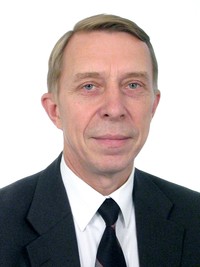 АВЕРЬЯНОВ   Сергей ДмитриевичЧто для Вас работа в Общественной палате Ленинградской области: «Это возможность повлиять на изменение жизни к лучшему».Руководитель Приемной Общественного совета Государственной корпорации «Росатом» в г. Сосновый Бор Ленинградской области. 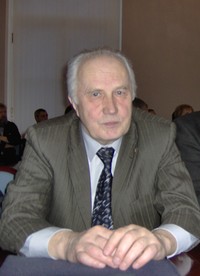 БАРАНОВ Юрий ВладимировичЧто для Вас работа в Общественной палате Ленинградской области: «Как для всякого чиновника-пенсионера - возможность продолжать работать головой».Кандидат экономических наук. Член Малого совета Российского отделения Международной организации Confrérie des Chevaliers du Tastevin, член Совета ветеранов Секретариата Совета Межпарламентской Ассамблеи государств – участников СНГ, советник Ответственного секретаря  Парламентской Ассамблеи ОДКБ на общественных началах. 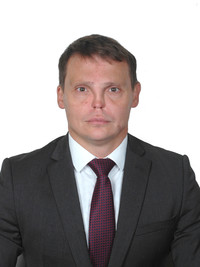 БАРЫГИН Максим Евгеньевич Что для Вас работа в Общественной палате Ленинградской области: «За счет полномочий  работы профильной комиссии, в которой состою, участвовать в решении вопросов, связанных с моей профессиональной деятельностью на уровне нашего субъекта (в части здравоохранения).  Осуществлять прямую взаимосвязь между муниципальной общественной палатой и Общественной палатой субъекта».Заместитель по экономическим вопросам главного врача Государственного бюджетного учреждения здравоохранения Ленинградской области «Тосненская клиническая межрайонная больница».Кандидат экономических наук. Член общественного совета при ОМВД  России по Тосненскому району Ленинградской области. Член президиума Ленинградского областного отделения Красного Креста. 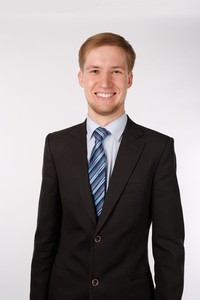 БОЙЦОВ Валентин Николаевич Что для Вас работа в Общественной палате Ленинградской области: «Уверен, многие из нас знают теорию шести рукопожатий, которая означает, что каждый из нас знает любого человека на Земле через шестерых общих знакомых. Для меня Общественная палата Ленинградской области - это один из центров данной теории, т.к. сегодня здесь сконцентрированы единомышленники, эксперты, представители разных сфер деятельности, и все они объединены общей целью - достижению результатов на благо общества. Это действительно так. В современном мире, когда дружеские и партнерские связи, общение и информация играют важную роль, зачастую именно благодаря таким контактам решение многих вопросов становится эффективным. За первый год работы в Общественной палате готов подтвердить, что теория сократилась как минимум до теории пяти рукопожатий».Специалист по связям с общественностью в ГАПОУ ЛО "Мультицентр социальной и трудовой интеграции". Участник Молодёжного совета при Губернаторе Ленинградской области. Победитель  Всероссийской национальной премии «Студент года - 2015». Пресс-секретарь и участник Всероссийского Волонтерского корпуса 70-летия Победы в Великой Отечественной войне в Бокситогорском районе. 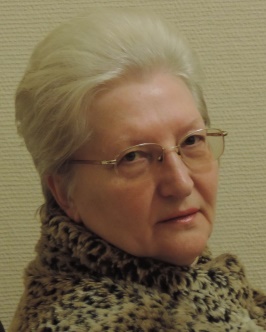 БОНДАРЬ Александра АфанасьевнаЧто для Вас работа в Общественной палате Ленинградской области: «Более 12 лет отдала работе с муниципальными образованиями Ленинградской области -  это период становления народившейся структуры гражданского общества -  местного самоуправления.  Общественная палата создает возможности для выработки эффективных форм взаимодействия местной власти с населением,  укрепляя связи с государственными органами». Исполнительный директор Совета муниципальных образований Ленинградской области. Кандидат экономических наук. Член Общероссийского Совета муниципальной службы от Северо-Западного федерального округа.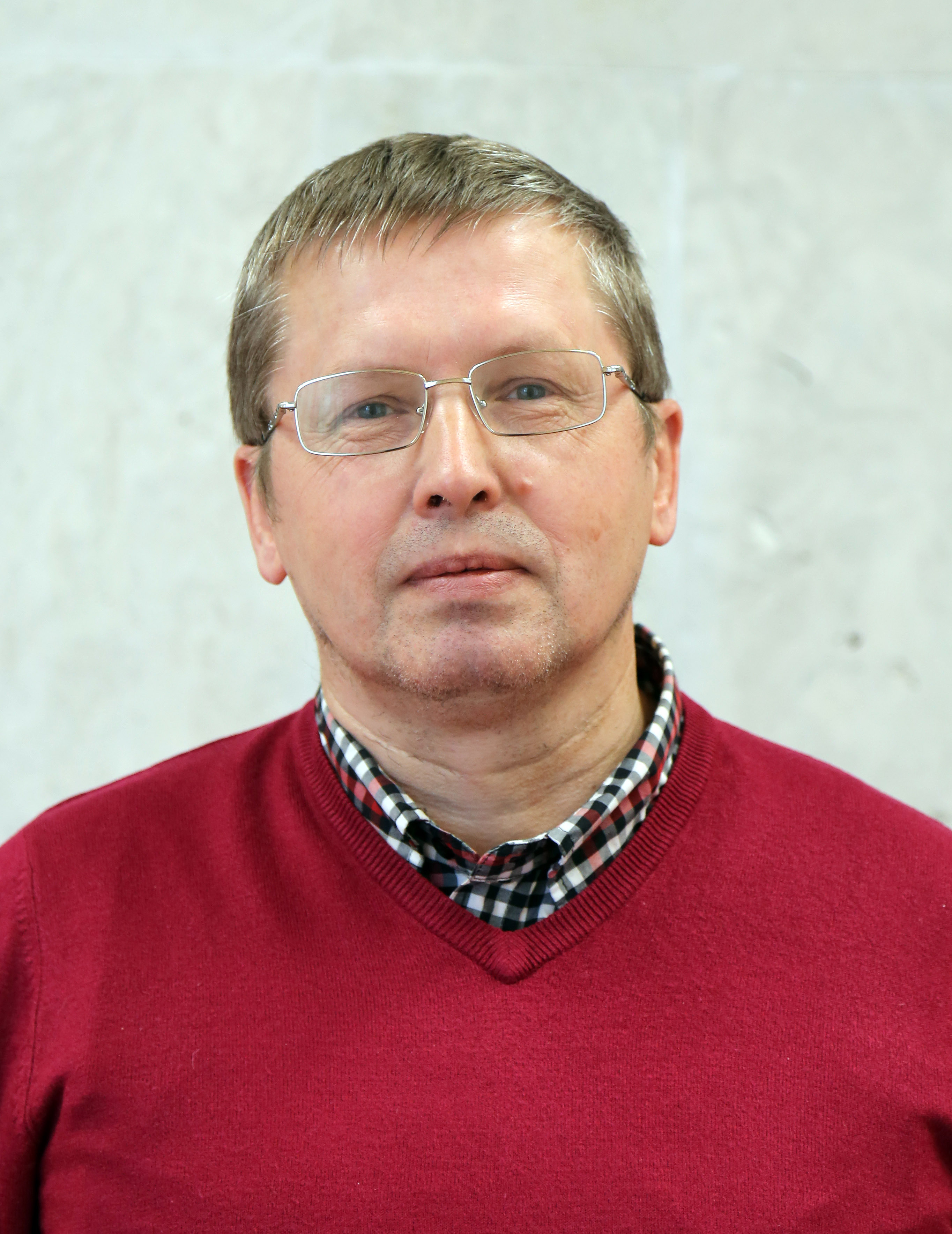 ВАСИЛЬЕВ Пётр АлександровичЧто для Вас работа в Общественной палате Ленинградской области: «Для меня работа в Общественной палате является возможностью для решения хоть части системных проблем в регионе и выработки полезных рекомендаций для улучшения ситуации в той или иной сфере жизни».Директор ООО "Свирские берега", занимающегося информационно-культурными проектами. Редактор вепсской газеты "Кодима" и информационного сайта «Свирские берега». Член Союза писателей России.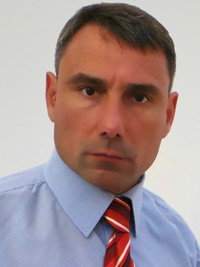 ГАБИТОВ Александр ФировичЧто для Вас работа в Общественной палате Ленинградской области: «Это возможность взаимодействовать с большим кругом некоммерческих организаций».Директор регионального объединения работодателей  «Союз промышленников и предпринимателей Ленинградской области». Доктор экономических наук, профессор, академик Академии военных наук. Автор более 25 научных работ.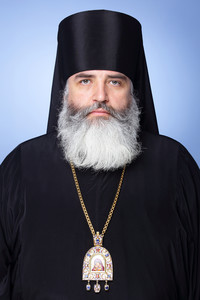 ДЯЧИНА Михаил (Мстислав) ВалериановичЧто для Вас работа в Общественной палате Ленинградской области: «Возможность в полной мере использовать опыт социального служения Русской Православной Церкви, делиться этим опытом с представителями всех уровней государственной власти. Способствовать распространению полноты знаний о русской духовной культуре, истоки которой находятся в православии; призывать к сохранению культур малых народов России, проживающих на территории Ленобласти».Игумен и священноархимандрит Тихвинского Богородичного Успенского мужского монастыря г. Тихвина, священноархимандрит Свято-Троицкого Александра Свирского мужского монастыря.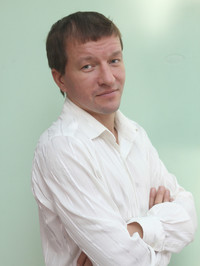 ЖИЛЯЕВ Мстислав ЮрьевичЧто для Вас работа в Общественной палате Ленинградской области: «Это возможность поучаствовать в развитии гражданского общества».Консультант в ООО «ВИРГ-Рудгеофизика». В 2014 году организовал волонтерское движение «Чистая Вуокса» и по настоящие время возглавляет его. Победитель в номинации «Экология» в конкурсе «Общественная инициатива».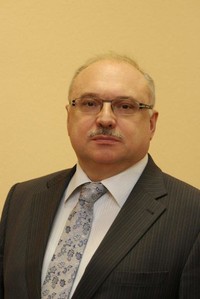 ЖУРАВЛЁВ Владимир ПавловичЧто для Вас работа в Общественной палате Ленинградской области: «Работа в Общественной палате – это возможность разобраться в насущных проблемах, найти пути решения и добиться результата, а значит принести пользу людям».Проректор государственного автономного образовательного учреждения высшего профессионального образования «Ленинградский государственный университет имени А.С. Пушкина».  Кандидат юридических наук, доцент гражданского права.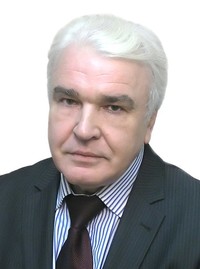 ЗАХАРОВ Владимир ГенриховичЧто для Вас работа в Общественной палате Ленинградской области: «Это возможность участия в жизни общества за рамками профессии».Заведующий Центральным филиалом ННО «ЛОКА». Президент Адвокатской палаты Ленинградской области.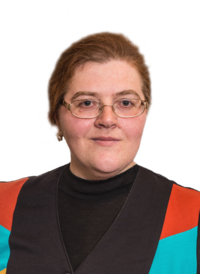 КАТОРГИНА Вероника СергеевнаЧто для Вас работа в Общественной палате Ленинградской области: «1. Возможность выявить проблему, которая реально существует и которую граждане своими силами решить не могут. 2. Возможность не только выявить, но и «не замолчать», а обсудить со всеми вовлечёнными в процесс сторонами все аргументы «за» и «против» возможных путей решения. 3. Возможность не только выявив и обсудив возможные пути решения, напрямую обратиться к тем уровням государственной власти, которые в силу публичных обязательств могут  и должны реализовать принятые общественные рекомендации для устранения самых разных проблем: в посёлке ли, в школе, в многодетной семье, коммунальном или дорожном хозяйстве. 4. Возможность говорить не только от себя лично, но и от имени многих общественников, чей голос был не сразу услышан».
Кандидат политических наук. Член Российской Ассоциации Политической Науки. Избиралась депутатом Законодательного собрания Ленинградской области 5-го созыва. В настоящее время – помощник депутата Законодательного собрания Ленинградской области. 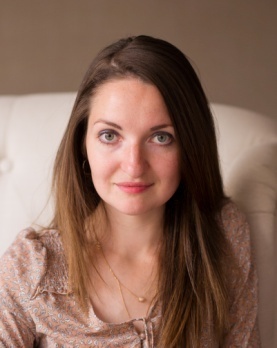 КИСЕЛЕВА Елена ВладиславовнаЧто для Вас работа в Общественной палате Ленинградской области: «Для меня - это возможность сделать мир чуточку добрее».Ведущий методист по фольклору ГБУК Ленинградской области «Дом народного творчества». Волонтер АНО «Центр коренных народов Ленинградской области». Член Региональной общественной организации «Совет по межнациональному сотрудничеству», член Общероссийской общественной организации «Российский фольклорный союз». Руководитель Ленинградского областного регионального отделения Российского фольклорного союза.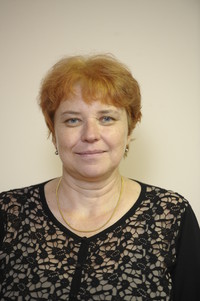 КНЯЖЕВА Ирина Михайловна Что для Вас работа в Общественной палате Ленинградской области: «Это, прежде всего, знания об устройстве вертикали власти,  работе чиновников  и муниципальных учреждений, общественных организаций. Это знакомство с огромным количеством интересных людей, каждый из которых кладезь  знаний и опыта, это желание что-то исправить, улучшить,  добиться справедливости,  равновесия  сил и ресурсов. Очень много рекомендаций   Палаты  сразу не принимается, так как они требуют больших финансовых вливаний. Но я очень надеюсь, что в перспективе они будут выполнены, так как члены палаты, которые их рекомендовали, изучили  все аспекты проблемы, создавая межведомственные площадки для честного диалога». Руководитель Ленинградской областной общественной организации социальных программ «Центр женских инициатив». Автор более 60 программ и проектов, реализуемых «Центром женских инициатив» на территории Ленинградской области за счет привлеченных  средств.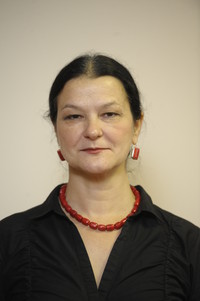 КОНЬКОВА Ольга Игоревна Что для Вас работа в Общественной палате Ленинградской области: «Работа в Общественной палате имеет много важных сторон. Во-первых, это возможность донести голос людей (порой из самых отдаленных деревень) до тех, кто должен его услышать и помочь. Во-вторых, это коллективный разум, способный принести настоящую пользу - ведь в ОПЛО есть много замечательных людей, не просто представляющих общественные организации, но постоянно думающих и действующих. И эти два потока могут сделать жизнь лучше и справедливее».Старший научный сотрудник Институт этнографии и антропологии РАН, кандидат исторических наук. Член  Совета Общества ингерманландских финнов «Инкерин Лиитто», председатель Общества ижоры и води, член  международного Консультативного Комитета финно-угорских народов, руководитель Центра коренных народов Ленинградской области.  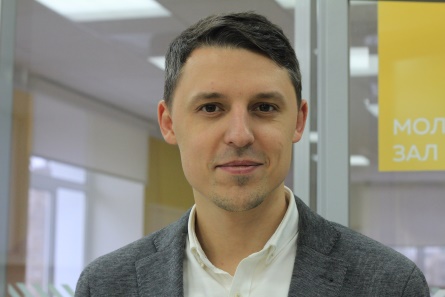 КРАВЧЕНКО Алексей АнатольевичЧто для Вас работа в Общественной палате Ленинградской области: «Прежде всего, это возможность помочь некоммерческому сектору».Директор межрегиональной общественной организации «Центр поддержки общественных инициатив», член Бюро Президиума Общенационального союза некоммерческих организаций.  Председатель совета ассоциации «Сеть ресурсных центров НКО «Горизонт». 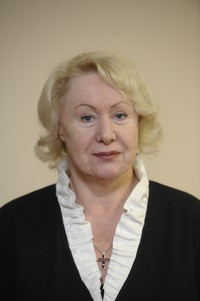 КРАСИЛЬНИКОВА Валентина ПавловнаЧто для Вас работа в Общественной палате Ленинградской области: «Это служение интересам населения Ленинградской области».Председатель Общественного совета при комитете по здравоохранению Ленинградской области. Избиралась депутатом Законодательного собрания Ленинградской области. Удостоена почетного звания  «Человек Года» с занесением в «Книгу Почета и Чести Северо-Запада России». Лауреат конкурса «Женщина года Ленинградской области».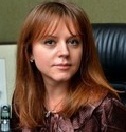 КРУГЛОВА Наталья ВладимировнаЧто для Вас работа в Общественной палате Ленинградской области: «Я служу в театре на Васильевском. Это театр Ленинградской области, в которой я родилась и выросла. Очевидно, что для меня работа в Общественной палате Ленинградской области - органичное продолжение всей моей предыдущей жизни. Я умею делать только то, что хорошо знаю. И для меня Общественная палата - это дополнительные возможности решать те вопросы, связанные с культурой и просвещением, которые мне по силам, потому что в нашем реальном мире не все всегда можно сделать в лобовую, иногда надо использовать и возможности общественных организаций. В лоббировании нет ничего плохого, если оно направленно не для извлечения личной выгоды, а на общественное благо!»Актриса Театра Сатиры на Васильевском. Лауреат премии Санкт-Петербургского Союза театральных деятелей России за лучшую роль сезона в детском спектакле.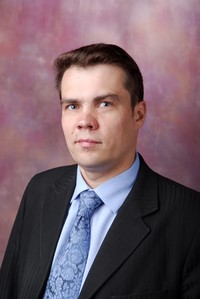 КУЗЬМИН Александр ВладимировичЧто для Вас работа в Общественной палате Ленинградской области: «Работа в Общественной палате для меня это ответственная и почетная миссия, которая расширяет возможности по решению существующих проблем в развитии предпринимательства и поддержке социально значимых инициатив и проектов предпринимателей региона».Работает в Независимой Экспертной Организации «ИСТИНА».Председатель Совета регионального отделения общероссийской общественной организации «ОПОРА РОССИИ» по Ленинградской области; сопредседатель Регионального штаба регионального отделения Общероссийского общественного движения «НАРОДНЫЙ ФРОНТ «ЗА РОССИЮ» в Ленинградской области; руководитель Экспертной группы АСИ по мониторингу внедрения стандарта деятельности органов исполнительной власти субъекта РФ по обеспечению благоприятного инвестиционного климата в Ленобласти.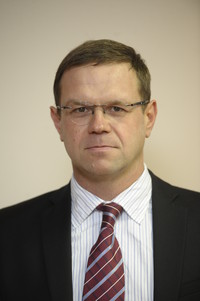 КУЛАГИН Дмитрий Викторович Что для Вас работа в Общественной палате Ленинградской области: «Это - реализация моей внутренней гражданской позиции».Генеральный директор ЗАО «Гатчинский Комбикормовый Завод» - одного из крупнейших перерабатывающих предприятий агропромышленного сектора экономики Российской Федерации. Член Общероссийской общественной организации «Деловая Россия», член Регионального штаба регионального отделения Общероссийского общественного движения «НАРОДНЫЙ ФРОНТ «ЗА РОССИЮ» в Ленинградской области.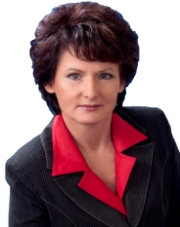 КУЛИКОВА Галина Васильевна Что для Вас работа в Общественной палате Ленинградской области: «Это Жизнь - яркая, насыщенная событиями, почти такая, о которой говорил Павка Корчагин "чтобы не было мучительно больно..." (Не сочтите меня нескромной).  Но когда удаётся помочь тем, кто на тебя надеется - испытываешь удовольствие от работы...» Избиралась депутатом Законодательного собрания Ленинградской области, Совета депутатов Тихвинского городского поселения Тихвинского муниципального района Ленинградской области. Помощник депутата Законодательного собрания Ленинградской области. 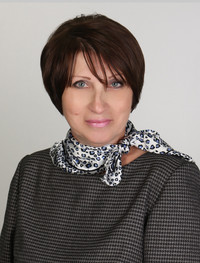 ЛАВРЕНОВИЧ Ирина БорисовнаЧто для Вас работа в Общественной палате Ленинградской области: «Для меня членство в ОП ЛО это в первую очередь площадка для обсуждения  вопросов внутренней государственной и региональной повестки. Вопросы местного значения  должны решаться на уровне муниципальных палат. Для того, чтобы это делать эффективно необходимо на региональном уровне закрепить статус муниципальных палат. На данный момент этого нет».Председатель региональной общественной  организации «Центр общественного контроля жилищно-коммунального хозяйства «Школа грамотного потребителя».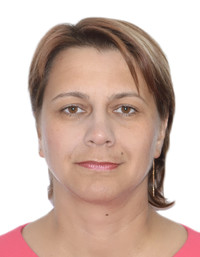 МАКАРЫЧЕВА Анна БорисовнаЧто для Вас работа в Общественной палате Ленинградской области: «Это работа в команде с очень интересными людьми, возможность поделиться своим опытом и, распространить свою деятельность по территории  Ленинградской области, возможность поучаствовать в интереснейших мероприятиях Общественной палаты, завести новые  знакомства и найти направления для сотрудничества».Выпускающий редактор редакционно-издательского центра «Лучшее в Гатчине», сайта «Гатчина Life». Волонтер социальных проектов «Помощь бездомным г.Гатчина» и «Сектор помощи семьям, находящихся в трудной жизненной ситуации». Руководитель социального проекта «Автоволонтеры. Гатчина». 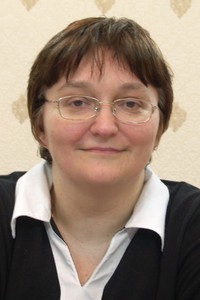 МОСКАЛЬ Елена Федоровна Что для Вас работа в Общественной палате Ленинградской области: «Это круг общения с интересными и неравнодушными людьми Ленинградской области, которые радеют за то, чтобы в области был порядок. Возможность внести свою маленькую толику в развитие региона».Нотариус. Президент Нотариальной палаты Ленинградской области.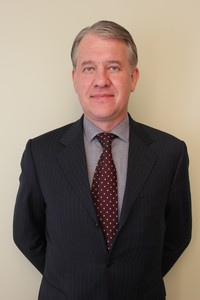 МУРАВЬЕВ Игорь БорисовичЧто для Вас работа в Общественной палате Ленинградской области: «Для меня работа в Общественной палате - это инструмент по трансформации экономики цифр к экономике счастья».Исполнительный директор Союза «Ленинградская областная торгово-промышленная палата».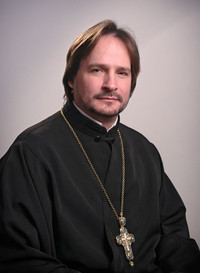 МУХИН Петр АлексеевичЧто для Вас работа в Общественной палате Ленинградской области: «Церковь всегда осуществляла служение, направленное на созидание добра в окружающем мире. Делать это лучше всего всем вместе. Только согласованность, соработничество органов власти и представителей общества, а именно на это ориентирована деятельность Общественной палаты, способно принести реальную пользу обществу. В этом цель и стимул к действию каждого члена Общественной палаты Ленинградской области».Благочинный храмов при ВУЗах Санкт-Петербурга, благочинный красногвардейского благочиннического округа, настоятель Воскресенского Смольного собора.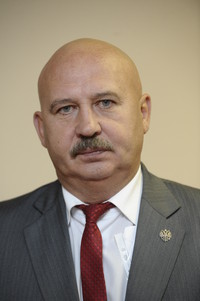 НИКИФОРОВ  Александр ЕвгеньевичЧто для Вас работа в Общественной палате Ленинградской области: «Жить с пользой».Участник ликвидации последствий аварий на Чернобыльской АЭС, председатель Киришской районной общественной организации Всероссийского общества инвалидов, заместитель Председателя, член Президиума Ленинградской областной организации Общероссийской общественной организации «Всероссийское общество инвалидов.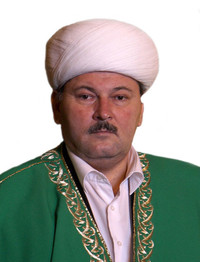 
ПАНЧЕЕВ  Равиль ДжафяровичЧто для Вас работа в Общественной палате Ленинградской области: «Связь с общественными организациями, с гражданским обществом, с конкретными людьми, с целью продвижения стратегической линии Государства. Поддержка конкретного человека в разрешении его проблем».Председатель, Муфтий Централизованной религиозной организации «Духовное управление мусульман Санкт-Петербурга и Северо-Западного региона России», настоятель Санкт-Петербургской Соборной мечети.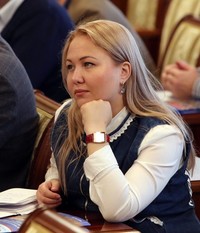 ПЕТИНА Екатерина АндреевнаЧто для Вас работа в Общественной палате Ленинградской области: «Работа в Общественной палате – это, прежде всего, стремление улучшить регион, открыть окно будущего. Для меня работа в Общественной Палате - это возможность стать причастной к решению вызовов Ленинградской области, создать условия развития творческого, организационного, волонтерского потенциала молодежи в Ленинградской области. Возможность идейно вдохновлять молодежь к новым целям, победам, стремлениям творить добро».Возглавляет Ленинградское региональное отделение Всероссийского общественного движения «Волонтеры Победы», член Совета представителей некоммерческих организации при Законодательном собрании Ленинградской области. Сотрудник государственного бюджетного учреждения Ленинградской области «Центр военно-патриотического воспитания и подготовки граждан (молодёжи) к военной службе «Патриот».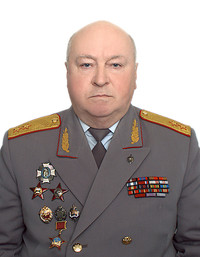 ПЕТУХОВ Вениамин Григорьевич Что для Вас работа в Общественной палате Ленинградской области: «Это возможность  активизировать деятельность организаций через усиление социального контроля».Профессор кафедры теории права и правоохранительной деятельности СПбГУП, кандидат юр.наук, профессор, заслуженный юрист РФ, генерал-лейтенант милиции в запасе. Заместитель председателя Координационного Совета органов внутренних дел и внутренних войск СЗФО, заместитель председателя Совета ветеранов органов внутренних дел и внутренних войск СЗФО, член Совета ветеранов боевых действий Санкт-Петербурга и Ленинградской области, председатель Попечительского Совета Санкт-Петербургского суворовского военного училища МВД РФ, член Попечительского Совета детского дома № 23 Петроградского района г. Санкт-Петербурга. 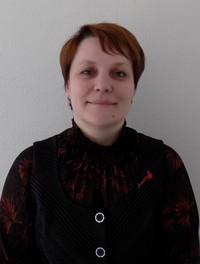 РОГОЗИНА Елена СергеевнаЧто для Вас работа в Общественной палате Ленинградской области: «Для меня  работа в Общественной палате – это помощь жителям Ленинградской области в решении сложных социальных проблем, возможность построить конструктивный диалог с исполнительной властью».Директор муниципального автономного учреждения культуры «Центральная городская библиотека А. Аалто». Член постоянного комитета секции публичных библиотек Российской Библиотечной Ассоциации, член экспертного совета по проведению конкурсного отбора социально значимых проектов в сфере книгоиздания для предоставления субсидий из бюджета Ленинградской области.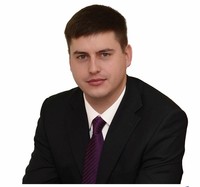 СВИРИН Николай НиколаевичЧто для Вас работа в Общественной палате Ленинградской области: «Для меня работа в Общественной палате – это «МММ» – Миссия, Мысли,  Мотивация».Возглавлял Молодежный совет Всеволожского района, Молодёжный совет при Губернаторе Ленинградской области.Начальник отдела ГБУЛО «Центр досуговых, оздоровительных и учебных программ «Молодежный».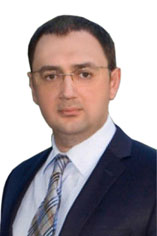 СИВОЛОБОВ Вячеслав ВалерьевичЧто для Вас работа в Общественной палате Ленинградской области: «Работа в Общественной палате для меня это:  - возможность защитить права и свободы граждан РФ, демократических принципов развития гражданского общества,- осуществление контроля за деятельностью органов исполнительной власти и органов самоуправления в соответствии с Федеральными законами,- поддержка гражданских инициатив, имеющих общероссийское значение,- проведение экспертизы проектов ФЗ, проектов - нормативно правовых актов органов исполнительной власти и местного самоуправления».Адвокат Коллегии адвокатов «Кутузовская».  «Топ-менеджер РФ» в 2006 году. Председатель Фонда «Наследия Культуры и Искусства».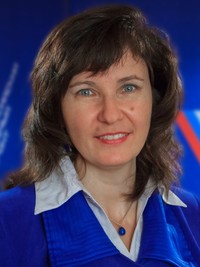 СИНКЕВИЧ Галина ВладимировнаЧто для Вас работа в Общественной палате Ленинградской области: «Для меня Общественная палата - это активная деятельность, которая позволяет мне принимать участие в решении социальных проблем жителей Ленинградской области, вносить предложения в социально значимые законы до их окончательного принятия, чтобы учесть максимально пожелания людей. В ходе работы, общаясь с интересными коллегами, удаётся находить наилучшие пути для того, чтобы учитывать мнение жителей региона по всем значимым для них вопросам».
Руководитель исполкома ОНФ Ленинградской области. Член регионального отделения ООО «Российский союз сельской молодёжи».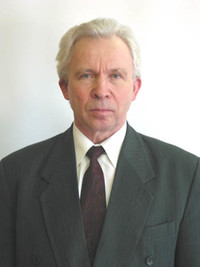 СОКОЛОВ Юрий ВасильевичЧто для Вас работа в Общественной палате Ленинградской области: «Возможность влиять на качество жизни населения Ленинградской области».Избирался депутатом Тосненского городского Совета народных депутатов, депутатом Съезда народных депутатов РСФСР, депутатом Государственной Думы Федерального Собрания Российской Федерации, Законодательного собрания Ленинградской области. Почетный и Заслуженный строитель Российской Федерации, Почетный гражданин города Тосно, Почетный гражданин Ленинградской области. 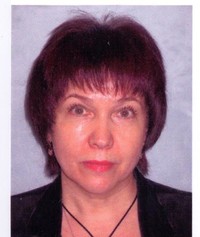 ТАРБАЕВА Вероника МихайловнаЧто для Вас работа в Общественной палате Ленинградской области: «Для меня  работа в Общественной палате -   это три составляющие. Постоянные задачи, которые нужно выполнять каждый день, но которые делаешь, что называется, «закрыв глаза».  Для этого есть наработанный опыт, все-таки,  почти 30 лет отдано любимому делу эксперта. Второе – это та неосвоенная зона, работа, которую еще не никогда не делала. Это, пожалуй, можно отнести к творчеству. И последнее, это решение тех «интересных задач», которые сама себе поставила. Я всегда готова помочь, стараюсь понять проблему и причину ее возникновения,  а также оказать помощь и поддержку  коллегам и гражданам».Преподаватель в Российском государственном гидрометеорологическом  университете, профессор. д.б.н., член-кор.РАЕН, академик РЭА, председатель Центрального совета Межрегиональной общественной организации «Природоохранный союз».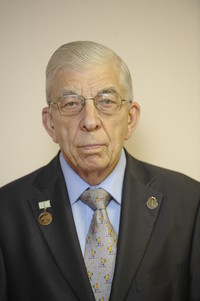 ТРУСОВ Юрий ВасильевичЧто для Вас работа в Общественной палате Ленинградской области: «Прежде всего это школа, в которой я учусь организации равноправного взаимодействия общества и власти, школа, в которой я перенимаю опыт и знания у своих коллег, а также стараюсь передать свой опыт и знания и нахожу возможность их практического применения».Председатель совета директоров  ООО «Леноблптицепром». Президент Межрегионального объединения работодателей АПК Северо-Запада, член Президиума Союза промышленников и предпринимателей (работодателей) Санкт-Петербурга. Академик, действительный член Санкт-Петербургской инженерной академии. Избирался депутатом Ленинградского областного Совета народных депутатов. Почетный гражданин Ленинградской области.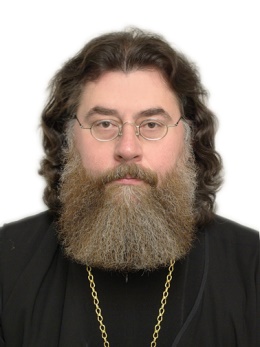 ХАРИНОВ Вячеслав ЮльевичЧто для Вас работа в Общественной палате Ленинградской области: «Это доступ к СМИ и людям власти, возможность поднимать острые вопросы с проблематикой увековечивания защитников Отечества на другом уровне».Настоятель Успенского храма с. Лезье-Сологубовка (по совместительству) и  Скорбященского храма на Шпалерной улице и Благочинным Кировского округа Санкт-Петербургской ЕпархииЧлен Епархиального совета, член  Комиссии по вопросам помилования при Губернаторе Ленинградской области, руководитель сектора Епархиального Отдела по связям с сухопутными ВС,  духовник Санкт-Петербургских Духовных Школ.  Преподает в Санкт-Петербургской Духовной Семинарии. Имеет международную ученую степень почетного доктора философии (богословия) Оксфордской образовательной сети.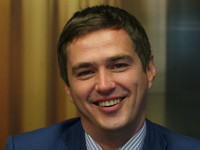 ХОЛОДОВ Александр ЛьвовичЧто для Вас работа в Общественной палате Ленинградской области: «Работа в общественной палате - это в первую очередь большая честь. С одной стороны - представлять интересы всех жителей Ленинградской области, а с другой - работать вместе с самыми успешными "общественниками", у которых можно учиться каждый день чему-то новому».Старший преподаватель кафедры "Профессиональной подготовки" в "Санкт-Петербургском академическом университете". Председатель координационного Совета Санкт-Петербургского городского и Ленинградского областного отделения, член координационного совета межрегиональной общественной организации автомобилистов "Свобода Выбора"; член совета Санкт-Петербургского городского и Ленинградского областного отделения "Всероссийское общество автомобилистов";  вице-председатель МООЗПП "Комитет по защите прав автовладельцев"; председатель Санкт-Петербургского РО Межрегиональной общественной организации помощи детям и подросткам "Добрая планета"; член координационного совета по Санкт-Петербургу "Общероссийского народного фронта"; член рабочей группы по взаимодействию с институтами гражданского общества при президиуме совета при Президенте РФ по противодействию коррупции; член рабочей группы «По формированию и взаимодействию с ОНК» Общественной палаты Российской Федерации.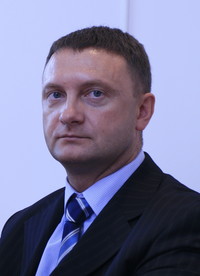 ХУДЯЕВ Сергей НиколаевичЧто для Вас работа в Общественной палате Ленинградской области: «Желание изменить отношение органов власти к людям, помочь органам власти выстроить конструктивный диалог со своими заказчиками – жителями».Руководитель ООО «ИНТЕЛЛЕКТ групп» (информационные технологии для органов муниципальной и государственной власти. Сопредседатель Ленинградского областного регионального отделения Общероссийской Общественной организации «Деловая Россия», заместитель руководителя Экспертной группы АСИ по мониторингу дорожной карты по повышению инвестиционной привлекательности Ленинградской области, руководитель регионального Центра общественного контроля ЖКХ Ленинградской области.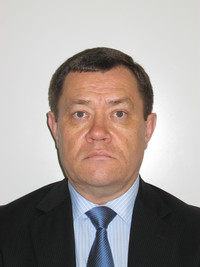 ШАВАРОВ Вячеслав ВикторовичЧто для Вас работа в Общественной палате Ленинградской области: «Возможность доносить до власти проблемы, которые сегодня волнуют профильные НКО и общество в целом».Генеральный директор Межрегионального объединения работодателей агропромышленного комплекса Северо-Запада (МРО «Севзап Агропром»). Член Совета Ленинградского регионального областного отделения Общероссийской Общественной Организации «Российское Аграрное Движение – РАД». Председатель наблюдательного совета открытого акционерного общества «Совхоз Всеволожский».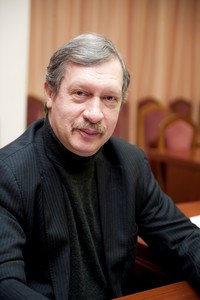 ШЕВЧУК Юрий СергеевичЧто для Вас работа в Общественной палате Ленинградской области: «Для меня работа в Общественной Палате – это дополнительные возможности сделать что-то хорошее и важное для жителей Ленинградской области, увеличить «количество счастья» в регионе, улучшив качество жизни его обитателей».Председатель Регионального отделения Международного Зеленого Креста. Член Общественного экологического совета при Губернаторе Ленинградской области, член Совета регионов Российской национальной организации «Зеленый Крест», заместитель председателя Общественного Совета по проблемам санитарно - эпидемиологического благополучия при Законодательном Собрании Санкт – Петербурга. Наименование мероприятийКоличествоКоличествоМероприятия Общественной палаты Ленинградской областиМероприятия Общественной палаты Ленинградской областиМероприятия Общественной палаты Ленинградской областиЗаседания Общественной палаты44Заседания Совета Общественной палаты1010Круглые столы Общественной палаты55Комиссии Общественной палатыКомиссии Общественной палатыКомиссии Общественной палатыВыездные заседания, круглые столы и т.п.Выездные заседания, круглые столы и т.п.50Портал «Народная экспертиза»Портал «Народная экспертиза»Портал «Народная экспертиза»Совещания по работе порталаСовещания по работе портала8Количество обращений (с 1 февраля по 30 ноября)Количество обращений (с 1 февраля по 30 ноября)622ВыборыВыборыВыборыОбучено наблюдателейОбучено наблюдателей1428Проведено мероприятий (обучение, встречи)Проведено мероприятий (обучение, встречи)26Крупные мероприятия Общественной палатыКрупные мероприятия Общественной палатыКрупные мероприятия Общественной палатыСтратегические сессии, форумыСтратегические сессии, форумы6Общественные советыОбщественные советыОбщественные советыСоздано Общественных советовСоздано Общественных советов6Муниципальные Общественные палатыМуниципальные Общественные палатыМуниципальные Общественные палатыПроведено совместных мероприятий с МОППроведено совместных мероприятий с МОП15Взаимодействие Общественной палаты с внешним миром (эксперты, соорганизаторы, участники, спикеры и т.д._Взаимодействие Общественной палаты с внешним миром (эксперты, соорганизаторы, участники, спикеры и т.д._Взаимодействие Общественной палаты с внешним миром (эксперты, соорганизаторы, участники, спикеры и т.д._Приняли участие в мероприятияхПриняли участие в мероприятияхБолее 200Работа с документамиРабота с документамиРабота с документамиПроведена экспертиза правовых актов и документовПроведена экспертиза правовых актов и документов18Подготовлено рекомендаций по итогам мероприятийПодготовлено рекомендаций по итогам мероприятий27№№Название документаРезультат рассмотренияПроект Федерального закона «О внесении изменений в Кодекс Российской Федерации об административных правонарушениях»Заключение от 22.01.2018Порядок работы с сообщениями, поступающими от граждан на портал «Народная экспертиза»Заключение от 29.01.2018Проект Федерального закона «О внесении изменений в Федеральный закон «Об обращении лекарственных средств» и статью 2 Федерального закона «Об основах охраны здоровья граждан в Российской Федерации» в части розничной торговли лекарственными препаратами»Заключение от 05.02.2018Проект Федерального закона № 367470-7 «О внесении изменений в Кодекс административного судопроизводства Российской Федерации в части уточнения правил распределения судебных расходов по административным делам об оспаривании результатов определения кадастровой стоимости»Заключение от 21.02.2018Проект Федерального закона № 404451-7 закона «О внесении изменений в статью 217 Налогового кодекса Российской Федерации и о признании утратившим силу пункта 2 статьи 1 Федерального закона «О внесении изменений в главы 23 и 26 части второй Налогового кодекса Российской Федерации» (в части уточнении видов доходов добровольцев (волонтеров), освобождаемых от обложения налогом на доходы физических лиц)»Заключение от 29.03.2018Проекты федеральных законов «О внесении изменений в Федеральный закон «О государственной регистрации юридических лиц и индивидуальных предпринимателей» и «О внесении изменений в Налоговый кодекс Российской Федерации и статью 13 Федерального закона «О внесении изменений в части первую и вторую Налогового кодекса Российской Федерации и отдельные законодательные акты Российской Федерации»Заключение от 04.04.2018Обращение члена Общественной палаты Княжевой Ирины Михайловны по вопросу внесения изменений в постановление Правительства Ленинградской области от 17 июля 2017г. № 269 «О возмещении члену Общественной палаты Ленинградской области расходов, связанных с осуществлением полномочий члена Общественной палаты Ленинградской области, и признании утратившим силу постановления Правительства Ленинградской области от 25 мая 2012 г. № 183»Заключение от 09.04.2018Проект областного закона «О внесении изменений в областной закон «О стратегическом планировании в Ленинградской области»Заключение от 07.05.2018Проект областного закона «О внесении изменений в областной закон «Устав Ленинградской области»Заключение от 07.05.2018Проект Федерального закона «Об особенностях реорганизации федерального государственного унитарного предприятия «Почта России», основах деятельности создаваемого акционерного общества и о внесении изменений в отдельные законодательные акты Российской Федерации»Заключение от 28.05.2018Проект Федерального закона № 489161-7 «О внесении изменений в отдельные законодательные акта Российской Федерации по вопросам назначения и выплаты пенсий»Заключение от 28.06.2018Проект федерального закона «О регулировании обязательных платежей юридических лиц и индивидуальных предпринимателей»Заключение от 10.07.2018Проект федерального закона "О внесении изменений в статьи 6 и 11 ФЗ "О правовом положении иностранных граждан в Российской Федерации" (в части особенностей предоставления разрешения на временное пребывание в Российской Федерации иностранных граждан, являющихся близкими родственниками граждан Российской Федерации)"Замечаний и предложений от Комиссии по данному проекту не былоПроект Федерального закона «О внесении изменений в Закон «Об увековечении памяти погибших при защите Отечества» и отдельные законодательные акты Российской Федерации»Заключение от 14.10.2018Проект Федерального  закона «О внесении изменений в Кодекс Российской Федерации об административных правонарушениях»Заключение от 14.10.2018Проект Постановления Правительства Российской Федерации «Об утверждении федеральной целевой программы «Создание и восстановление военно-мемориальных объектов в 2019-2024 годах»Заключение от 14.10.2018Проект Положения о комиссиях Общественной палаты Ленинградской области – согласование членами Комиссии 19.01.2018подготовлен в октябре 2017 годаПроект изменений в Регламент Общественной палаты Ленинградской областизамечание в письме исх. № 9-1 ОТ 30.09.2018г. Санкт-Петербург16 мая 2018 годаЛенинградская область, Всеволожский район, г. Всеволожск                           29 июня 2018 года г. Тихвин                 28  сентября 2018 года Тосненский муниципальный район17 октября  2018 года